Схема теплоснабженияТаштагольского городского поселенияАктуализация на 2024 г.Содержание16. Оценка экономической эффективности мероприятий по переводу открытых  систем теплоснабжения (горячего водоснабжения) на закрытые системы горячего водоснабжения .………………………………………………………………………...107  17.Сценарии развития аварий в системах теплоснабжения с моделированием гидравлических режимов работы систем …………………………………………………………………………………………....108    18. Оценка надежности   теплоснабжения………………………………....................109Показатели существующего и перспективного спроса на тепловую энер- гию (мощность) и теплоноситель в установленных границах территории город- ского поселения.В данном разделе приведен прогноз перспективного потребления тепловой энергии на цели теплоснабжения потребителей на рассматриваемый периодОбъекты перспективного строительства общественных и жилых зданий приня- ты на основании плана строительства, реконструкции, капитального ремонта объек- тов на территории Таштагольского городского поселения (далее ТГП), предостав- ленного Администрацией ТГП.Технические условия на присоединение к тепловым сетям отдельных объектов были представлены теплоснабжающими организациями. Данные из технических условий приняты в расчетах.В качестве расчетных элементов территориального деления в Схеме тепло- снабжения приняты населенные пункты и (или) планировочные районы согласно генерального плана развития городского поселения.Сведения о величине общей отапливаемой площади строительных фондов на 01.01.2023 г. – отсутствуют. Сведения об объеме ввода в эксплуатацию жилья и об- щественно-деловых объектов в 2023 г. – отсутствуют.Сведения о договорных тепловых нагрузках потребителей городского поселе- ния по состоянию на момент актуализации схемы теплоснабжения приведены в таб- лице 1.1.1. Показания приборов учета на коллекторах источников имеются только по котельным "Производственно-отопительная УПК №1", "Производственно- отопительная УПК №2 Шалым", "Производственно-отопительная УПК №2 ЦМК", в связи с чем, расчетные тепловые нагрузки определены только по этим котельным (таблица 1.1.2).Сводные показатели прогнозируемых значений приростов площадей нового строительства с разделением на многоквартирные дома, жилые дома и обществен- ные здания по районам города на рассматриваемый период представлены в таблице 1.2.Сводные данные фактического потребления тепловой энергии потребителями в зонах действия источников тепловой энергии, расположенных на территории горо- да, за 2020-2024 г. представлены в таблице 1.3.Сведения по конкретным объектам, подлежащим подключению к системе теп- лоснабжения городского поселения в период 2024-2036 гг., приведены в таблице 1.4. Прогнозы приростов спроса на тепловую мощность для централизованного теп-лоснабжения с разделением по видам теплопотребления, сгруппированные по райо- нам Таштагольского городского поселения на рассматриваемый период, представ- лены в таблицах 1.5, 1.6.На рис. 1.1. изображены границы городского поселения. На рис. 1.2 изображе- ны районы городского поселения.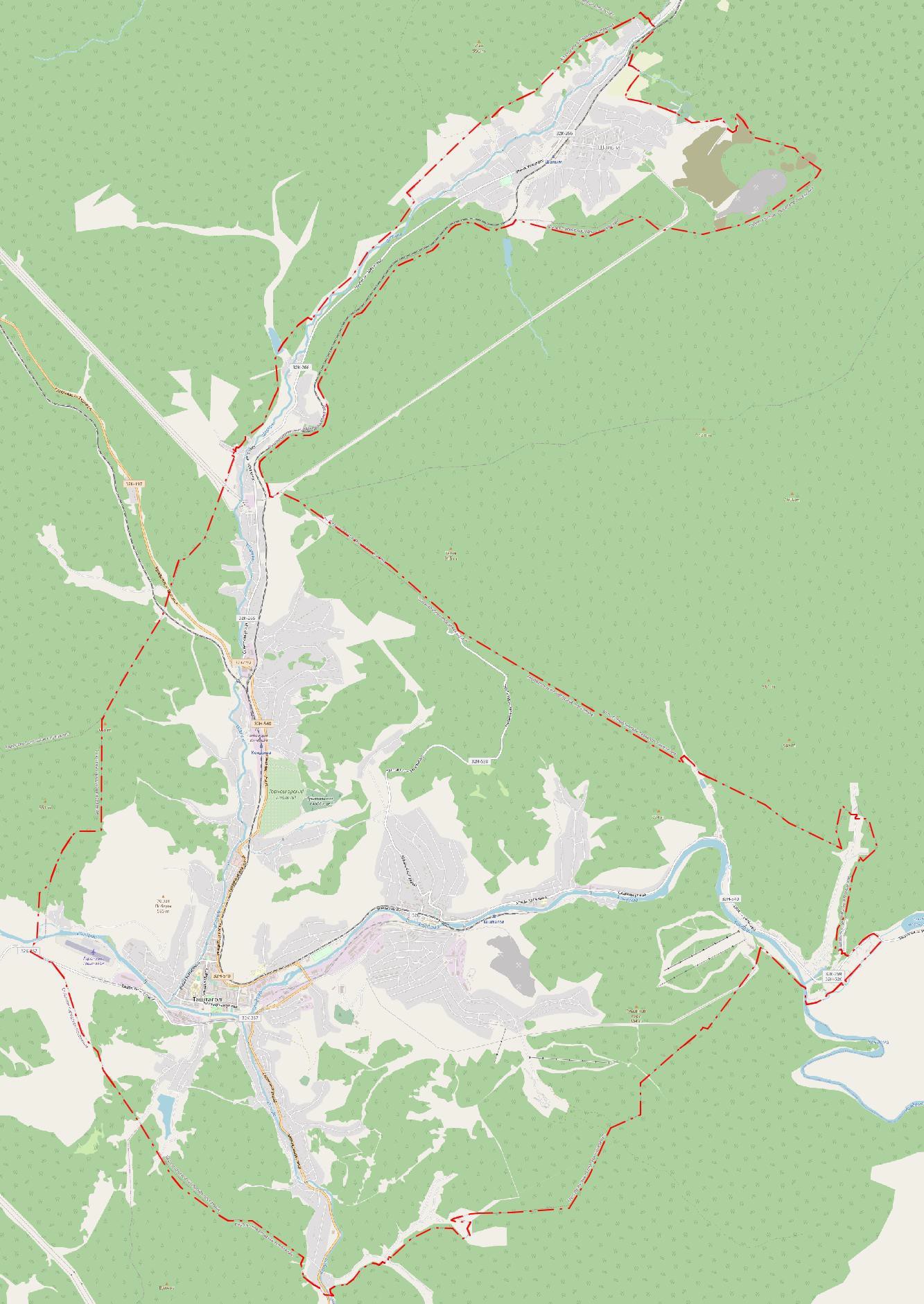 Рис. 1.1. Границы городского поселения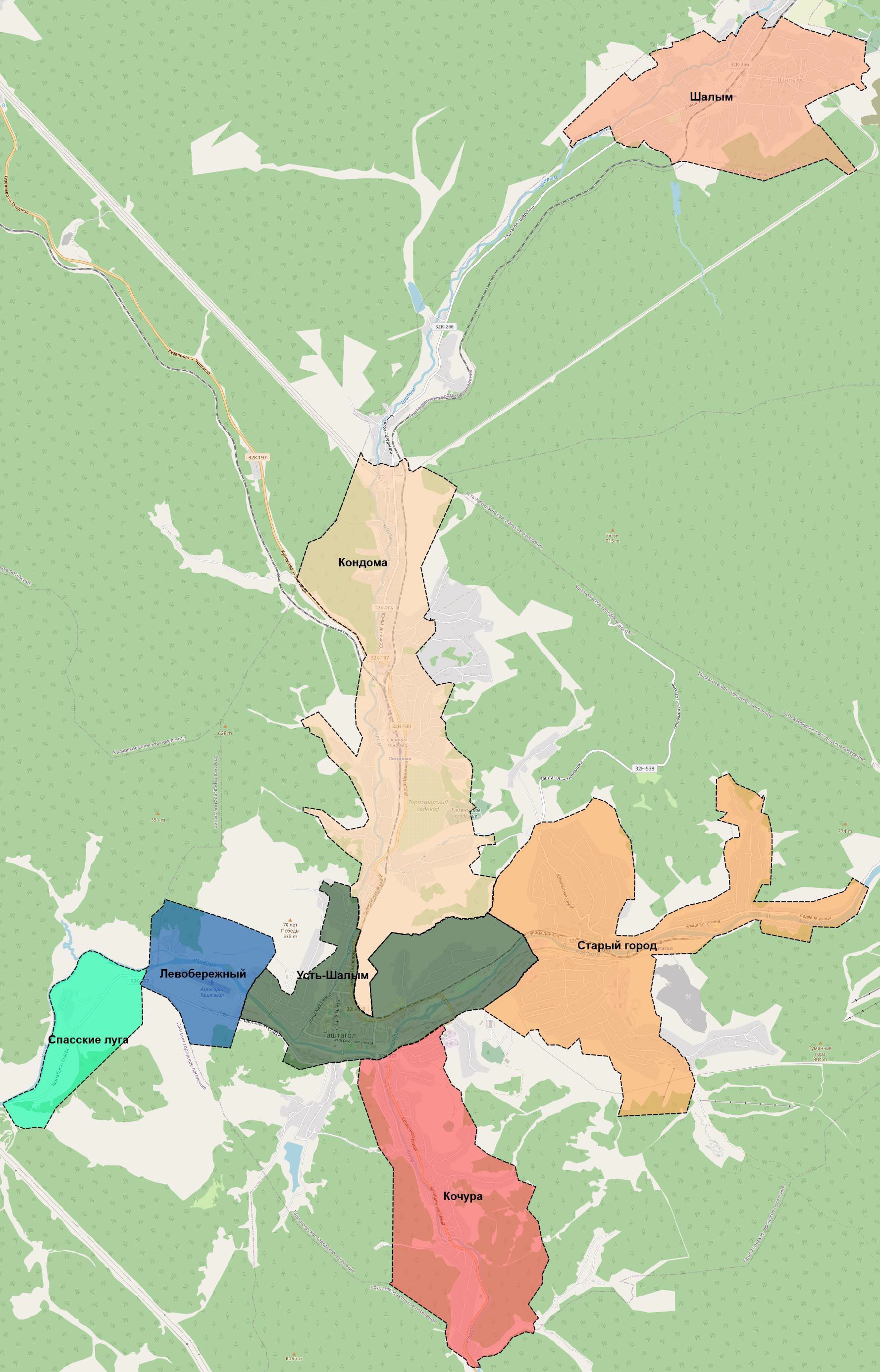 Рис. 1.2. Районы городского поселенияТаблица 1.1.1 Сведения о договорных тепловых нагрузках потребителей городского поселения по состоянию на 2024г.Таблица 1.2. Сводные данные величины потребления тепловой энергии потребителями, Гкал/годТаблица 1.3. Сводные показатели прогнозируемых значений приростов площадей нового строительства с разделением на многоквартир- ные дома, жилые дома, общественные здания и производственные здания промышленных предприятий по районам ТГП на рассматриваемый период, м2Таблица 1.4. Сведения по объектам, предполагаемым к подключению к системе теплоснабжения городского поселения на рассматривае- мый периодПримечание:При определении расхода холодной воды на нужды ГВС температура горячей воды принимается равной 60 °С.Таблица 1.5. Прогнозы приростов спроса на тепловую мощность для централизованного теплоснабжения с разделением по видам теп- лопотребления, сгруппированные по районам ГП на рассматриваемый период, Гкал/чТаблица 1.6. Прогнозы приростов спроса на тепловую энергию для централизованного теплоснабжения с разделением по видам теплопо- требления, сгруппированные по районам ГП на рассматриваемый период, Гкал/годСуществующие и перспективные балансы тепловой мощности источни- ков тепловой энергии и тепловой нагрузки потребителей.Существующие и перспективные зон действия систем теплоснабжения и источников тепловой энергии.По состоянию на 2023 г. в границах городского поселения установлена зона действия изолированной системы теплоснабжения ООО "ЮКЭК".Границы существующих зон действия тепловых источников городского посе- ления показаны на рисунке 2.1.Перспективные зоны действия тепловых источников городского поселения на 2036 г. представлены на рисунке 2.2.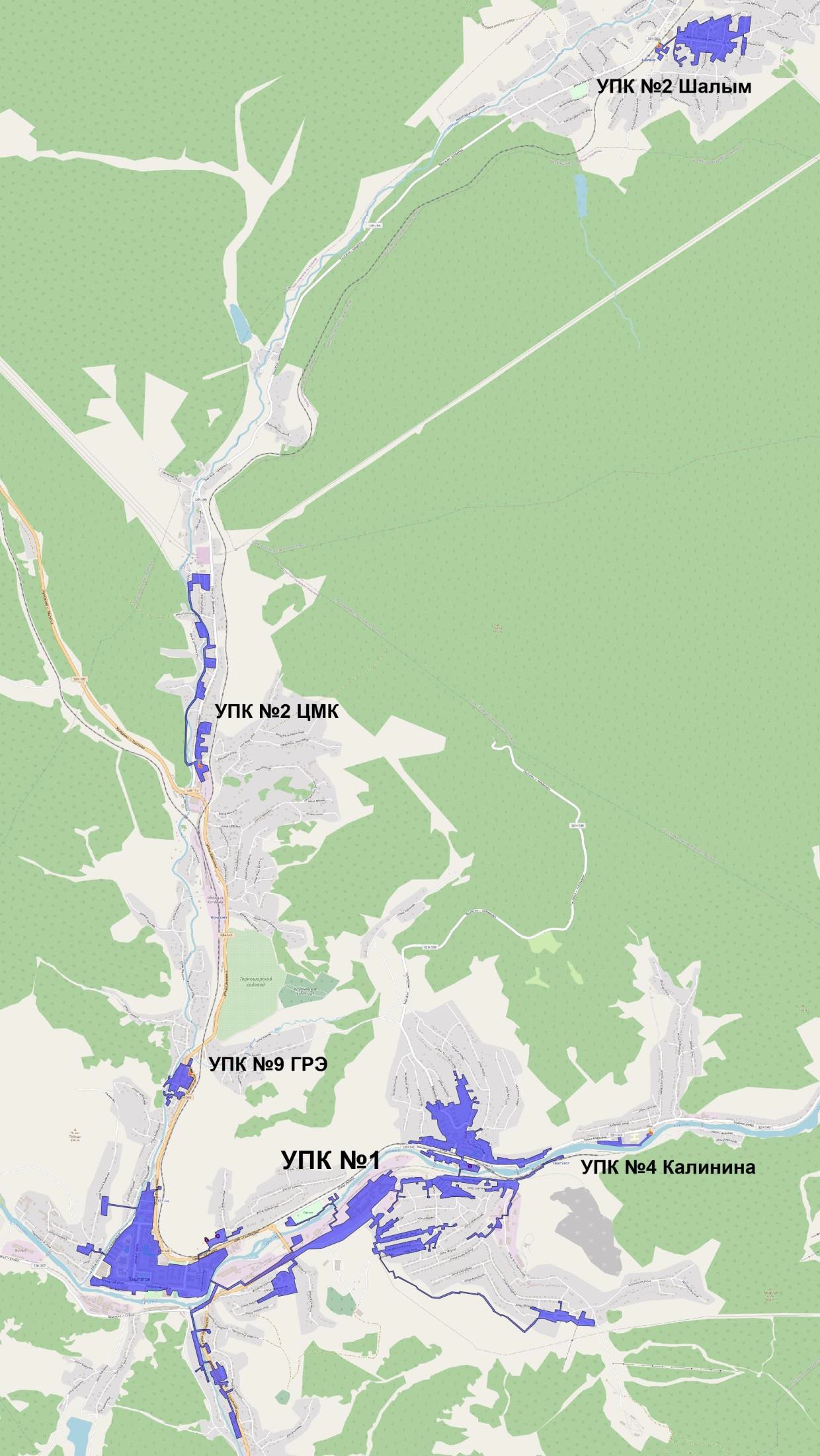 Рис. 2.1. Существующие зоны действия тепловых источников в городском поселении по состоянию на 2023 г.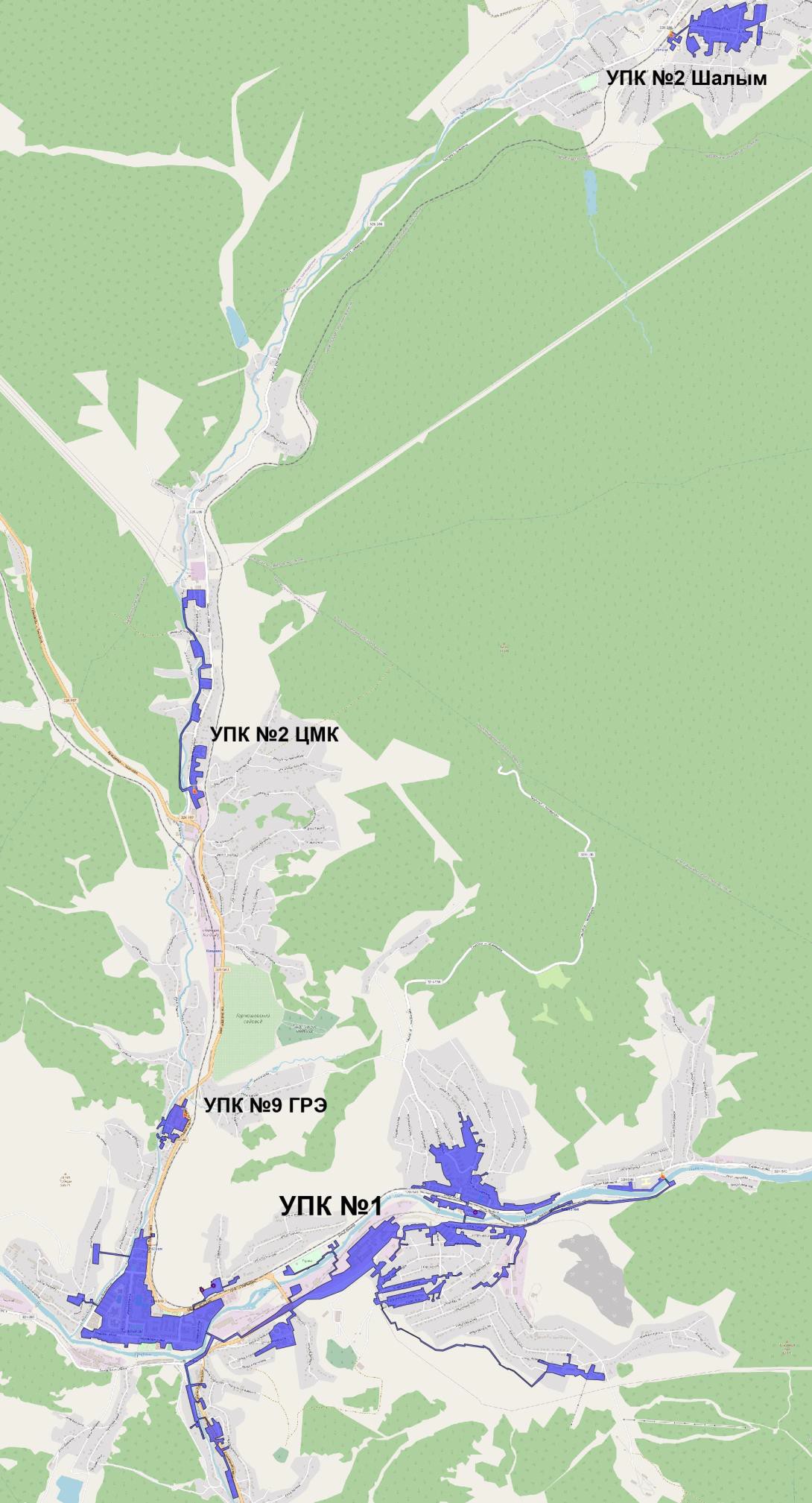 Рис. 2.2. Перспективные зоны действия тепловых источников в городском поселении по состоянию на 2036 г.Зона деятельности ЕТО №001 в Таштагольском городском поселении – ООО "ЮКЭК", состоит из зон действия 5 котельных.Тепловые сети зоны действия тепловых источников ООО "ЮКЭК" находятся на обслуживании организации на правах концессионного соглашения. Зоны действия котельных ООО "ЮКЭК" изображены на рис. 2.1. Характеристика тепловых источ- ников, входящих в состав рассматриваемой зоны деятельности ООО "ЮКЭК", при- ведена в таблице 2.1.Таблица 2.1. Характеристика тепловых источников, входящих в состав рассматривае- мой зоны деятельности ЕТО №001 – ООО "ЮКЭК"В перспективе до 2036 г. зоны действия котельных ООО "ЮКЭК" будут изме- няться за счет: подключения к производственно-отопительным котельным УПК №1 и УПК №2 Шалым потребителей перспективной застройки жилого фонда; ликвида- ции производственно-отопительной котельной УПК №4 Калинина и переключения потребителей этой котельной на производственно-отопительную котельную УПК№1. Перспективные зоны действия тепловых источников ООО "ЮКЭК" на 2036 г. представлены на рис. 2.2..Существующие и перспективные зон действия индивидуальных источ- ников тепловой энергии.Централизованное теплоснабжение предусмотрено для существующей и пер- спективной многоэтажной застройки. Под индивидуальным теплоснабжением по- нимается, в частности, печное отопление и теплоснабжение от индивидуальных (квартирных) котлов. По существующему состоянию системы теплоснабжения, ин- дивидуальное теплоснабжение применяется в индивидуальном малоэтажном жи- лищном фонде. Поквартирное отопление в многоквартирных многоэтажных жилых зданиях по состоянию базового года разработки схемы теплоснабжения не применя- ется и на перспективу не планируется.Перспективные балансы тепловой мощности и тепловой нагрузки в перспективных зонах действия источников тепловой энергии, в том числе ра- ботающих на единую тепловую сеть.Балансы располагаемой тепловой мощности и присоединенной тепловой нагрузки без учета реализации мероприятий указанных в Разделе 4 "Основные по- ложения мастер-плана развития систем теплоснабжения городского поселения" настоящего документа представлены в таблице 2.2.Дефицит тепловой мощности на котельных городского поселения не наблюда- ется.Балансы располагаемой тепловой мощности и присоединенной тепловой нагрузки с учетом реализации мероприятий указанных в Разделе 4 "Основные по- ложения мастер-плана развития систем теплоснабжения городского поселения" настоящего документа представлены в таблице 2.3.Таблица 2.2. Балансы располагаемой тепловой мощности и присоединенной тепловой нагрузки без учета реализации мероприятий.Таблица 2.3. Балансы располагаемой тепловой мощности и присоединенной тепловой нагрузки с учетом реализации мероприятий.Радиусы эффективного теплоснабженияВ соответствии с пп. а) п.6 Требований к схемам теплоснабжения, радиус эф- фективного теплоснабжения, определяемый для зоны действия каждого источника тепловой энергии, должен позволять определить условия, при которых подключение новых или увеличивающих тепловую нагрузку теплопотребляющих установок к си- стеме теплоснабжения нецелесообразно вследствие увеличения совокупных расхо- дов в указанной системе на единицу тепловой мощности.С целью решения указанной задачи была рассмотрена методика, представлен- ная в Методических указаниях по разработке схем теплоснабжения, утвержденных приказом Минэнерго №212 от 05.03.2019.В соответствии с одним из основных положений указанной методики, вывод о попадании объекта возможного перспективного присоединения в радиус эффектив- ного теплоснабжения принимается исходя из следующего условия: отношение сово- купных затрат на строительство и эксплуатацию тепломагистрали к выручке от реа- лизации тепловой энергии должно быть менее или равно 100%. В противном случае рассматриваемый объект не попадает в границы радиуса эффективного теплоснаб- жения и присоединение объекта к системе централизованного теплоснабжения яв- ляется нецелесообразным.Изложенный принцип, в соответствии с Требованиями к схемам теплоснабже- ния, был использован при оценке эффективности подключения перспективных по- требителей к СЦТ от существующих источников тепловой энергии (мощности). Все решения по развитию СЦТ городского поселения, принятые в рекомендованном сценарии, разработаны с учетом указанного принципа.В перспективе для определения попадания объекта, рассматриваемого для под- ключения к СЦТ, в границы радиуса эффективного теплоснабжения, необходимо использовать вышеописанный метод, т.е. выполнять сравнительную оценку сово- купных затрат на подключение и эффекта от подключения объекта; при этом в каче- стве расчетного периода используется полезный срок службы тепловых сетей и теп- лосетевых объектов.Существующие и перспективные балансы теплоносителя.Балансы производительности водоподготовительных установок и подпитки тепловой сети в зоне действия источников и перспективные объемы теплоносителя, требуемого для подпитки тепловых сетей без учета перехода на закрытый водораз- бор приведены в таблице 3.1 – 3.2.Балансы производительности водоподготовительных установок и подпитки тепловой сети в зоне действия источников и перспективные объемы теплоносителя, требуемого для подпитки тепловых сетей с учетом перехода на закрытый водораз- бор приведены в таблице 3.3 – 3.4.В схеме теплоснабжения принимается, что все перспективные потребители подключаются по закрытой схеме, с установкой теплообменников в ИТП.Таблица 3.1. Перспективный расход воды на компенсацию потерь и затрат теплоносителя при передаче тепловой энергии в зонах деятель- ности ЕТО без учета перехода на ЗГВСТаблица 3.2. Перспективные балансы производительности ВПУ и подпитки тепловой сети котельных в зонах деятельности ЕТО без учета перехода на ЗГВСТаблица 3.3. Перспективный расход воды на компенсацию потерь и затрат теплоносителя при передаче тепловой энергии в зонах действия деятельности ЕТО с учетом перехода на ЗГВСТаблица 3.4. Перспективные балансы производительности ВПУ и подпитки тепловой сети котельных в зонах деятельности ЕТО с учетом перехода на ЗГВСОсновные положения мастер-плана развития систем теплоснабжения городского поселения.Разработка сценариев развития систем теплоснабжения городского поселения и выбор рекомендованного варианта произведены в соответствии с утвержденной ранее схемой теплоснабжения и с учетом изменений в планах развития городского поселения.Мероприятия по реконструкции и модернизации источников тепловой энергии приняты на основании утвержденных инвестиционных, концессионных программ теплоснабжающих предприятий и утвержденных программ энергосбережения и по- вышения экономической эффективности.В результате внедрения принятых мероприятий обеспечивается подключение перспективных потребителей, осуществляется замена изношенного и устаревшего оборудования на более энергоэффективное (в т.ч. замена котлов с ручным забросом топлива на котлы с механизированной подачей топлива).Сценарий №1 развития систем теплоснабжения городского поселения преду- сматривает следующие основные мероприятия:Подключение перспективной нагрузки к тепловым сетям "Производственно- отопительной котельной УПК №1.Подключение перспективной нагрузки к тепловым сетям "Производственно- отопительной котельной УПК №2 Шалым".Сценарий №2 развития систем теплоснабжения городского поселения преду- сматривает помимо мероприятий предусмотренных сценарием №1 выполнение сле- дующих мероприятий:Реконструкция "Производственно-отопительной котельной УПК №1" - капи- тальный ремонт котлов К-50-14-250 №1-5 в 2022-2024 гг.Реконструкция "Производственно-отопительной котельной УПК №2 Ша- лым" – замена котла КВТС-6,5 №3 на КВ-Р-7,56-115 в 2022 г.Ликвидация "Производственно-отопительной котельной УПК №4 Калинина" в 2023 г., с переключением тепловой нагрузки потребителей на "Производственно- отопительную котельную УПК №1".В качестве приоритетного сценария предложен Сценарий №2.Развитие системы теплоснабжения Таштагольского городского поселения в со- ответствии с планом мероприятий, заложенных в Сценарии №2, позволит повысить качество и надежность теплоснабжения, снизить расходы на эксплуатацию уголь- ных котельных за счет сокращения обслуживающего персонала, снизить расходы на топливо за счет применения котлоагрегатов с более высоким КПД. Кроме того раз- витие системы теплоснабжения по Сценарию №2 позволит улучшить экологиче- скую обстановку в Таштагольском городском поселении в связи с ликвидацией од- ной угольной котельной, расположенной в черте жилой застройки.Статьей 29 Закона №190-ФЗ от 27.07.2010 г. "О теплоснабжении" вводится обя- занность перевода систем теплоснабжения (горячего водоснабжения) на закрытый водоразбор с 1 января 2022 г.В настоящий момент в границах городского поселения имеются следующие от- крытые системы теплоснабжения:котельная "Производственно-отопительная УПК №1";котельная "Производственно-отопительная УПК №2 Шалым";котельная "Производственно-отопительная УПК №2 ЦМК"котельная "Производственно-отопительная УПК №4 Калинина";котельная "Производственно-отопительная УПК №9 ГРЭ".Перевод потребителей подключенных к открытым системам теплоснабжения на закрытый водоразбор предлагается осуществить путем реконструкции индивиду- альных тепловых пунктов (ИТП) с установкой теплообменников на нужды ГВС у потребителей.Ориентировочная стоимость работ по реконструкции индивидуальных тепло- вых пунктов с установкой теплообменников на нужды ГВС у потребителей составит 197 млн. руб. без НДС в ценах 2021 г. ("Производственно-отопительная котельная УПК №1", "Производственно-отопительная котельная УПК №2 Шалым", "Произ- водственно-отопительная котельная УПК №2 ЦМК", "Производственно- отопительная котельная УПК №4 Калинина", "Производственно-отопительная ко- тельная УПК №9 ГРЭ"). Информация по переводу потребителей на закрытую си- стему горячего водоснабжения указана в "Схеме теплоснабжения Таштагольского городского поселения. Актуализация на 2022 г. Обосновывающие материалы. ГлаваПредложения по переводу открытых систем теплоснабжения (горячего водоснаб- жения) в закрытые системы горячего водоснабжения".Предложения по строительству, реконструкции, техническому перево- оружению и (или) модернизации источников тепловой энергии.Общие положения.Предложения по новому строительству, реконструкции, техническому перево- оружению и (или) модернизации источников тепловой энергии сформированы на основе данных, определенных в разделах 2, 3, 4. В результате реализации мероприя- тий покрывается потребность в приросте тепловой нагрузки в каждой из зон дей- ствия существующих источников тепловой энергии.В качестве основных материалов при подготовке предложений по новому стро- ительству, реконструкции и техническому перевооружению источников теплоснаб- жения были приняты материалы инвестиционной программы, концессионного со- глашения, плана перспективного развития городского поселения и программы ре- монтов.Решения по подбору инженерного оборудования источников тепла принима- лись на основании расчета мощности новых источников теплоснабжения с учетом старения и вывода из эксплуатации основного оборудования существующих источ- ников. Подбор котлов осуществлялся по прайс-листам и рекламной продукции ката- логов заводов-изготовителей. По части котельных подбор оборудования осуществ- лялся на основании утвержденных инвестиционных программ и программ развития теплоснабжающей организации. При этом марки оборудования, указанного в меро- приятиях по реконструкции источников теплоснабжения, приняты условно, при необходимости оборудование можно заменить на оборудование с аналогичными техническими характеристиками.В таблице 5.1 представлены сводные данные по развитию источников тепловой энергии городского поселения до конца рассматриваемого периода.Таблица 5.1. Сводные данные по развитию источников тепловой энергии городского поселения, с капитальными затратами в прогнозных ценах в тыс. руб. без НДС.Предложения по строительству источников тепловой энергии.Строительство новых источников тепловой энергии на территории городского поселения не предполагается.Предложения по реконструкции и модернизации источников тепловой энергии.Предлагается внедрение следующих мероприятий:реконструкция "Производственно-отопительной котельной УПК №1" - капи- тальный ремонт котлов К-50-14-250 №1-5 в 2022-2024 гг.;реконструкция "Производственно-отопительной котельной УПК №2 Шалым"– замена котла КВТС-6,5 №3 на КВ-Р-7,56-115 в 2022 г.Предложения по реконструкции и модернизации источников тепловой энергии, обеспечивающих перспективную тепловую нагрузку в существующих и расширяе- мых зонах действия источников тепловой энергии (с учетом технических условий на присоединение к тепловым сетям), упорядоченные по годам проведения мероприя- тий, представлены в таблицах 5.2–5.4.Таблица 5.2. Перечень мероприятий по реконструкции и модернизации источников тепловой энергии (замена, реконструкция, капи- тальный ремонт котельного оборудования)Таблица 5.3. Перечень мероприятий по реконструкции источников тепловой энергии – ввод в эксплуатацию, реконструкция вспомогательного оборудования, в том числе ремонт котельного оборудования согласно Ремонтной программе теплоснабжающей организацииТаблица 5.4. Перечень мероприятий по реконструкции источников тепловой энергии – реконструкция зданий и сооруженийПредложения по техническому перевооружению источников тепловой энергии с целью повышения эффективности работы систем теплоснабжения.К техническому перевооружению источников тепловой энергии с целью повы- шения эффективности работы систем теплоснабжения относится реконструкция ко- тельных, представленная в п. 5.3. Техническое перевооружение указанных источни- ков тепловой энергии должно привести к значительной экономии ТЭР вследствие повышения КПД котельных в целом.Графики совместной работы источников тепловой энергии, функцио- нирующих в режиме комбинированной выработки электрической и тепловой энергии и котельных.Источники тепловой энергии с комбинированной выработкой тепловой и элек- трической энергии на территории городского поселения отсутствуют.Меры по выводу из эксплуатации, консервации и демонтажу избыточ- ных источников тепловой энергии, а также источников тепловой энергии, вы- работавших нормативный срок службы.Перечень котельных выведенных из эксплуатации с указанием источников теп- ловой энергии, на которые планируется переключить тепловые нагрузки, представ- лен в таблице 5.5.Таблица 5.5. Перечень котельных, выведенных из эксплуатацииМеры по переоборудованию котельных в источники комбинированной выработки электрической и тепловой энергии.На перспективу до 2036 г. принятым вариантом развития системы теплоснаб- жения не планируется переоборудование котельных в источники комбинированной выработки электрической и тепловой энергии.Меры по переводу котельных, размещенных в существующих и рас- ширяемых зонах действия источников комбинированной выработки тепловой и электрической энергии, в пиковой режим работы.Принятым вариантом развития системы теплоснабжения не планируется пере- вод в пиковый режим работы котельных по отношению к источнику тепловой энер- гии с комбинированной выработкой тепловой и электрической энергии.Температурные графики отпуска тепловой энергии для каждого ис- точника тепловой энергии систем теплоснабжения.Существующие графики отпуска тепла от источников теплоснабжения город- ского поселения приведены в таблице 5.6.Таблица 5.6. Существующие температурные графики отпуска тепла от собственных ис- точников теплоснабжения котельныхНижняя срезка (излом на нужды ГВС) температурного графика 55 ºС, 60 ºС не позволяет обеспечить температуру воды в местах водоразбора в соответствии с дей- ствующими нормативами. Для этого предлагается увеличить нижнюю срезку пря- мой воды до 65 ºС для открытых систем.Оптимальные (предлагаемые) графики отпуска тепла от источников теплоснаб- жения городского поселения приведены в таблице 5.7.Таблица 5.7. Оптимальные (предлагаемые) температурные графики отпуска тепла от собственных источников теплоснабженияПредложения по перспективной установленной тепловой мощности каждого источника тепловой энергии с предложениями по утверждению срока ввода в эксплуатацию новых мощностей.Значения перспективной установленной тепловой мощности источников тепло- вой энергии с учетом аварийного и перспективного резерва тепловой мощности, с предложениями по утверждению срока ввода в эксплуатацию новых мощностей представлены в таблице 5.2.Предложения вводу новых и реконструкции существующих источни- ков тепловой энергии с использованием возобновляемых источников энергии, а также местных видов топлива.Местные виды топлива (каменный уголь Кузнецкого угольного бассейна) при- меняется на всех источниках тепловой энергии городского поселения.Использование солнечной энергии (гелиоэнергетика) на нужды коммунальной теплоэнергетики в Сибирском регионе невозможно, в виду наличия холодного пе- риода и большого количества пасмурных дней в летний период.Применение геотермальной энергетики – в коммунальной энергетике в город- ском поселении невозможно, ввиду отсутствия на территории геотермальных ис- точников и горячих вод приближенных к поверхности земной коры.Использование биотоплива (биогаза) в коммунальной энергетике в городского поселения невозможно, ввиду отсутствия на территории городского поселения крупных источников исходного сырья: отходов крупного рогатого скота, птицевод- ства, отходов спиртовых и ацетонобутиловых заводов, биомассы различных видов растений.Использование биотоплива (древесного топлива) в коммунальной энергетике в городском поселении невозможно, ввиду отсутствия на территории городского по- селения крупных источников исходного сырья: крупных объектов лесозаготовки и лесопереработки.Использование тепловой энергии мусоросжигательных заводов в коммунальной энергетике в городском поселении невозможно, ввиду отсутствия на территории го- родского поселения мусоросжигательных заводов.Предложения по строительству, реконструкции и (или) модернизации тепловых сетей.Принятым вариантом развития схемы теплоснабжения предусматривается ре- конструкция существующих и строительство новых тепловых сетей следующих ис- точников:"Производственно-отопительной котельной УПК №1" (строительство новых сетей для подключения перспективной нагрузки; строительство новых сетей для подключения потребителей ликвидируемой "Производственно-отопительной ко- тельной УПК №4 Калинина", реконструкция тепловых сетей согласно Ремонтной программе ООО "ЮКЭК");"Производственно-отопительной котельной УПК №2 Шалым" (строительство новых сетей для подключения перспективной нагрузки, реконструкция тепловых се- тей согласно Ремонтной программе ООО "ЮКЭК").При определении характеристик и стоимости тепловых сетей предусматрива- лось применение следующих видов прокладки:для трасс, проходящих по территории жилой застройки – подземная в непро- ходных каналах, с использованием стальных труб в ППУ изоляции;для трасс, проходящих вне территории жилой застройки – надземная, на низ- ких опорах, с использованием стальных труб в ППУ изоляции.Сводная информация по строительству и реконструкции тепловых сетей город- ского поселения приведена в таблице 6.1.Сводная информация по величине капитальных вложений в реализацию проек- тов по строительству и реконструкции тепловых сетей городского поселения и со- оружений на них с прогнозными ценами приведена в таблице 6.2.Таблица 6.1. Объемы нового строительства / реконструкции тепловых сетей в зонах действия ЕТОТаблица 6.2. Капитальные вложения в реализацию проектов по новому строительству, реконструкции и (или) модернизации тепловых сетей и сооружений на них в зонах дейсвия ЕТО в прогнозных ценах, в тыс. руб.Предложения по переводу открытых систем теплоснабжения (горячего водоснабжения) в закрытые системы горячего водоснабжения.В настоящий момент в границах городского поселения имеются следующие от- крытые системы теплоснабжения:котельная "Производственно-отопительная УПК №1";котельная "Производственно-отопительная УПК №2 Шалым";котельная "Производственно-отопительная УПК №2 ЦМК"котельная "Производственно-отопительная УПК №4 Калинина";котельная "Производственно-отопительная УПК №9 ГРЭ".В соответствии с положениями Федерального закона от 27.07.2010 г. №190-ФЗ "О теплоснабжении":с 1 января 2013 года подключение (технологическое присоединение) объектов капитального строительства потребителей к централизованным открытым системам теплоснабжения (горячего водоснабжения) для нужд горячего водоснабжения, осу- ществляемого путем отбора теплоносителя на нужды горячего водоснабжения, не допускается;с 1 января 2022 года использование централизованных открытых систем теп- лоснабжения (горячего водоснабжения) для нужд горячего водоснабжения, осу- ществляемого путем отбора теплоносителя на нужды горячего водоснабжения, не допускается.В соответствии с действующим законодательством, необходимо предусмотреть перевод потребителей вышеуказанных источников на "закрытую" схему теплоснаб- жения.Стоимость мероприятий по переводу потребителей основных котельных ("Про- изводственно-отопительная котельная УПК №1", "Производственно-отопительная котельная УПК №2 Шалым", "Производственно-отопительная котельная УПК №2 ЦМК", "Производственно-отопительная котельная УПК №4 Калинина", "Производ- ственно-отопительная котельная УПК №9 ГРЭ") на закрытый водоразбор с рекон- струкцией ИТП потребителей с установкой теплообменников на нужды ГВС непо- средственно в ИТП (для потребителей тех же котельных – 197 млн. руб. без НДС в ценах 2021 г.). Информация по устройству и реконструкции ИТП у потребителей приведена в таблице 7.1.Таблица 7.1. Мероприятия по устройству / реконструкции ИТП у потребителей котель- ных городского поселения для перехода на закрытый ГВСПерспективные топливные балансы.В настоящее время на всех источниках городского поселения в качестве топли- ва используется каменный уголь.В таблице 8.1. представлены прогнозные значения выработки, отпуска в сеть, реализации тепловой энергии и потребления топлива теплоисточниками городского поселения. При этом плановые технико-экономические показатели на 2021 г. приво- дятся на основании заявок теплоснабжающей организации.В таблице 8.2 представлены результаты расчета перспективных значений нор- мативов создания запасов топлива для основного теплоснабжающего предприятия, определенные на основании перспективных тепловых нагрузок и перспективного отпуска тепла.Таблица 8.1. Перспективные плановые значения выработки, отпуска в сеть, потребления тепловой энергии и расхода топлива тепло- источниками городского поселенияТаблица 8.2. Прогноз нормативов создания запасов топливаИнвестиции в строительство, реконструкцию, техническое перевооруже- ние и (или) модернизацию.Общие положения.Величина индексов цен, применяемых при расчете затрат до 2036 г. приведена в таблице 9.1.Общие затраты по реализации программы развития системы теплоснабжения Таштагольского городского поселения с кап. затратами в ценах 2022 г. составят 499 647 тыс. руб. без НДС.Общие затраты по реализации программы развития системы теплоснабжения Таштагольского городского поселения с кап. затратами в прогнозных ценах составят 521 359 тыс. руб. без НДС.Таблица 9.1. Прогнозные индексы для расчета стоимости строительства и реконструкции объектов.Таблица 9.2. Планируемые капитальные вложения в реализацию мероприятий по новому строительству, реконструкции, техническому перевооружению и (или) модернизации в зоне деятельности единой теплоснабжающей организации №001 ООО "ЮКЭК" (Таштагольское го- родское поселение), тыс. руб. без НДС.Предложения по величине необходимых инвестиций в строительство, реконструкцию, техническое перевооружение и (или) модернизацию источни- ков тепловой энергии на каждом этапе.Перечень мероприятий и величина необходимых инвестиций в строительство, реконструкцию, техническое перевооружение и (или) модернизации источников тепловой энергии на каждом этапе представлены в таблице 9.3.Таблица	9.3.	Капитальные	вложения	в	реализацию	мероприятий	по	новому	строительству,	реконструкции,	техническому перевооружению и (или) модернизации источников теплоснабжения в прогнозных ценах, в тыс. руб. без НДС.Примечание: ИП – инвестиционная программа ООО "ЮКЭК"; РП – ремонтная программа ООО "ЮКЭК".Предложения по величине необходимых инвестиций в строительство, реконструкцию, техническое перевооружение и (или) модернизацию тепловых сетей и сооружений на них.Перечень мероприятий и величина необходимых инвестиций в строительство, реконструкцию, техническое перевооружение и (или) модернизации тепловых сетей и сооружений на них на каждом этапе представлены в таблице 9.4.Таблица	9.4.	Капитальные	вложения	в	реализацию	мероприятий	по	новому	строительству,	реконструкции,	техническому перевооружению и (или) модернизации тепловых сетей и сооружений на них в прогнозных ценах, в тыс. руб. без НДС.Примечание: ИП – инвестиционная программа ООО "ЮКЭК"; РП – ремонтная программа ООО "ЮКЭК".Предложения по величине инвестиций в строительство, реконструк- цию, техническое перевооружение и (или) модернизацию в связи с изменения- ми температурного графика и гидравлического режима работы системы тепло- снабжения.Принятым вариантом развития схемы теплоснабжения не предусматривается изменение температурных графиков источников.Предложения по величине необходимых инвестиций для перевода от- крытой системы теплоснабжения (горячего водоснабжения) в закрытую систе- му горячего водоснабжения на каждом этапе.Перечень мероприятий и величина необходимых инвестиций для перевода от- крытой системы теплоснабжения (горячего водоснабжения) в закрытую систему го- рячего водоснабжения на каждом этапе представлены в таблице 9.5.Таблица	9.5.	Капитальные	вложения	в	реализацию	мероприятий	по	переводу	открытых	систем	теплоснабжения (горячего водоснабжения) в закрытые системы горячего водоснабжения в прогнозных ценах, в тыс. руб. без НДС.Оценка эффективности инвестиций по отдельным предложениям.Все затраты приведены в прогнозных ценах, без учета НДС для Таштагольского городского поселения.Мероприятия по переводу потребителей на закрытый водоразбор приняты во исполнение статьи 29 ФЗ №160 "О теплоснабжении". Инвестиции в размере 200,191 млн. руб. не имеют ощутимого экономического эффекта. Финансовые сред- ства предлагается изыскивать в областном и местном бюджете, а также выполнять работы за счет средств собственников объектов.Мероприятия по подключению потребителей в сумме 2,87 млн. руб. предлага- ется реализовать за счет платы за подключение, либо за счет сторонних источников (средств заявителей, бюджет).Эффективность инвестиций в мероприятия по строительству и реконструкция тепловых сетей для присоединения новых потребителей не оценивалась, поскольку присоединение новых потребителей должно быть предусмотрено в пределах радиу- са эффективного теплоснабжения, что само по себе предполагает положительный экономический эффект и рост маржинальной прибыли.Часть мероприятий, предусмотренных схемой теплоснабжения, направлены не на повышение эффективности работы систем теплоснабжения, а на поддержание ее в рабочем состоянии и повышение показателей надежности теплоснабжения, испол- нения требований действующих нормативных документов и предписаний надзор- ных органов. Данная группа мероприятий при значительных капитальных вложени- ях имеет низкий экономический эффект и является социально значимой:реконструкция "Производственно-отопительной котельной   УПК   №1" (206 223 тыс. руб.), реконструкция насосных станций и ЦТП (344 тыс. руб.), рекон- струкция тепловых сетей (7 563 тыс. руб.) выполняется для обеспечения надежности теплоснабжения потребителей. Строительство и реконструкция тепловых сетей от "Производственно-отопительной котельной УПК №1" до "Производственно- отопительной котельной УПК №4 Калинина" (37 374 тыс. руб.) выполняются с це- лью ликвидации "Производственно-отопительной котельной УПК №4 Калинина", расположенной непосредственно в жилой зоне города для улучшения экологической ситуации в городе;реконструкция "Производственно-отопительной котельной УПК №2 Шалым" ( 37 724 тыс. руб.), реконструкция тепловых сетей для обеспечения надежности теп- лоснабжения потребителей (634 тыс. руб.), реконструкция насосных станций и ЦТП (187 тыс. руб.) выполняется для повышения функционирования системы тепло- снабжения;реконструкция "Производственно-отопительной котельной УПК №2 ЦМК" (26 809 тыс. руб.) выполняется для повышения функционирования системы тепло- снабжения и для обеспечения требований природоохранного законодательства и улучшения экологической ситуации в городском поселении;реконструкция "Производственно-отопительной котельной УПК №4 Калини- на" (405 тыс. руб.) выполняется для повышения функционирования системы тепло- снабжения;реконструкция "Производственно-отопительной котельной УПК №9 ГРЭ" (1 035 тыс. руб.) выполняется для повышения функционирования системы тепло-снабжения.Тарифно-балансовая модель отпуска тепловой энергии в зоне деятельности ЕТО №001 ООО "ЮКЭК" в целом по Таштагольскому муниципальному району приведена в таблице 9.6.Таблица 9.6. Тарифно-балансовая модель тарифа на тепловую энергию в зоне деятельности ЕТО №001 ООО "ЮКЭК"Решение о присвоении статуса единой теплоснабжающей организации (организациям).Реестр действующих на территории городского поселения единых теплоснаб- жающих организаций (ЕТО), приведен в таблице 10.1.Зоны действия ЕТО представлены на рис. 10.1.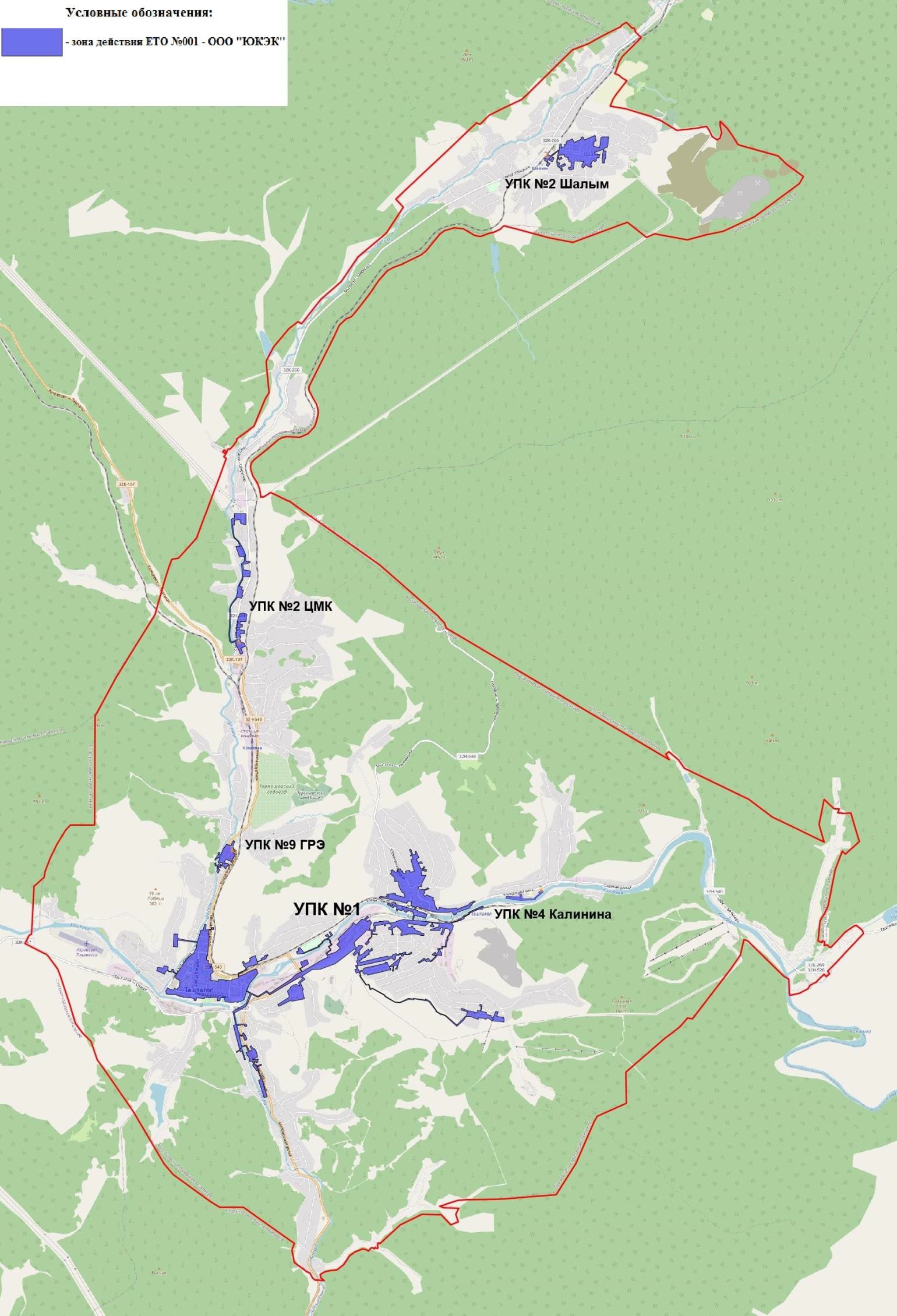 Рис. 10.1. Существующие зоны действия ЕТОТаблица 10.1. Утвержденные ЕТО в системах теплоснабжения на территории городского поселенияРешения о распределении тепловой нагрузки между источниками теп- ловой энергии.Распределение тепловой нагрузки между источниками тепловой энергии опре- деляет, прежде всего, условия, при наличии которых существует возможность по- ставок тепловой энергии потребителям от различных источников тепловой энергии при сохранении надежности теплоснабжения.В связи с тем, что все источники тепловой энергии городского поселения име- ют резерв мощности и обеспечивают требуемые гидравлические параметры тепло- носителя у потребителей (с учетом выполнения предложенных мероприятий), рабо- тают в изолированных зонах теплоснабжения, производить перераспределение теп- ловой нагрузки между ними в эксплуатационном режиме не требуется.Предлагаемое к реализации распределение тепловой нагрузки представлено в таблице 11.1.Таблица 11.1. Распределение тепловой нагрузки между источниками тепловой энергии.Решения по бесхозяйным тепловым сетям.Согласно данным Администрации Таштагольского городского поселения и ООО "ЮКЭК", бесхозяйные тепловые сети на территории городского поселения от- сутствуют.Синхронизация схемы теплоснабжения со схемой газоснабжения и га- зификации субъекта Российской Федерации и (или) поселения, схемой и про- граммой развития электроэнергетики, а также со схемой водоснабжения и во- доотведения городского поселения.По состоянию на 2023 г. Таштагольское городское поселение не газифицирова- но. Все источники тепловой энергии, расположенные на территории городского по- селения используют в качестве топлива каменный уголь Кузнецкого бассейна.В Кемеровской области утверждена "Региональная программа газификации жилищно-коммунального хозяйства, промышленных и иных организаций Кемеров- ской области - Кузбасса на 2020 – 2024 годы". Газификация Таштагольского город- ского поселения указанной программой не предусмотрена. Данной схемой тепло- снабжения не предусматривается перевод источников тепла на природный газ.По состоянию на 2023 г. на территории городского поселения находятся ис- точники с комбинированной выработкой тепловой и электрической энергии.Данной схемой теплоснабжения, "Схемой и программой развития единой энер- гетической системы России на 2019 - 2025 годы", "Схемой и программой перспек- тивного развития электроэнергетики Кемеровской области на 2018 - 2022 годы" (да- лее СиПР ЭКО) не предусматривается строительство на территории городского по- селения источников с комбинированной выработкой тепловой и электрической энергии и других объектов электроэнергетики.Существующие и перспективные источники тепловой энергии, а также меро- приятия по их реконструкции и модернизации полностью обеспечены электриче- ской мощностью, согласно СиПР ЭКО. Актуализированная схема теплоснабжения полностью синхронизирована СиПР ЭКО."Схема водоснабжения и водоотведения Таштагольского городского поселения была разработана в 2014 г. и актуализирована в 2023г.С момента утверждения схемы водоснабжения произошла значительная кор- ректировка перечня объектов, подлежащих вводу в эксплуатацию; произошла кор- ректировка сроков внедрения всех мероприятий.Кроме того в данной схеме теплоснабжения принято решение о переводе по- требителей котельных на закрытый водоразбор (с установкой подогревателей горя- чего водоснабжения в ИТП подключенных объектов), что повлечет увеличение рас- хода холодной воды по объектам и снижения расхода холодной воды на котельных.В связи с этим необходимо выполнить корректировку утвержденной схемы во- доснабжения Таштагольского городского поселения.Индикаторы развития систем теплоснабжения городского поселенияВ таблице 14.1 представлены индикаторы развития систем теплоснабжения го- родского поселения по каждому источнику теплоснабжения и по городскому посе- лению в целом на 2023-2036 гг.В таблице 14.2 представлены технико-экономические показатели источников тепла на 2023-2036 гг.Таблица 14.1. Индикаторы развития систем теплоснабжения Таштагольского городского поселенияТаблица 14.2. Технико-экономические показатели источников тепла за 2023-2036 гг.Ценовые (тарифные) последствия.Расчеты тарифов на тепловую энергию выполнены в соответствии с требовани- ями законодательства:− Федеральный Закон № 190-ФЗ от 27.07.2010 г. "О теплоснабжении ";− Основы ценообразования в сфере теплоснабжения, утвержденные постанов- лением Правительства Российской Федерации от 22.10.2012 г. № 1075;− Методические указания по расчету регулируемых цен (тарифов) в сфере теп- лоснабжения, утвержденные Приказом ФСТ России от 13.06.2013 г. № 760-э.Расчет выполнен по теплоснабжающему предприятию. Ценовые последствия для потребителей тепловой энергии определены отношением показателя необходи- мой валовой выручки (НВВ), отнесенной к полезному отпуску, в течение расчетных периодов Схемы теплоснабжения.Данный показатель отражает изменения следующих расходов: операционных (подконтрольных), неподконтрольных, энергетических и расходов из прибыли, свя- занных с производством и передачей тепловой энергии потребителям.Расчеты ценовых последствий произведены с учетом следующих сценарных условий:За базу приняты тарифные решения на 2020 г., утвержденные Региональной энергетической комиссией Кемеровской области.Расчет операционных (подконтрольных) расходов до 2036 г. произведен с применением прогнозных индексов изменения цен в соответствии с Прогнозом ин- дексов дефляторов и индексов цен производителей по видам экономической дея- тельности до 2024 г. (Письмо Минэкономразвития России от 30 сентября 2020 г. № 32028-ПК/Д03и "О доведении показателей прогноза социально-экономического раз- вития Российской Федерации, используемых в целях ценообразования на продук- цию, поставляемую по государственному оборонному заказу").Расчет неподконтрольных расходов на рассматриваемый период в части амортизационных отчислений, налога на имущество, расходы на выплаты по кре- дитным договорам произведен с учетом реализации мероприятий, предусмотренных в Схеме теплоснабжения и ограничений роста платы граждан.Расчет энергетических ресурсов произведен с учетом физических показате- лей и прогнозируемых эффектов от реализации мероприятий.Расходы из прибыли на рассматриваемый период определены с учетом рас- чета размера прибыли, направленной на капитальные вложения (инвестиции).Объем полезного отпуска на рассматриваемый период определен расчетным путем с учетом приростов перспективной нагрузки и требований энергосбережения. Результаты оценки ценовых (тарифных) последствий реализации проектов схе-мы теплоснабжения в целом по Таштагольскому муниципальному району (п. 9.6 данного документа) приведены в таблице 15.1.Таблица 15.1. Результаты расчета тарифа на тепловую энергию в зоне деятельности ЕТО №001 ООО "ЮКЭК" с учетом предложений по техническому перевооружению, руб./Гкал (без НДС)	16.Оценка экономической эффективности мероприятий по переводу открытых систем теплоснабжения (горячего водоснабжения) на закрытые системы горячего водоснабжения.Реализация  программ по переводу открытых систем теплоснабжения (горячего водоснабжения) на закрытые, учитывая объем необходимых инвестиций,  не повлекут ощутимого экономического эффекта. Переход на закрытую схему присоединения систем ГВС позволит обеспечить:      - снижение объемов работ по химводоподготовке подпиточной воды и, соответственно, затрат (оценить объем снижения затрат теплоснабжающего предприятия на данном этапе не представляется возможным);      - снижение отложения солей жесткости на внутренней поверхности трубопроводов и оборудования (при условии осуществления подпитки тепловой сети химочищенной водой);      - приведение качества питьевой воды в соответствие со СанПиН 2.1.3684-21 «Санитарные правила и нормы Санитарно-эпидемиологические требования к содержанию территорий городских и сельских поселений, к водным объектам, питьевой воде и питьевому водоснабжению населения, атмосферному воздуху, почвам, жилым помещениям, эксплуатации производственных, общественных помещений, организации и проведению санитарно-противоэпидемических (профилактических) мероприятий»;      - снижение аварийности систем теплоснабжения.   	17.Сценарии развития аварий в системах теплоснабжения с моделированием гидравлических режимов работы систем.Электронная модель системы теплоснабжения Таштагольского городского поселения разработана на базе программно-расчетного комплекса "ZULU", что позволяет:
     - разработать меры для повышения надежности системы теплоснабжения города;     - минимизировать вероятность возникновения аварийных ситуаций в системе теплоснабжения;     - моделировать аварийные ситуации в любой точке системы с указанием текущих гидравлических параметров, в том числе при отказе элементов тепловых сетей и при аварийных режимах работы систем теплоснабжения, связанных с прекращением подачи тепловой энергии;     - моделировать обеспечение тепловой энергией потребителей при аварийных ситуациях.18. Оценка надежности теплоснабжения.	Надежность теплоснабжения – это способность действующих и проектируемых тепловых сетей обеспечивать в течение заданного времени требуемые режимы, параметры и качество теплоснабжения (отопления, вентиляции, горячего водоснабжения, а также технологических потребностей предприятий в паре и горячей воде).Применительно к системам теплоснабжения надёжность можно рассматривать как свойство системы: 1. Бесперебойно снабжать потребителей в необходимом количестве тепловой энергией требуемого качества. 2. Не допускать ситуаций, опасных для людей и окружающей среды. Способность проектируемых и действующих источников тепловой энергии, тепловых сетей обеспечивать в течение заданного времени требуемые режимы, параметры и качество теплоснабжения следует определять по трем показателям (критериям): Вероятность безотказной работы системы [Р] - способность системы не допускать отказов, приводящих к падению температуры в отапливаемых помещениях жилых и общественных зданий ниже +12 °С, в промышленных зданиях ниже +8 °С, более числа раз установленного нормативами. Коэффициент готовности системы [Кг] - вероятность работоспособного состояния системы в произвольный момент времени поддерживать в отапливаемых помещениях расчетную внутреннюю температуру, кроме периодов, допускаемых нормативами. Допускаемое снижение температуры составляет 2°С. Живучесть системы [Ж] - способность системы сохранять свою работоспособность в аварийных (экстремальных) условиях, а также после длительных остановов (более 54 часов). Нормативные (минимально допустимые) показатели вероятности безотказной работы согласно СП 124.13330.2012 принимаются для: - источника тепловой энергии – Рит = 0,97; - тепловых сетей – Ртс = 0,90; - потребителя теплоты – Рпт = 0,99; СЦТ – Рсцт = 0,9*0,97*0,99 = 0,86.Уровень надежности системы теплоснабжения характеризует состояние системы с точки зрения возможности обеспечения качественной и безопасной услуги теплоснабжения (производства и передачи тепловой энергии).Под надежностью системы теплоснабжения понимают способность проектируемых и действующих источников тепловой энергии, тепловых сетей в целом СЦТ обеспечивать в течение заданного времени требуемые режимы, параметры и качество теплоснабжения.Расчет вероятности безотказной работы тепловой сети по отношению к каждому потребителю рекомендуется выполнять с применением следующего алгоритма:1. Определение пути передачи теплоносителя от источника до потребителя, по отношению к которому выполняется расчет вероятности безотказной работы тепловой сети.2. На первом этапе расчета устанавливается перечень участков теплопроводов, составляющих этот путь.3. Для каждого участка тепловой сети устанавливаются: год его ввода в эксплуатацию, диаметр и протяженность.4. На основе обработки данных по отказам и восстановлениям (времени, затраченном на ремонт участка) всех участков тепловых сетей за несколько лет их работы устанавливаются следующие зависимости:средневзвешенная частота (интенсивность) устойчивых отказов участков в конкретной системе теплоснабжения при продолжительности эксплуатации участков от 3 до 17 лет (1/км/год);средневзвешенная частота (интенсивность) отказов для участков тепловой сети с продолжительностью эксплуатации от 1 до 3 лет;средневзвешенная частота (интенсивность) отказов для участков тепловой сети с продолжительностью эксплуатации от 17 и более лет;средневзвешенная продолжительность ремонта (восстановления) участков тепловой сети;средневзвешенная продолжительность ремонта (восстановления) участков тепловой сети в зависимости от диаметра участка.Показатели повреждаемости системы теплоснабжения показаны в таблице 18.1Таблица 18.1. Показатели повреждаемости системы теплоснабженияЗа 2022 год по Таштагольскому городскому поселению была зафиксирована и расследована одна аварийная ситуация, которая произошла  на магистральной тепловой сети Ду 325 мм в районе улицы Ноградской г. Таштагола. Причиной возникновения аварии явилось обрушение железобетонных плит перекрытия теплового канала, что привело к механическому износу верхней части трубопровода.            По результатам устранения аварийной ситуации  и анализу выявленных причин повреждения, для обеспечения надежности теплоснабжения приняты следующие решения: контролировать за качеством поступающих материалов, замена участка, усиленные плиты.При проведении анализа повреждений использованы инструкции по действиям при аварийных ситуациях – нарушений в действии персонала не обнаружено.Показатели среднего недоотпуска  тепловой энергии на отопление потребителей в системе теплоснабжения показаны в таблице 18.2Таблица 18.2. Показатели среднего недоотпуска тепловой энергии потребителямРасчет показателей надежностиРасчет надежности тепловых сетей выполнялся в соответствии с "Методическими указаниями по разработке схем теплоснабжения", утвержденными приказом Минэнерго №212 от 05.03.2019 г. Расчет выполнялся в программном комплексе "ZuluThermo".При расчете показателей надежности теплоснабжения принято (согласно СП 131.13330.2020 "Строительная климатология"):- продолжительность отопительного периода: tот = 242 суток = 5808 ч;- расчетная температура наружного воздуха: tн.р.=-39°С;- средняя температура наружного воздуха в отопительном периоде:tн.ср.=-7,9 °С;- способ прокладки теплопроводов ТС – по данным теплоснабжающих организаций;- среднее значение интенсивности отказов 1 км теплопровода: λт = 5,7ꞏ10-6, 1/(кмꞏч);- среднее значение интенсивности отказов ЗРА: λзра = 2,28∙10-6, 1/ч;- минимально допустимая температура воздуха в зданиях потребителей:tвн. = 12°С;- коэффициент тепловой аккумуляции зданий потребителей: 60.Расчет надежности теплоснабжения производен для каждого потребителя и для каждого участка тепловой сети.С целью оценки надежности теплоснабжения потребителей, расположенных на территории Таштагольского городского поселения, произведен расчет показателей надежности по состоянию на конец рассматриваемого периода.При расчете показателей надежности учтены предложения по реконструкции и строительству сетей,  а также запланированные реконструкции тепловых сетей согласно Ремонтным программам ТСО. В связи с большим объемом информации результаты расчетов по каждому участку не приводятся в данном документе.Результаты расчета по отказам участков тепловых сетей и среднего времени восстановления отказавших участков приведены в таблице 18.3Наименование котельнойРайонПодключенная тепловая нагрузка, Гкал/чПодключенная тепловая нагрузка, Гкал/чПодключенная тепловая нагрузка, Гкал/чПодключенная тепловая нагрузка, Гкал/чНаименование котельнойРайонОтопление и вентиляцияГВС ср.ч.ПарИтогоКотельная "Производственно-отопительная УПК №1"Усть -Шалым28,05435,38125,96159,396Котельная "Производственно-отопительная УПК №2 Шалым"Шалым1,8540,23602,090Котельная "Производственно-отопительная УПК №2 ЦМК"Кондома0,7220,12800,850Котельная "Производственно- отопительная УПК №4 Калинина"Старый город0,1310,02700,158Котельная "Производственно-отопительная УПК №9 ГРЭ"Кондома0,3810,00200,383Всегопо городскому поселению:31,14235,74725,96162,8773Наименование котельнойПотребление тепла на цели теплоснабжения, ГкалПотребление тепла на цели теплоснабжения, ГкалПотребление тепла на цели теплоснабжения, ГкалНаименование котельнойФакт 2021 г.Факт 2022 г.План 2023 г.ООО "ЮКЭК", в т.ч.:Котельная "Производственно-отопительнаяУПК №1"234639218178206750Котельная "Производственно-отопительнаяУПК №2 Шалым"11010102599136Котельная "Производственно-отопительнаяУПК №2 ЦМК"609754444810Котельная "Производственно- отопительнаяУПК №4 Калинина"10501355776Котельная "Производственно-отопительнаяУПК №9 ГРЭ"135214341289Всего по городскому поселению:254148236669222763РайонТип зданияВсегов т. ч. по годам строительствав т. ч. по годам строительствав т. ч. по годам строительствав т. ч. по годам строительствав т. ч. по годам строительствав т. ч. по годам строительствав т. ч. по годам строительствав т. ч. по годам строительствав т. ч. по годам строительствав т. ч. по годам строительствав т. ч. по годам строительствав т. ч. по годам строительствав т. ч. по годам строительствав т. ч. по годам строительствав т. ч. по годам строительствав т. ч. по годам строительствав т. ч. по годам строительствав т. ч. по годам строительствав т. ч. по годам строительствав т. ч. по годам строительствав т. ч. по годам строительствав т. ч. по годам строительствав т. ч. по годам строительствав т. ч. по годам строительствав т. ч. по годам строительствав т. ч. по годам строительстваРайонТип здания2023-203620232024202520252026202620272027202820282029202920302030203120312032203220332033203420342035203520362036Шалыммногоквартирныежилые907909079907900000000000000000000000ШалымИЖС000000000000000000000000000Шалымобщественно- деловые687,60687,6687,600000000000000000000000Шалымпроизводственные000000000000000000000000000Кондомамногоквартирные жилые000000000000000000000000000КондомаИЖС000000000000000000000000000Кондомаобщественно- деловые000000000000000000000000000Кондомапроизводственные000000000000000000000000000Старый городмногоквартирныежилые253002530253000000000000000000000000Старый городИЖС690696900000000000000000000000Старый городобщественно-деловые000000000000000000000000000Старый городпроизводственные000000000000000000000000000Усть-Шалыммногоквартирныежилые760007600760000000000000000000000000Усть-ШалымИЖС168016816800000000000000000000000Усть-Шалымобщественно-деловые000000000000000000000000000Усть-Шалымпроизводственные000000000000000000000000000Кочурамногоквартирныежилые000000000000000000000000000КочураИЖС74,3074,374,300000000000000000000000Кочураобщественно-деловые000000000000000000000000000Кочурапроизводственные000000000000000000000000000Левобережныймногоквартирныежилые000000000000000000000000000ЛевобережныйИЖС000000000000000000000000000Левобережныйобщественно-деловые000000000000000000000000000Левобережныйпроизводственные000000000000000000000000000Спасские лугамногоквартирныежилые000000000000000000000000000Спасские лугаИЖС000000000000000000000000000Спасские лугаобщественно-деловые000000000000000000000000000РайонТип зданияВсегов т. ч. по годам строительствав т. ч. по годам строительствав т. ч. по годам строительствав т. ч. по годам строительствав т. ч. по годам строительствав т. ч. по годам строительствав т. ч. по годам строительствав т. ч. по годам строительствав т. ч. по годам строительствав т. ч. по годам строительствав т. ч. по годам строительствав т. ч. по годам строительствав т. ч. по годам строительствав т. ч. по годам строительстваРайонТип здания2023-203620232024202520262027202820292030203120322033203420352036производственные000000000000000Итогомногоквартир- ные жилые19209019209000000000000ИтогоИЖС311,30311,3000000000000Итогообщественно- деловые687,60687,6000000000000Итогопроизводствен- ные000000000000000№ п/пНаименование объектаРайонТипзастройКол-во этажейГод ввода в эксплуатациюОбщая площадь, м2Зона действия источника тепло- вой энергии (ко- тельная)Тепловая нагрузка, Гкал/чТепловая нагрузка, Гкал/чТепловая нагрузка, Гкал/чРасход воды на ГВС,м3/чРасход теплоносите- ля на компенсацию нормативных утечек из систем теплопо- требления и тепло-вых сетей, м3/чГодовой полезный отпуск, ГкалГодовой полезный отпуск, ГкалГодовой полезный отпуск, Гкал№ п/пНаименование объектаРайонТипзастройКол-во этажейГод ввода в эксплуатациюОбщая площадь, м2Зона действия источника тепло- вой энергии (ко- тельная)отопление ивентиляцияГВСср.ч.суммарнаяРасход воды на ГВС,м3/чРасход теплоносите- ля на компенсацию нормативных утечек из систем теплопо- требления и тепло-вых сетей, м3/чотопление и вентиля- цияГВСсуммар- ная№ п/пНаименование объектаРайонТипзастройКол-во этажейГод ввода в эксплуатациюОбщая площадь, м2Зона действия источника тепло- вой энергии (ко- тельная)QотQср.ГВСΣQРасход воды на ГВС,м3/чРасход теплоносите- ля на компенсацию нормативных утечек из систем теплопо- требления и тепло-вых сетей, м3/чотопление и вентиля- цияГВСсуммар- ная1Индивидуальный жилой дом, ул. Романа Арефьева,22 (ТУ)Усть Ша- лымжил.12023168Котельная "Произ- водственно- ото- пительная УПК-1Таштагол"0,013800,01380,0000,0026123,7023,72Индивидуальный жилой дом, ул.Энергетиков, 5-2 (ТУ)Кочуражил.1202374,3Котельная "Произ- водственно- ото- пительная УПК-1Таштагол"0,006500,00650,0000,0012210,5010,53Многоквартирный жилой дом, ул.Коммунистиче- ская, 21Шалымжил.32023732Котельная "Произ- водственно- отопительная УПК№2 Шалым"0,03200,00770,03970,1400,0075195,565,1160,64Многоквартирный жилой дом, ул.Коммунистиче- ская, 20Шалымжил.32023732Котельная "Произ- водственно- отопительная УПК№2 Шалым"0,03200,00770,03970,1400,0075195,565,1160,65Многоквартирный жилой дом, ул.Коммунистиче- ская, 5Шалымжил.520242579Котельная "Произ- водственно- отопительная УПК№2 Шалым"0,08170,02710,10880,4920,02055292,5226,9519,46Многоквартирный жилой дом, ул.Ленина, 16Старый городжил.320231280Котельная "Произ- водственно- ото- пительная УПК-1Таштагол"0,05600,01340,06940,2440,01312167,0143,9311,07Многоквартирный жилой дом, ул.Ленина, 32Старый городжил.320231250Котельная "Произ- водственно- ото- пительная УПК-1Таштагол"0,05470,01310,06780,2380,01282163,1141,7304,88Многоквартирный жилой дом, ул.Артема, 13Шалымжил.520242300Котельная "Произ- водственно- отопительная УПК№2 Шалым"0,07290,02410,09700,4390,01833260,8202,3463,19Многоквартирный жилой дом, ул.Ноградская, 16/1Усть- Шалымжил.920253800Котельная "Произ- водственно- отопительная УПК№2 Шалым"0,10700,03990,14680,7250,02775383,0334,2717,310Многоквартирный жилой дом, ул.Ноградская, 16/2Усть- Шалымжил.920253800Котельная "Произ- водственно- отопительная УПК№2 Шалым"0,10700,03990,14680,7250,02775383,0334,2717,311Многоквартирный жилой дом, ул.Коммунистическая, 25/1Шалымжил.32024684Котельная "Произ- водственно- отопительная УПК№2 Шалым"0,04700,00720,0542--133,019,0152,0№ п/пНаименование объектаРайонТипзастройКол-во этажейГод ввода в эксплуатациюОбщая площадь, м2Зона действия источника тепло- вой энергии (ко- тельная)Тепловая нагрузка, Гкал/чТепловая нагрузка, Гкал/чТепловая нагрузка, Гкал/чРасход воды на ГВС,м3/чРасход теплоносите- ля на компенсацию нормативных утечек из систем теплопо- требления и тепло-вых сетей, м3/чГодовой полезный отпуск, ГкалГодовой полезный отпуск, ГкалГодовой полезный отпуск, Гкал№ п/пНаименование объектаРайонТипзастройКол-во этажейГод ввода в эксплуатациюОбщая площадь, м2Зона действия источника тепло- вой энергии (ко- тельная)отопление ивентиляцияQотГВСср.ч.Qср.ГВСсуммарнаяΣQРасход воды на ГВС,м3/чРасход теплоносите- ля на компенсацию нормативных утечек из систем теплопо- требления и тепло-вых сетей, м3/чотопление и вентиля- цияГВСсуммар- ная12Многоквартирный жилой дом, ул.Коммунистическая, 25/2Шалымжил.32024684Котельная "Произ- водственно- отопительная УПК№2 Шалым"0,04700,00720,0542--133,019,0152,013Многоквартирный жилой дом, ул.Коммунистическая, 25/3Шалымжил.32024684Котельная "Произ- водственно- отопительная УПК№2 Шалым"0,04700,00720,0542--133,019,0152,014Многоквартирный жилой дом, ул.Коммунистическая, 25/4Шалымжил.32024684Котельная "Произ- водственно- отопительная УПК№2 Шалым"0,04700,00720,0542--133,019,0152,015Индивидуальный жилой дом, ул.Мира, 28а (ТУ)Старый городжил.1202469Котельная "Произ- водственно- ото- пительная УПК-1Таштагол"     0,005930,00720,00593--16,00016АБК новый Промплащадка рудника Старый городпроиз-2024-Котельная "Произ- водственно- ото- пительная УПК-1Таштагол"      1,1620,6621,824--32811870515117Жилой дом  ул. Ленина 2Старый городжил.-2024-Котельная "Произ- водственно- ото- пительная УПК-1Таштагол"     0,0034500,00345--1001018Торговый павильон, ул. НоградскаяУсть- Шалымнежил-2024-Котельная "Произ- водственно- ото- пительная УПК-1Таштагол"     0,0060300,00603--1601619Нежелое помещение,ул 8 Марта, 1Усть- Шалымнежил-2024687,6Котельная "Произ- водственно- ото- пительная УПК-1Таштагол"0,4300,43--121401214Промышленныездания01,1620,6621,82400328118705151Общественно-деловые здания687,60,4360300,4360300123001245Жилые здания19520,30,760980,20170,962683,1430,1392432,61589,44002ИТОГО:20207,92,35900,86373,222713,1430,1396943,63459,410403,3РайонТепловаянагрузкаВсегов т. ч. по годам строительствав т. ч. по годам строительствав т. ч. по годам строительствав т. ч. по годам строительствав т. ч. по годам строительствав т. ч. по годам строительствав т. ч. по годам строительствав т. ч. по годам строительствав т. ч. по годам строительствав т. ч. по годам строительствав т. ч. по годам строительствав т. ч. по годам строительствав т. ч. по годам строительствав т. ч. по годам строительстваРайонТепловаянагрузка2023-203620232024202520262027202820292030203120322033203420352036ШалымВсего0,50200,502000000000000ШалымОтопление ивентиляция0,406600,4066000000000000ШалымГВС ср.ч.0,095400,0954000000000000КондомаВсего000000000000000КондомаОтопление ивентиляция000000000000000КондомаГВС ср.ч.000000000000000Старый городВсего1,9705801,97058000000000000Старый городОтопление ивентиляция1,2820801,28208000000000000Старый городГВС ср.ч.0,688500,6885000000000000Усть-ШалымВсего0,7436300,74363000000000000Усть-ШалымОтопление ивентиляция0,6638300,66383000000000000Усть-ШалымГВС ср.ч.0,079800,0798000000000000КочураВсего0,006500,0065000000000000КочураОтопление ивентиляция0,006500,0065000000000000КочураГВС ср.ч.000000000000000ЛевобережныйВсего000000000000000ЛевобережныйОтопление ивентиляция000000000000000ЛевобережныйГВС ср.ч.000000000000000Спасские лугаВсего000000000000000Спасские лугаОтопление ивентиляция000000000000000Спасские лугаГВС ср.ч.000000000000000ИтогоВсего3,2227103,22271000000000000ИтогоОтопление ивентиляция2,3590102,35901000000000000ИтогоГВС ср.ч.0,863700,8637000000000000РайонТепловая нагрузкаВсегов т. ч. по годам строительствав т. ч. по годам строительствав т. ч. по годам строительствав т. ч. по годам строительствав т. ч. по годам строительствав т. ч. по годам строительствав т. ч. по годам строительствав т. ч. по годам строительствав т. ч. по годам строительствав т. ч. по годам строительствав т. ч. по годам строительствав т. ч. по годам строительствав т. ч. по годам строительствав т. ч. по годам строительстваРайонТепловая нагрузка2023-203620232024202520262027202820292030203120322033203420352036ШалымВсего1911,7001911,70000000000000ШалымОтопление ивентиляция1276,3001276,30000000000000ШалымГВС ср.ч.635,400635,40000000000000КондомаВсего000000000000000КондомаОтопление ивентиляция000000000000000КондомаГВС ср.ч.000000000000000Старый городВсего5792,7005792,70000000000000Старый городОтопление ивентиляция3637,1003637,10000000000000Старый городГВС ср.ч.2155,6002155,60000000000000Усть-ШалымВсего2688,1002688,10000000000000Усть-ШалымОтопление ивентиляция2019,7002019,70000000000000Усть-ШалымГВС ср.ч.668,400668,40000000000000КочураВсего10,50010,50000000000000КочураОтопление ивентиляция10,50010,50000000000000КочураГВС ср.ч.000000000000000ЛевобережныйВсего000000000000000ЛевобережныйОтопление ивентиляция000000000000000ЛевобережныйГВС ср.ч.000000000000000Спасские лугаВсего000000000000000Спасские лугаОтопление ивентиляция000000000000000Спасские лугаГВС ср.ч.000000000000000ИтогоВсего10403,00010403,00000000000000ИтогоОтопление и вентиляция6943,6006943,60000000000000ИтогоГВС ср.ч.3459,4003459,40000000000000№ п/пНаименование теплового источникаНаименование районаРасполагаемая тепловая мощность источника,Гкал/ч1Котельная "Производственно-отопительная УПК №1"Усть -Шалым150,02Котельная "Производственно-отопительная УПК №2 Шалым"Шалым17,03Котельная "Производственно-отопительная УПК №2 ЦМК"Кондома10,24Котельная "Производственно-отопительная УПК №4 Калинина"Старый город1,85Котельная "Производственно-отопительная УПК №9 ГРЭ"Кондома4,5ВСЕГО:183,5ПараметрыЕд. изм.20232024202520262027202820292030203120322033203420352036ЕТО №001 - ООО "ЮКЭК" в Ташта-гольском городском поселенииКотельная "Производственно-отопительная УПК №1"Установленная тепловая мощностьГкал/ч150,000150,000150,000150,000150,000150,000150,000150,000150,000150,000150,000150,000150,000150,000Располагаемая тепловая мощностьГкал/ч150,000150,000150,000150,000150,000150,000150,000150,000150,000150,000150,000150,000150,000150,000Располагаемая тепловая мощность самогомощного котлаГкал/ч30,00030,00030,00030,00030,00030,00030,00030,00030,00030,00030,00030,00030,00030,000ОграниченияГкал/ч00000000000000Собственные нужды источникаГкал/ч4,5884,5884,5884,5884,5884,5884,5884,5884,5884,5884,5884,5884,5884,588Тепловая мощность "нетто"Гкал/ч145,412145,412145,412145,412145,412145,412145,412145,412145,412145,412145,412145,412145,412145,412Тепловые потери в сетяхГкал/ч6,9186,9186,9186,9186,9186,9186,9186,9186,9186,9186,9186,9186,9186,918Тепловые потери в сетях через изоляциюГкал/ч6,5466,5466,5466,5466,5466,5466,5466,5466,5466,5466,5466,5466,5466,546Тепловые потери в сетях с затратами тепло-носителяГкал/ч0,3720,3720,3720,3720,3720,3720,3720,3720,3720,3720,3720,3720,3720,372Подключенная нагрузка (договорная), в т.ч.:Гкал/ч59,396359,807858,227558,227558,227558,227558,227558,227558,227558,227558,227558,227558,227558,2275Отопление и вентиляцияГкал/ч28,054327,697826,117526,117526,117526,117526,117526,117526,117526,117526,117526,117526,117526,1175ГВС ср.ч.Гкал/ч5,3816,1496,1496,1496,1496,1496,1496,1496,1496,1496,1496,1496,1496,149ПарГкал/ч25,96125,96125,96125,96125,96125,96125,96125,96125,96125,96125,96125,96125,96125,961Подключенная нагрузка (расчетная), в т. ч.:Гкал/ч69,35169,35169,35169,35169,35169,35169,35169,35169,35169,35169,35169,35169,35169,351Отопление и вентиляцияГкал/ч27,21327,21327,21327,21327,21327,21327,21327,21327,21327,21327,21327,21327,21327,213ГВС ср.ч.Гкал/ч3,6543,6543,6543,6543,6543,6543,6543,6543,6543,6543,6543,6543,6543,654ПарГкал/ч38,48538,48538,48538,48538,48538,48538,48538,48538,48538,48538,48538,48538,48538,485Резерв/дефицит тепловой мощности (подоговорной нагрузке)Гкал/ч78,94076,2276,2276,2276,2276,2276,2276,2276,2276,2276,2276,2276,2276,22Резерв/дефицит тепловой мощности (порасчетной нагрузке)Гкал/ч69,14369,14369,14369,14369,14369,14369,14369,14369,14369,14369,14369,14369,14369,143Хозяйственные нуждыГкал/чн/дн/дн/дн/дн/дн/дн/дн/дн/дн/дн/дн/дн/дн/дОтношение резерва / дефицита (+/-) тепло-вой мощности "нетто" (по договорной нагрузке)%54,352,4252,4252,4252,4252,4252,4252,4252,4252,4252,4252,4252,4252,42Отношение резерва / дефицита (+/-) тепло-вой мощности "нетто" (по расчетной нагрузке)%47,547,547,547,547,547,547,547,547,547,547,547,547,547,5Аварийный резерв (+)/дефицит(-) тепловой мощностиГкал/ч52,63552,63552,63552,63552,63552,63552,63552,63552,63552,63552,63552,63552,63552,635Располагаемая тепловая мощность нетто (с учетом затрат на собственные нужды ис- точника) при аварийном выводе самогомощного котлаГкал/ч115,412115,412115,412115,412115,412115,412115,412115,412115,412115,412115,412115,412115,412115,412Минимально допустимое значение тепло- вой нагрузки (договорной) на коллекторах источника тепловой энергии при аварийномвыводе самого мощного котлаГкал/ч62,77662,77662,77662,77662,77662,77662,77662,77662,77662,77662,77662,77662,77662,776Котельная "Производственно- отопительная УПК №2 Шалым"Установленная тепловая мощностьГкал/ч17,00017,00017,00017,00017,00017,00017,00017,00017,00017,00017,00017,00017,00017,000Располагаемая тепловая мощностьГкал/ч17,00017,00017,00017,00017,00017,00017,00017,00017,00017,00017,00017,00017,00017,000Располагаемая тепловая мощность самогоГкал/ч6,5006,5006,5006,5006,5006,5006,5006,5006,5006,5006,5006,5006,5006,500ПараметрыЕд. изм.20232024202520262027202820292030203120322033203420352036мощного котлаОграниченияГкал/ч00000000000000Собственные нужды источникаГкал/ч0,1430,1820,1820,1820,1820,1820,1820,1820,1820,1820,1820,1820,1820,182Тепловая мощность "нетто"Гкал/ч16,85716,81816,81816,81816,81816,81816,81816,81816,81816,81816,81816,81816,81816,818Тепловые потери в сетяхГкал/ч0,4250,5420,5420,5420,5420,5420,5420,5420,5420,5420,5420,5420,5420,542Тепловые потери в сетях через изоляциюГкал/ч0,4020,5130,5130,5130,5130,5130,5130,5130,5130,5130,5130,5130,5130,513Тепловые потери в сетях с затратами тепло-носителяГкал/ч0,0230,0290,0290,0290,0290,0290,0290,0290,0290,0290,0290,0290,0290,029Подключенная нагрузка (договорная), в т.ч.:Гкал/ч2,0902,6692,6692,6692,6692,6692,6692,6692,6692,6692,6692,6692,6692,669Отопление и вентиляцияГкал/ч1,8542,2872,2872,2872,2872,2872,2872,2872,2872,2872,2872,2872,2872,287ГВС ср.ч.Гкал/ч0,2360,3820,3820,3820,3820,3820,3820,3820,3820,3820,3820,3820,3820,382ПарГкал/ч00000000000000Подключенная нагрузка (расчетная), в т. ч.:Гкал/ч2,8723,4513,4513,4513,4513,4513,4513,4513,4513,4513,4513,4513,4513,451Отопление и вентиляцияГкал/ч2,6413,0733,0733,0733,0733,0733,0733,0733,0733,0733,0733,0733,0733,073ГВС ср.ч.Гкал/ч0,2320,3780,3780,3780,3780,3780,3780,3780,3780,3780,3780,3780,3780,378ПарГкал/ч00000000000000Резерв/дефицит тепловой мощности (подоговорной нагрузке)Гкал/ч14,34313,60713,60713,60713,60713,60713,60713,60713,60713,60713,60713,60713,60713,607Резерв/дефицит тепловой мощности (порасчетной нагрузке)Гкал/ч13,56012,82412,82412,82412,82412,82412,82412,82412,82412,82412,82412,82412,82412,824Хозяйственные нуждыГкал/чн/дн/дн/дн/дн/дн/дн/дн/дн/дн/дн/дн/дн/дн/дОтношение резерва / дефицита (+/-) тепло-вой мощности "нетто" (по договорной нагрузке)%85,180,980,980,980,980,980,980,980,980,980,980,980,980,9Отношение резерва / дефицита (+/-) тепло-вой мощности "нетто" (по расчетной нагрузке)%80,476,376,376,376,376,376,376,376,376,376,376,376,376,3Аварийный резерв (+)/дефицит(-) тепловоймощностиГкал/ч8,0727,4007,4007,4007,4007,4007,4007,4007,4007,4007,4007,4007,4007,400Располагаемая тепловая мощность нетто (с учетом затрат на собственные нужды ис- точника) при аварийном выводе самогомощного котлаГкал/ч10,35710,31810,31810,31810,31810,31810,31810,31810,31810,31810,31810,31810,31810,318Минимально допустимое значение тепло- вой нагрузки (договорной) на коллекторах источника тепловой энергии при аварийномвыводе самого мощного котлаГкал/ч2,2852,9182,9182,9182,9182,9182,9182,9182,9182,9182,9182,9182,9182,918Котельная "Производственно-отопительная УПК №2 ЦМК"Установленная тепловая мощностьГкал/ч10,20010,20010,20010,20010,20010,20010,20010,20010,20010,20010,20010,20010,20010,200Располагаемая тепловая мощностьГкал/ч10,20010,20010,20010,20010,20010,20010,20010,20010,20010,20010,20010,20010,20010,200Располагаемая тепловая мощность самого мощного котлаГкал/ч3,9003,9003,9003,9003,9003,9003,9003,9003,9003,9003,9003,9003,9003,900ОграниченияГкал/ч00000000000000Собственные нужды источникаГкал/ч0,0680,0680,0680,0680,0680,0680,0680,0680,0680,0680,0680,0680,0680,068Тепловая мощность "нетто"Гкал/ч10,13210,13210,13210,13210,13210,13210,13210,13210,13210,13210,13210,13210,13210,132Тепловые потери в сетяхГкал/ч0,5890,5890,5890,5890,5890,5890,5890,5890,5890,5890,5890,5890,5890,589Тепловые потери в сетях через изоляциюГкал/ч0,5580,5580,5580,5580,5580,5580,5580,5580,5580,5580,5580,5580,5580,558Тепловые потери в сетях с затратами тепло-носителяГкал/ч0,0320,0320,0320,0320,0320,0320,0320,0320,0320,0320,0320,0320,0320,032ПараметрыЕд. изм.20232024202520262027202820292030203120322033203420352036Подключенная нагрузка (договорная), в т.ч.:Гкал/ч0,8500,8500,8500,8500,8500,8500,8500,8500,8500,8500,8500,8500,8500,850Отопление и вентиляцияГкал/ч0,7220,7220,7220,7220,7220,7220,7220,7220,7220,7220,7220,7220,7220,722ГВС ср.ч.Гкал/ч0,1280,1280,1280,1280,1280,1280,1280,1280,1280,1280,1280,1280,1280,128ПарГкал/ч0,00,00,00,00,00,00,00,00,00,00,00,00,00,0Подключенная нагрузка (расчетная), в т. ч.:Гкал/ч1,6151,6151,6151,6151,6151,6151,6151,6151,6151,6151,6151,6151,6151,615Отопление и вентиляцияГкал/ч1,4571,4571,4571,4571,4571,4571,4571,4571,4571,4571,4571,4571,4571,457ГВС ср.ч.Гкал/ч0,1590,1590,1590,1590,1590,1590,1590,1590,1590,1590,1590,1590,1590,159ПарГкал/ч0,00,00,00,00,00,00,00,00,00,00,00,00,00,0Резерв/дефицит тепловой мощности (подоговорной нагрузке)Гкал/ч8,6938,6938,6938,6938,6938,6938,6938,6938,6938,6938,6938,6938,6938,693Резерв/дефицит тепловой мощности (порасчетной нагрузке)Гкал/ч7,9277,9277,9277,9277,9277,9277,9277,9277,9277,9277,9277,9277,9277,927Хозяйственные нуждыГкал/чн/дн/дн/дн/дн/дн/дн/дн/дн/дн/дн/дн/дн/дн/дОтношение резерва / дефицита (+/-) тепло- вой мощности "нетто" (по договорнойнагрузке)%85,885,885,885,885,885,885,885,885,885,885,885,885,885,8Отношение резерва / дефицита (+/-) тепло- вой мощности "нетто" (по расчетнойнагрузке)%78,278,278,278,278,278,278,278,278,278,278,278,278,278,2Аварийный резерв (+)/дефицит(-) тепловоймощностиГкал/ч4,8864,8864,8864,8864,8864,8864,8864,8864,8864,8864,8864,8864,8864,886Располагаемая тепловая мощность нетто (с учетом затрат на собственные нужды ис-точника) при аварийном выводе самого мощного котлаГкал/ч6,2326,2326,2326,2326,2326,2326,2326,2326,2326,2326,2326,2326,2326,232Минимально допустимое значение тепло- вой нагрузки (договорной) на коллекторах источника тепловой энергии при аварийномвыводе самого мощного котлаГкал/ч1,3461,3461,3461,3461,3461,3461,3461,3461,3461,3461,3461,3461,3461,346Котельная "Производственно-отопительная УПК №4 Калинина"Установленная тепловая мощностьГкал/ч1,8001,8001,8001,8001,8001,8001,8001,8001,8001,8001,8001,8001,8001,800Располагаемая тепловая мощностьГкал/ч1,8001,8001,8001,8001,8001,8001,8001,8001,8001,8001,8001,8001,8001,800Располагаемая тепловая мощность самогомощного котлаГкал/ч1,0001,0001,0001,0001,0001,0001,0001,0001,0001,0001,0001,0001,0001,000ОграниченияГкал/ч00000000000000Собственные нужды источникаГкал/ч0,0110,0110,0110,0110,0110,0110,0110,0110,0110,0110,0110,0110,0110,011Тепловая мощность "нетто"Гкал/ч1,7891,7891,7891,7891,7891,7891,7891,7891,7891,7891,7891,7891,7891,789Тепловые потери в сетяхГкал/ч0,1390,1390,1390,1390,1390,1390,1390,1390,1390,1390,1390,1390,1390,139Тепловые потери в сетях через изоляциюГкал/ч0,1320,1320,1320,1320,1320,1320,1320,1320,1320,1320,1320,1320,1320,132Тепловые потери в сетях с затратами тепло-носителяГкал/ч0,0070,0070,0070,0070,0070,0070,0070,0070,0070,0070,0070,0070,0070,007Подключенная нагрузка (договорная), в т.ч.:Гкал/ч0,1580,1580,1580,1580,1580,1580,1580,1580,1580,1580,1580,1580,1580,158Отопление и вентиляцияГкал/ч0,1310,1310,1310,1310,1310,1310,1310,1310,1310,1310,1310,1310,1310,131ГВС ср.ч.Гкал/ч0,0270,0270,0270,0270,0270,0270,0270,0270,0270,0270,0270,0270,0270,027ПарГкал/ч00000000000000Резерв/дефицит тепловой мощности (подоговорной нагрузке)Гкал/ч1,4921,4921,4921,4921,4921,4921,4921,4921,4921,4921,4921,4921,4921,492Хозяйственные нуждыГкал/чн/дн/дн/дн/дн/дн/дн/дн/дн/дн/дн/дн/дн/дн/дПараметрыЕд. изм.20232024202520262027202820292030203120322033203420352036Отношение резерва / дефицита (+/-) тепло- вой мощности "нетто" (по договорнойнагрузке)%83,483,483,483,483,483,483,483,483,483,483,483,483,483,4Аварийный резерв (+)/дефицит(-) тепловой мощностиГкал/ч0,5090,5090,5090,5090,5090,5090,5090,5090,5090,5090,5090,5090,5090,509Располагаемая тепловая мощность нетто (с учетом затрат на собственные нужды ис- точника) при аварийном выводе самогомощного котлаГкал/ч0,7890,7890,7890,7890,7890,7890,7890,7890,7890,7890,7890,7890,7890,789Минимально допустимое значение тепло- вой нагрузки (договорной) на коллекторах источника тепловой энергии при аварийномвыводе самого мощного котлаГкал/ч0,2800,2800,2800,2800,2800,2800,2800,2800,2800,2800,2800,2800,2800,280Котельная "Производственно- отопительная УПК №9 ГРЭ"Установленная тепловая мощностьГкал/ч4,5004,5004,5004,5004,5004,5004,5004,5004,5004,5004,5004,5004,5004,500Располагаемая тепловая мощностьГкал/ч4,5004,5004,5004,5004,5004,5004,5004,5004,5004,5004,5004,5004,5004,500Располагаемая тепловая мощность самогомощного котлаГкал/ч1,2501,2501,2501,2501,2501,2501,2501,2501,2501,2501,2501,2501,2501,250ОграниченияГкал/ч00000000000000Собственные нужды источникаГкал/ч0,0710,0710,0710,0710,0710,0710,0710,0710,0710,0710,0710,0710,0710,071Тепловая мощность "нетто"Гкал/ч4,4294,4294,4294,4294,4294,4294,4294,4294,4294,4294,4294,4294,4294,429Тепловые потери в сетяхГкал/ч0,5360,5360,5360,5360,5360,5360,5360,5360,5360,5360,5360,5360,5360,536Тепловые потери в сетях через изоляциюГкал/ч0,5070,5070,5070,5070,5070,5070,5070,5070,5070,5070,5070,5070,5070,507Тепловые потери в сетях с затратами тепло- носителяГкал/ч0,0290,0290,0290,0290,0290,0290,0290,0290,0290,0290,0290,0290,0290,029Подключенная нагрузка (договорная), в т.ч.:Гкал/ч0,3830,3830,3830,3830,3830,3830,3830,3830,3830,3830,3830,3830,3830,383Отопление и вентиляцияГкал/ч0,3810,3810,3810,3810,3810,3810,3810,3810,3810,3810,3810,3810,3810,381ГВС ср.ч.Гкал/ч0,0020,0020,0020,0020,0020,0020,0020,0020,0020,0020,0020,0020,0020,002ПарГкал/ч00000000000000Резерв/дефицит тепловой мощности (подоговорной нагрузке)Гкал/ч3,5103,5103,5103,5103,5103,5103,5103,5103,5103,5103,5103,5103,5103,510Хозяйственные нуждыГкал/чн/дн/дн/дн/дн/дн/дн/дн/дн/дн/дн/дн/дн/дн/дОтношение резерва / дефицита (+/-) тепло- вой мощности "нетто" (по договорнойнагрузке)%79,379,379,379,379,379,379,379,379,379,379,379,379,379,3Аварийный резерв (+)/дефицит(-) тепловоймощностиГкал/ч2,3022,3022,3022,3022,3022,3022,3022,3022,3022,3022,3022,3022,3022,302Располагаемая тепловая мощность нетто (с учетом затрат на собственные нужды ис- точника) при аварийном выводе самогомощного котлаГкал/ч3,1793,1793,1793,1793,1793,1793,1793,1793,1793,1793,1793,1793,1793,179Минимально допустимое значение тепло- вой нагрузки (договорной) на коллекторах источника тепловой энергии при аварийномвыводе самого мощного котлаГкал/ч0,8770,8770,8770,8770,8770,8770,8770,8770,8770,8770,8770,8770,8770,877Итого по ООО "ЮКЭК" в Таштаголь- ском городском поселенииУстановленная тепловая мощностьГкал/ч183,500183,500183,500183,500183,500183,500183,500183,500183,500183,500183,500183,500183,500183,500Располагаемая тепловая мощностьГкал/ч183,500183,500183,500183,500183,500183,500183,500183,500183,500183,500183,500183,500183,500183,500ОграниченияГкал/ч00000000000000ПараметрыЕд. изм.20232024202520262027202820292030203120322033203420352036Собственные нужды источникаГкал/ч4,8864,9204,9204,9204,9204,9204,9204,9204,9204,9204,9204,9204,9204,920Тепловая мощность "нетто"Гкал/ч178,614178,600178,600178,600178,600178,600178,600178,600178,600178,600178,600178,600178,600178,600Тепловые потери в сетяхГкал/ч8,6238,6658,6658,6658,6658,6658,6658,6658,6658,6658,6658,6658,6658,665Тепловые потери в сетях через изоляциюГкал/ч8,1608,1998,1998,1998,1998,1998,1998,1998,1998,1998,1998,1998,1998,199Тепловые потери в сетях с затратами теплоносителяГкал/ч0,4630,4660,4660,4660,4660,4660,4660,4660,4660,4660,4660,4660,4660,466Подключенная нагрузка (договорная), вт. ч.:Гкал/ч62,877363,867862,287562,287562,287562,287562,287562,287562,287562,287562,287562,287562,287562,2875Отопление и вентиляцияГкал/ч31,142331,218829,638529,638529,638529,638529,638529,638529,638529,638529,638529,638529,638529,6385ГВС ср.ч.Гкал/ч5,7746,6886,6886,6886,6886,6886,6886,6886,6886,6886,6886,6886,6886,688ПарГкал/ч25,96125,96125,96125,96125,96125,96125,96125,96125,96125,96125,96125,96125,96125,961Резерв/дефицит тепловой мощности (подоговорной нагрузке)Гкал/ч106,876106,615106,615106,615106,615106,615106,615106,615106,615106,615106,615106,615106,615106,615Хозяйственные нуждыГкал/чн/дн/дн/дн/дн/дн/дн/дн/дн/дн/дн/дн/дн/дн/дОтношение резерва / дефицита (+/-) теп- ловой мощности "нетто" (по договорнойнагрузке)%59,859,759,759,759,759,759,759,759,759,759,759,759,759,7ПараметрыЕд. изм.20232024202520262027202820292030203120322033203420352036ЕТО №001 - ООО "ЮКЭК" в Таштаголь-ском городском поселенииКотельная "Производственно-отопительная УПК №1"Установленная тепловая мощностьГкал/ч150,000150,000150,000150,000150,000150,000150,000150,000150,000150,000150,000150,000150,000150,000Располагаемая тепловая мощностьГкал/ч150,000150,000150,000150,000150,000150,000150,000150,000150,000150,000150,000150,000150,000150,000Располагаемая тепловая мощность самогомощного котлаГкал/ч30,00030,00030,00030,00030,00030,00030,00030,00030,00030,00030,00030,00030,00030,000ОграниченияГкал/ч00000000000000Собственные нужды источникаГкал/ч4,5884,5884,5884,5884,5884,5884,5884,5884,5884,5884,5884,5884,5884,588Тепловая мощность "нетто"Гкал/ч145,412145,412145,412145,412145,412145,412145,412145,412145,412145,412145,412145,412145,412145,412Тепловые потери в сетяхГкал/ч6,9186,9186,9186,9186,9186,9186,9186,9186,9186,9186,9186,9186,9186,918Тепловые потери в сетях через изоляциюГкал/ч6,5466,5466,5466,5466,5466,5466,5466,5466,5466,5466,5466,5466,5466,546Тепловые потери в сетях с затратами тепло-носителяГкал/ч0,3720,3720,3720,3720,3720,3720,3720,3720,3720,3720,3720,3720,3720,372Подключенная нагрузка (договорная), в т. ч.:Гкал/ч59,396359,807858,227558,227558,227558,227558,227558,227558,227558,227558,227558,227558,227558,2275Отопление и вентиляцияГкал/ч28,054327,697826,117526,117526,117526,117526,117526,117526,117526,117526,117526,117526,117526,1175ГВС ср.ч.Гкал/ч5,3816,1496,1496,1496,1496,1496,1496,1496,1496,1496,1496,1496,1496,149ПарГкал/ч25,96125,96125,96125,96125,96125,96125,96125,96125,96125,96125,96125,96125,96125,961Подключенная нагрузка (расчетная), в т. ч.:Гкал/ч69,35169,35169,35169,35169,35169,35169,35169,35169,35169,35169,35169,35169,35169,351Отопление и вентиляцияГкал/ч27,21327,21327,21327,21327,21327,21327,21327,21327,21327,21327,21327,21327,21327,213ГВС ср.ч.Гкал/ч3,6543,6543,6543,6543,6543,6543,6543,6543,6543,6543,6543,6543,6543,654ПарГкал/ч38,48538,48538,48538,48538,48538,48538,48538,48538,48538,48538,48538,48538,48538,485Резерв/дефицит тепловой мощности (подоговорной нагрузке)Гкал/ч78,94076,2276,2276,2276,2276,2276,2276,2276,2276,2276,2276,2276,2276,22Резерв/дефицит тепловой мощности (порасчетной нагрузке)Гкал/ч69,14369,14369,14369,14369,14369,14369,14369,14369,14369,14369,14369,14369,14369,143Хозяйственные нуждыГкал/чн/дн/дн/дн/дн/дн/дн/дн/дн/дн/дн/дн/дн/дн/дОтношение резерва / дефицита (+/-) тепло- вой мощности "нетто" (по договорнойнагрузке)%54,352,4252,4252,4252,4252,4252,4252,4252,4252,4252,4252,4252,4252,42Отношение резерва / дефицита (+/-) тепло- вой мощности "нетто" (по расчетной нагруз-ке)%47,547,547,547,547,547,547,547,547,547,547,547,547,547,5Аварийный резерв (+)/дефицит(-) тепловоймощностиГкал/ч52,63552,63552,63552,63552,63552,63552,63552,63552,63552,63552,63552,63552,63552,635Располагаемая тепловая мощность нетто (с учетом затрат на собственные нужды источ-ника) при аварийном выводе самого мощно- го котлаГкал/ч115,412115,412115,412115,412115,412115,412115,412115,412115,412115,412115,412115,412115,412115,412Минимально допустимое значение тепловой нагрузки (договорной) на коллекторах ис-точника тепловой энергии при аварийном выводе самого мощного котлаГкал/ч62,77662,77662,77662,77662,77662,77662,77662,77662,77662,77662,77662,77662,77662,776Котельная "Производственно-отопительная УПК №2 Шалым"Установленная тепловая мощностьГкал/ч17,00017,00017,00017,00017,00017,00017,00017,00017,00017,00017,00017,00017,00017,000Располагаемая тепловая мощностьГкал/ч17,00017,00017,00017,00017,00017,00017,00017,00017,00017,00017,00017,00017,00017,000Располагаемая тепловая мощность самогомощного котлаГкал/ч6,5006,5006,5006,5006,5006,5006,5006,5006,5006,5006,5006,5006,5006,500ПараметрыЕд. изм.20232024202520262027202820292030203120322033203420352036ОграниченияГкал/ч00000000000000Собственные нужды источникаГкал/ч0,1430,1820,1820,1820,1820,1820,1820,1820,1820,1820,1820,1820,1820,182Тепловая мощность "нетто"Гкал/ч16,85716,81816,81816,81816,81816,81816,81816,81816,81816,81816,81816,81816,81816,818Тепловые потери в сетяхГкал/ч0,4250,5420,5420,5420,5420,5420,5420,5420,5420,5420,5420,5420,5420,542Тепловые потери в сетях через изоляциюГкал/ч0,4020,5130,5130,5130,5130,5130,5130,5130,5130,5130,5130,5130,5130,513Тепловые потери в сетях с затратами тепло- носителяГкал/ч0,0230,0290,0290,0290,0290,0290,0290,0290,0290,0290,0290,0290,0290,029Подключенная нагрузка (договорная), в т. ч.:Гкал/ч2,0902,6692,6692,6692,6692,6692,6692,6692,6692,6692,6692,6692,6692,669Отопление и вентиляцияГкал/ч1,8542,2872,2872,2872,2872,2872,2872,2872,2872,2872,2872,2872,2872,287ГВС ср.ч.Гкал/ч0,2360,3820,3820,3820,3820,3820,3820,3820,3820,3820,3820,3820,3820,382ПарГкал/ч00000000000000Подключенная нагрузка (расчетная), в т. ч.:Гкал/ч2,8723,4513,4513,4513,4513,4513,4513,4513,4513,4513,4513,4513,4513,451Отопление и вентиляцияГкал/ч2,6413,0733,0733,0733,0733,0733,0733,0733,0733,0733,0733,0733,0733,073ГВС ср.ч.Гкал/ч0,2320,3780,3780,3780,3780,3780,3780,3780,3780,3780,3780,3780,3780,378ПарГкал/ч00000000000000Резерв/дефицит тепловой мощности (подоговорной нагрузке)Гкал/ч14,34313,60713,60713,60713,60713,60713,60713,60713,60713,60713,60713,60713,60713,607Резерв/дефицит тепловой мощности (порасчетной нагрузке)Гкал/ч13,56012,82412,82412,82412,82412,82412,82412,82412,82412,82412,82412,82412,82412,824Хозяйственные нуждыГкал/чн/дн/дн/дн/дн/дн/дн/дн/дн/дн/дн/дн/дн/дн/дОтношение резерва / дефицита (+/-) тепло- вой мощности "нетто" (по договорнойнагрузке)%85,180,980,980,980,980,980,980,980,980,980,980,980,980,9Отношение резерва / дефицита (+/-) тепло- вой мощности "нетто" (по расчетной нагруз-ке)%80,476,376,376,376,376,376,376,376,376,376,376,376,376,3Аварийный резерв (+)/дефицит(-) тепловоймощностиГкал/ч8,0727,4007,4007,4007,4007,4007,4007,4007,4007,4007,4007,4007,4007,400Располагаемая тепловая мощность нетто (с учетом затрат на собственные нужды источ-ника) при аварийном выводе самого мощно- го котлаГкал/ч10,35710,31810,31810,31810,31810,31810,31810,31810,31810,31810,31810,31810,31810,318Минимально допустимое значение тепловой нагрузки (договорной) на коллекторах ис- точника тепловой энергии при аварийномвыводе самого мощного котлаГкал/ч2,2852,9182,9182,9182,9182,9182,9182,9182,9182,9182,9182,9182,9182,918Котельная "Производственно-отопительная УПК №2 ЦМК"Установленная тепловая мощностьГкал/ч10,20010,20010,20010,20010,20010,20010,20010,20010,20010,20010,20010,20010,20010,200Располагаемая тепловая мощностьГкал/ч10,20010,20010,20010,20010,20010,20010,20010,20010,20010,20010,20010,20010,20010,200Располагаемая тепловая мощность самогомощного котлаГкал/ч3,9003,9003,9003,9003,9003,9003,9003,9003,9003,9003,9003,9003,9003,900ОграниченияГкал/ч00000000000000Собственные нужды источникаГкал/ч0,0680,0680,0680,0680,0680,0680,0680,0680,0680,0680,0680,0680,0680,068Тепловая мощность "нетто"Гкал/ч10,13210,13210,13210,13210,13210,13210,13210,13210,13210,13210,13210,13210,13210,132Тепловые потери в сетяхГкал/ч0,5890,5890,5890,5890,5890,5890,5890,5890,5890,5890,5890,5890,5890,589Тепловые потери в сетях через изоляциюГкал/ч0,5580,5580,5580,5580,5580,5580,5580,5580,5580,5580,5580,5580,5580,558Тепловые потери в сетях с затратами тепло-носителяГкал/ч0,0320,0320,0320,0320,0320,0320,0320,0320,0320,0320,0320,0320,0320,032Подключенная нагрузка (договорная), в т. ч.:Гкал/ч0,8500,8500,8500,8500,8500,8500,8500,8500,8500,8500,8500,8500,8500,850Отопление и вентиляцияГкал/ч0,7220,7220,7220,7220,7220,7220,7220,7220,7220,7220,7220,7220,7220,722ПараметрыЕд. изм.20232024202520262027202820292030203120322033203420352036ГВС ср.ч.Гкал/ч0,1280,1280,1280,1280,1280,1280,1280,1280,1280,1280,1280,1280,1280,128ПарГкал/ч00000000000000Подключенная нагрузка (расчетная), в т. ч.:Гкал/ч1,6151,6151,6151,6151,6151,6151,6151,6151,6151,6151,6151,6151,6151,615Отопление и вентиляцияГкал/ч1,4571,4571,4571,4571,4571,4571,4571,4571,4571,4571,4571,4571,4571,457ГВС ср.ч.Гкал/ч0,1590,1590,1590,1590,1590,1590,1590,1590,1590,1590,1590,1590,1590,159ПарГкал/ч00000000000000Резерв/дефицит тепловой мощности (подоговорной нагрузке)Гкал/ч8,6938,6938,6938,6938,6938,6938,6938,6938,6938,6938,6938,6938,6938,693Резерв/дефицит тепловой мощности (порасчетной нагрузке)Гкал/ч7,9277,9277,9277,9277,9277,9277,9277,9277,9277,9277,9277,9277,9277,927Хозяйственные нуждыГкал/чн/дн/дн/дн/дн/дн/дн/дн/дн/дн/дн/дн/дн/дн/дОтношение резерва / дефицита (+/-) тепло- вой мощности "нетто" (по договорнойнагрузке)%85,885,885,885,885,885,885,885,885,885,885,885,885,885,8Отношение резерва / дефицита (+/-) тепло- вой мощности "нетто" (по расчетной нагруз-ке)%78,278,278,278,278,278,278,278,278,278,278,278,278,278,2Аварийный резерв (+)/дефицит(-) тепловой мощностиГкал/ч4,8864,8864,8864,8864,8864,8864,8864,8864,8864,8864,8864,8864,8864,886Располагаемая тепловая мощность нетто (с учетом затрат на собственные нужды источ-ника) при аварийном выводе самого мощно- го котлаГкал/ч6,2326,2326,2326,2326,2326,2326,2326,2326,2326,2326,2326,2326,2326,232Минимально допустимое значение тепловой нагрузки (договорной) на коллекторах ис- точника тепловой энергии при аварийномвыводе самого мощного котлаГкал/ч1,3461,3461,3461,3461,3461,3461,3461,3461,3461,3461,3461,3461,3461,346Котельная "Производственно- отопительная УПК №4 Калинина"Ликвидация в 2023 г. с переключением тепловых нагрузок на производственно-отопительную котельную УПК №1Ликвидация в 2023 г. с переключением тепловых нагрузок на производственно-отопительную котельную УПК №1Ликвидация в 2023 г. с переключением тепловых нагрузок на производственно-отопительную котельную УПК №1Ликвидация в 2023 г. с переключением тепловых нагрузок на производственно-отопительную котельную УПК №1Ликвидация в 2023 г. с переключением тепловых нагрузок на производственно-отопительную котельную УПК №1Ликвидация в 2023 г. с переключением тепловых нагрузок на производственно-отопительную котельную УПК №1Ликвидация в 2023 г. с переключением тепловых нагрузок на производственно-отопительную котельную УПК №1Ликвидация в 2023 г. с переключением тепловых нагрузок на производственно-отопительную котельную УПК №1Ликвидация в 2023 г. с переключением тепловых нагрузок на производственно-отопительную котельную УПК №1Ликвидация в 2023 г. с переключением тепловых нагрузок на производственно-отопительную котельную УПК №1Ликвидация в 2023 г. с переключением тепловых нагрузок на производственно-отопительную котельную УПК №1Ликвидация в 2023 г. с переключением тепловых нагрузок на производственно-отопительную котельную УПК №1Ликвидация в 2023 г. с переключением тепловых нагрузок на производственно-отопительную котельную УПК №1Установленная тепловая мощностьГкал/ч1,800Располагаемая тепловая мощностьГкал/ч1,800Располагаемая тепловая мощность самогомощного котлаГкал/ч1,000ОграниченияГкал/ч0Собственные нужды источникаГкал/ч0,011Тепловая мощность "нетто"Гкал/ч1,789Тепловые потери в сетяхГкал/ч0,139Тепловые потери в сетях через изоляциюГкал/ч0,132Тепловые потери в сетях с затратами тепло-носителяГкал/ч0,007Подключенная нагрузка (договорная), в т. ч.:Гкал/ч0,158Отопление и вентиляцияГкал/ч0,131ГВС ср.ч.Гкал/ч0,027ПарГкал/ч0Резерв/дефицит тепловой мощности (подоговорной нагрузке)Гкал/ч1,492Хозяйственные нуждыГкал/чн/дОтношение резерва / дефицита (+/-) тепло- вой мощности "нетто" (по договорнойнагрузке)%83,4Аварийный резерв (+)/дефицит(-) тепловойГкал/ч0,509ПараметрыЕд. изм.20232024202520262027202820292030203120322033203420352036мощностиРасполагаемая тепловая мощность нетто (с учетом затрат на собственные нужды источ-ника) при аварийном выводе самого мощно- го котлаГкал/ч0,789Минимально допустимое значение тепловой нагрузки (договорной) на коллекторах ис- точника тепловой энергии при аварийномвыводе самого мощного котлаГкал/ч0,280Котельная "Производственно-отопительная УПК №9 ГРЭ"Установленная тепловая мощностьГкал/ч4,5004,5004,5004,5004,5004,5004,5004,5004,5004,5004,5004,5004,5004,500Располагаемая тепловая мощностьГкал/ч4,5004,5004,5004,5004,5004,5004,5004,5004,5004,5004,5004,5004,5004,500Располагаемая тепловая мощность самогомощного котлаГкал/ч1,2501,2501,2501,2501,2501,2501,2501,2501,2501,2501,2501,2501,2501,250ОграниченияГкал/ч00000000000000Собственные нужды источникаГкал/ч0,0710,0710,0710,0710,0710,0710,0710,0710,0710,0710,0710,0710,0710,071Тепловая мощность "нетто"Гкал/ч4,4294,4294,4294,4294,4294,4294,4294,4294,4294,4294,4294,4294,4294,429Тепловые потери в сетяхГкал/ч0,5360,5360,5360,5360,5360,5360,5360,5360,5360,5360,5360,5360,5360,536Тепловые потери в сетях через изоляциюГкал/ч0,5070,5070,5070,5070,5070,5070,5070,5070,5070,5070,5070,5070,5070,507Тепловые потери в сетях с затратами тепло-носителяГкал/ч0,0290,0290,0290,0290,0290,0290,0290,0290,0290,0290,0290,0290,0290,029Подключенная нагрузка (договорная), в т. ч.:Гкал/ч0,3830,3830,3830,3830,3830,3830,3830,3830,3830,3830,3830,3830,3830,383Отопление и вентиляцияГкал/ч0,3810,3810,3810,3810,3810,3810,3810,3810,3810,3810,3810,3810,3810,381ГВС ср.ч.Гкал/ч0,0020,0020,0020,0020,0020,0020,0020,0020,0020,0020,0020,0020,0020,002ПарГкал/ч00000000000000Резерв/дефицит тепловой мощности (подоговорной нагрузке)Гкал/ч3,5103,5103,5103,5103,5103,5103,5103,5103,5103,5103,5103,5103,5103,510Хозяйственные нуждыГкал/чн/дн/дн/дн/дн/дн/дн/дн/дн/дн/дн/дн/дн/дн/дОтношение резерва / дефицита (+/-) тепло- вой мощности "нетто" (по договорнойнагрузке)%79,379,379,379,379,379,379,379,379,379,379,379,379,379,3Аварийный резерв (+)/дефицит(-) тепловоймощностиГкал/ч2,3022,3022,3022,3022,3022,3022,3022,3022,3022,3022,3022,3022,3022,302Располагаемая тепловая мощность нетто (с учетом затрат на собственные нужды источ-ника) при аварийном выводе самого мощно- го котлаГкал/ч3,1793,1793,1793,1793,1793,1793,1793,1793,1793,1793,1793,1793,1793,179Минимально допустимое значение тепловой нагрузки (договорной) на коллекторах ис-точника тепловой энергии при аварийном выводе самого мощного котлаГкал/ч0,8770,8770,8770,8770,8770,8770,8770,8770,8770,8770,8770,8770,8770,877Итого по ООО "ЮКЭК" в Таштаголь-ском городском поселенииУстановленная тепловая мощностьГкал/ч183,500181,700181,700181,700181,700181,700181,700181,700181,700181,700181,700181,700181,700181,700Располагаемая тепловая мощностьГкал/ч183,500181,700181,700181,700181,700181,700181,700181,700181,700181,700181,700181,700181,700181,700ОграниченияГкал/ч00000000000000Собственные нужды источникаГкал/ч4,8864,9014,9014,9214,9214,9214,9214,9214,9214,9214,9214,9214,9214,921Тепловая мощность "нетто"Гкал/ч178,614176,799176,799176,779176,779176,779176,779176,779176,779176,779176,779176,779176,779176,779Тепловые потери в сетяхГкал/ч8,6238,5448,5448,6038,6038,6038,6038,6038,6038,6038,6038,6038,6038,603Тепловые потери в сетях через изоляциюГкал/ч8,1608,0858,0858,1418,1418,1418,1418,1418,1418,1418,1418,1418,1418,141ПараметрыЕд. изм.20232024202520262027202820292030203120322033203420352036Тепловые потери в сетях с затратамитеплоносителяГкал/ч0,4630,4590,4590,4620,4620,4620,4620,4620,4620,4620,4620,4620,4620,462Подключенная нагрузка (договорная), в т.ч.:Гкал/ч62,877363,867862,287562,287562,287562,287562,287562,287562,287562,287562,287562,287562,287562,2875Отопление и вентиляцияГкал/ч31,142331,218829,638529,638529,638529,638529,638529,638529,638529,638529,638529,638529,638529,6385ГВС ср.ч.Гкал/ч5,7746,6886,6886,6886,6886,6886,6886,6886,6886,6886,6886,6886,6886,688ПарГкал/ч25,96125,96125,96125,96125,96125,96125,96125,96125,96125,96125,96125,96125,96125,961Резерв/дефицит тепловой мощности (подоговорной нагрузке)Гкал/ч106,876106,615106,615106,615106,615106,615106,615106,615106,615106,615106,615106,615106,615106,615Хозяйственные нуждыГкал/чн/дн/дн/дн/дн/дн/дн/дн/дн/дн/дн/дн/дн/дн/дОтношение резерва / дефицита (+/-) теп- ловой мощности "нетто" (по договорнойнагрузке)%59,859,759,759,759,759,759,759,759,759,759,759,759,759,7ПараметрыЕд. изм.20232024202520262027202820292030203120322033203420352036ЕТО №001 - ООО "ЮКЭК" в Таштаголь-ском городском поселенииКотельная "Производственно-отопительная УПК №1"Всего подпитка тепловой сети, в т.ч.:т/год396133396649396649396649396649396649396649396649396649396649396649396649396649396649Нормативные утечки теплоносителя в сетяхт/год5709557610576105761057610576105761057610576105761057610576105761057610Сверхнормативные утечки теплоносителят/год00000000000000Отпуск теплоносителя из тепловых сетей напроизводственные нужды предприятият/год00000000000000Отпуск теплоносителя из тепловых сетей на цели ГВС (по открытой системе теплоснаб-жения)т/год339038339038339038339038339038339038339038339038339038339038339038339038339038339038Котельная "Производственно-отопительная УПК №2 Шалым"Всего подпитка тепловой сети, в т.ч.:т/год1964619787197871998819988199881998819988199881998819988199881998819988Нормативные утечки теплоносителя в сетяхт/год14881630163018311831183118311831183118311831183118311831Сверхнормативные утечки теплоносителят/год00000000000000Отпуск теплоносителя из тепловых сетей напроизводственные нужды предприятият/год00000000000000Отпуск теплоносителя из тепловых сетей нацели ГВС (по открытой системе теплоснаб- жения)т/год1815718157181571815718157181571815718157181571815718157181571815718157Котельная "Производственно-отопительная УПК №2 ЦМК"Всего подпитка тепловой сети, в т.ч.:т/год1500715007150071500715007150071500715007150071500715007150071500715007Нормативные утечки теплоносителя в сетяхт/год17411741174117411741174117411741174117411741174117411741Сверхнормативные утечки теплоносителят/год00000000000000Отпуск теплоносителя из тепловых сетей напроизводственные нужды предприятият/год00000000000000Отпуск теплоносителя из тепловых сетей на цели ГВС (по открытой системе теплоснаб-жения)т/год1326613266132661326613266132661326613266132661326613266132661326613266Котельная "Производственно-отопительная УПК №4 Калинина"Ликвидация в 2023 г. с переключением тепловых нагрузок на производственно-отопительную котельную УПК №1Ликвидация в 2023 г. с переключением тепловых нагрузок на производственно-отопительную котельную УПК №1Ликвидация в 2023 г. с переключением тепловых нагрузок на производственно-отопительную котельную УПК №1Ликвидация в 2023 г. с переключением тепловых нагрузок на производственно-отопительную котельную УПК №1Ликвидация в 2023 г. с переключением тепловых нагрузок на производственно-отопительную котельную УПК №1Ликвидация в 2023 г. с переключением тепловых нагрузок на производственно-отопительную котельную УПК №1Ликвидация в 2023 г. с переключением тепловых нагрузок на производственно-отопительную котельную УПК №1Ликвидация в 2023 г. с переключением тепловых нагрузок на производственно-отопительную котельную УПК №1Ликвидация в 2023 г. с переключением тепловых нагрузок на производственно-отопительную котельную УПК №1Ликвидация в 2023 г. с переключением тепловых нагрузок на производственно-отопительную котельную УПК №1Ликвидация в 2023 г. с переключением тепловых нагрузок на производственно-отопительную котельную УПК №1Ликвидация в 2023 г. с переключением тепловых нагрузок на производственно-отопительную котельную УПК №1Ликвидация в 2023 г. с переключением тепловых нагрузок на производственно-отопительную котельную УПК №1Всего подпитка тепловой сети, в т.ч.:т/год2685Нормативные утечки теплоносителя в сетяхт/год247Сверхнормативные утечки теплоносителят/год0Отпуск теплоносителя из тепловых сетей напроизводственные нужды предприятият/год0Отпуск теплоносителя из тепловых сетей на цели ГВС (по открытой системе теплоснаб-жения)т/год2437Котельная "Производственно-ПараметрыЕд. изм.20232024202520262027202820292030203120322033203420352036отопительная УПК №9 ГРЭ"Всего подпитка тепловой сети, в т.ч.:т/год862862862862862862862862862862862862862862Нормативные утечки теплоносителя в сетяхт/год00000000000000Сверхнормативные утечки теплоносителят/год730730730730730730730730730730730730730730Отпуск теплоносителя из тепловых сетей напроизводственные нужды предприятият/год00000000000000Отпуск теплоносителя из тепловых сетей нацели ГВС (по открытой системе теплоснаб- жения)т/год132132132132132132132132132132132132132132Итого по ООО "ЮКЭК"в Таштагольском городском поселенииВсего подпитка тепловой сети, в т.ч.:т/год434332432305432305432506432506432506432506432506432506432506432506432506432506432506Нормативные утечки теплоносителя всетяхт/год6057160981609816118261182611826118261182611826118261182611826118261182Сверхнормативные утечки теплоносителят/год730730730730730730730730730730730730730730Отпуск теплоносителя из тепловых сетейна производственные нужды предприятият/год00000000000000Отпуск теплоносителя из тепловых сетейна цели ГВС (по открытой системе тепло- снабжения)т/год373031370594370594370594370594370594370594370594370594370594370594370594370594370594ПараметрыЕд. изм.20232024202520262027202820292030203120322033203420352036ЕТО №001 - ООО "ЮКЭК"в Таштагольском городском поселенииКотельная "Производственно-отопительная УПК №1"Производительность ВПУт/ч120120120120120120120120120120120120120120Срок службылетн/дн/дн/дн/дн/дн/дн/дн/дн/дн/дн/дн/дн/дн/дКоличество баков-аккумуляторовед.00000000000000Общая емкость баков-аккумуляторовм300000000000000Расчетный часовой расход для подпиткисистемы теплоснабженият/ч47,247,247,247,247,247,247,247,247,247,247,247,247,247,2Всего подпитка тепловой сети, в том числе:т/ч6,806,866,866,866,866,866,866,866,866,866,866,866,866,86нормативные утечки теплоносителят/ч6,806,866,866,866,866,866,866,866,866,866,866,866,866,86сверхнормативные утечки теплоносителят/ч00000000000000Отпуск теплоносителя из тепловых сетей на производственные нужды предприятия(среднечасовой расход теплоносителя)т/ч00000000000000Отпуск теплоносителя из тепловых сетей на цели ГВС по открытой системе тепло- снабжения (среднечасовой расход тепло-носителя)т/ч40,440,440,440,440,440,440,440,440,440,440,440,440,440,4Объем аварийной подпитки (химически не обработанной и не деаэрированнойводой)т/ч54,755,055,055,055,055,055,055,055,055,055,055,055,055,0Резерв (+) / дефицит (-) ВПУт/ч72,872,872,872,872,872,872,872,872,872,872,872,872,872,8Доля резерва%60,760,660,660,660,660,660,660,660,660,660,660,660,660,6Котельная "Производственно- отопительная УПК №2 Шалым"Производительность ВПУт/ч00000000000000Срок службылет--------------Количество баков-аккумуляторовед.22222222222222Общая емкость баков-аккумуляторовм3100100100100100100100100100100100100100100Расчетный часовой расход для подпиткисистемы теплоснабженият/ч3,43,43,43,43,43,43,43,43,43,43,43,43,43,4Всего подпитка тепловой сети, в томчисле:т/ч0,260,280,280,320,320,320,320,320,320,320,320,320,320,32нормативные утечки теплоносителят/ч0,260,280,280,320,320,320,320,320,320,320,320,320,320,32сверхнормативные утечки теплоносителят/ч00000000000000Отпуск теплоносителя из тепловых сетейна производственные нужды предприятия (среднечасовой расход теплоносителя)т/ч00000000000000Отпуск теплоносителя из тепловых сетей на цели ГВС по открытой системе тепло- снабжения (среднечасовой расход тепло-носителя)т/ч3,13,13,13,13,13,13,13,13,13,13,13,13,13,1Объем аварийной подпитки (химическине обработанной и не деаэрированной водой)т/ч3,53,93,94,34,34,34,34,34,34,34,34,34,34,3Резерв (+) / дефицит (-) ВПУт/ч-3,4-3,4-3,4-3,4-3,4-3,4-3,4-3,4-3,4-3,4-3,4-3,4-3,4-3,4ПараметрыЕд. изм.20232024202520262027202820292030203120322033203420352036Доля резерва%--------------Котельная "Производственно-отопительная УПК №2 ЦМК"Производительность ВПУт/ч2020202020202020202020202020Срок службылетн/дн/дн/дн/дн/дн/дн/дн/дн/дн/дн/дн/дн/дн/дКоличество баков-аккумуляторовед.00000000000000Общая емкость баков-аккумуляторовм300000000000000Расчетный часовой расход для подпиткисистемы теплоснабженият/ч1,81,81,81,81,81,81,81,81,81,81,81,81,81,8Всего подпитка тепловой сети, в томчисле:т/ч0,210,210,210,210,210,210,210,210,210,210,210,210,210,21нормативные утечки теплоносителят/ч0,210,210,210,210,210,210,210,210,210,210,210,210,210,21сверхнормативные утечки теплоносителят/ч00000000000000Отпуск теплоносителя из тепловых сетейна производственные нужды предприятия (среднечасовой расход теплоносителя)т/ч00000000000000Отпуск теплоносителя из тепловых сетейна цели ГВС по открытой системе тепло- снабжения (среднечасовой расход тепло- носителя)т/ч1,61,61,61,61,61,61,61,61,61,61,61,61,61,6Объем аварийной подпитки (химическине обработанной и не деаэрированной водой)т/ч1,41,41,41,41,41,41,41,41,41,41,41,41,41,4Резерв (+) / дефицит (-) ВПУт/ч18,218,218,218,218,218,218,218,218,218,218,218,218,218,2Доля резерва%91,191,191,191,191,191,191,191,191,191,191,191,191,191,1Котельная "Производственно-отопительная УПК №4 Калинина"Ликвидация в 2023 г. с переключением тепловых нагрузок на производственно-отопительную котельную УПК №1Ликвидация в 2023 г. с переключением тепловых нагрузок на производственно-отопительную котельную УПК №1Ликвидация в 2023 г. с переключением тепловых нагрузок на производственно-отопительную котельную УПК №1Ликвидация в 2023 г. с переключением тепловых нагрузок на производственно-отопительную котельную УПК №1Ликвидация в 2023 г. с переключением тепловых нагрузок на производственно-отопительную котельную УПК №1Ликвидация в 2023 г. с переключением тепловых нагрузок на производственно-отопительную котельную УПК №1Ликвидация в 2023 г. с переключением тепловых нагрузок на производственно-отопительную котельную УПК №1Ликвидация в 2023 г. с переключением тепловых нагрузок на производственно-отопительную котельную УПК №1Ликвидация в 2023 г. с переключением тепловых нагрузок на производственно-отопительную котельную УПК №1Ликвидация в 2023 г. с переключением тепловых нагрузок на производственно-отопительную котельную УПК №1Ликвидация в 2023 г. с переключением тепловых нагрузок на производственно-отопительную котельную УПК №1Ликвидация в 2023 г. с переключением тепловых нагрузок на производственно-отопительную котельную УПК №1Ликвидация в 2023 г. с переключением тепловых нагрузок на производственно-отопительную котельную УПК №1Производительность ВПУт/ч0Срок службылет-Количество баков-аккумуляторовед.0Общая емкость баков-аккумуляторовм30Расчетный часовой расход для подпиткисистемы теплоснабженият/ч0,3Всего подпитка тепловой сети, в томчисле:т/ч0,03нормативные утечки теплоносителят/ч0,03сверхнормативные утечки теплоносителят/ч0Отпуск теплоносителя из тепловых сетейна производственные нужды предприятия (среднечасовой расход теплоносителя)т/ч0Отпуск теплоносителя из тепловых сетейна цели ГВС по открытой системе тепло- снабжения (среднечасовой расход тепло- носителя)т/ч0,29Объем аварийной подпитки (химическине обработанной и не деаэрированной водой)т/ч0,3Резерв (+) / дефицит (-) ВПУт/ч-0,3Доля резерва%-Котельная "Производственно-отопительная УПК №9 ГРЭ"Производительность ВПУт/ч00000000000000ПараметрыЕд. изм.20232024202520262027202820292030203120322033203420352036Срок службылет--------------Количество баков-аккумуляторовед.00000000000000Общая емкость баков-аккумуляторовм300000000000000Расчетный часовой расход для подпиткисистемы теплоснабженият/ч0,10,10,10,10,10,10,10,10,10,10,10,10,10,1Всего подпитка тепловой сети, в томчисле:т/ч0,090,090,090,090,090,090,090,090,090,090,090,090,090,09нормативные утечки теплоносителят/ч00000000000000сверхнормативные утечки теплоносителят/ч0,090,090,090,090,090,090,090,090,090,090,090,090,090,09Отпуск теплоносителя из тепловых сетейна производственные нужды предприятия (среднечасовой расход теплоносителя)т/ч00000000000000Отпуск теплоносителя из тепловых сетейна цели ГВС по открытой системе тепло- снабжения (среднечасовой расход тепло- носителя)т/ч0,020,020,020,020,020,020,020,020,020,020,020,020,020,02Объем аварийной подпитки (химическине обработанной и не деаэрированной водой)т/ч0,60,60,60,60,60,60,60,60,60,60,60,60,60,6Резерв (+) / дефицит (-) ВПУт/ч-0,1-0,1-0,1-0,1-0,1-0,1-0,1-0,1-0,1-0,1-0,1-0,1-0,1-0,1Доля резерва%--------------Итого по ООО "ЮКЭК"в Таштагольском городском поселенииКоличество баков-аккумуляторовед.22222222222222Общая емкость баков-аккумуляторовм3100100100100100100100100100100100100100100Расчетный часовой расход для подпит-ки системы теплоснабженият/ч52,752,552,552,652,652,652,652,652,652,652,652,652,652,6Всего подпитка тепловой сети, в томчисле:т/ч7,387,437,437,477,477,477,477,477,477,477,477,477,477,47нормативные утечки теплоносителят/ч7,297,357,357,387,387,387,387,387,387,387,387,387,387,38сверхнормативные утечки теплоноси-телят/ч0,090,090,090,090,090,090,090,090,090,090,090,090,090,09Отпуск теплоносителя из тепловыхсетей на производственные нуждыпредприятия (среднечасовой расход теплоносителя)т/ч00000000000000Отпуск теплоносителя из тепловыхсетей на цели ГВС по открытой систе- ме теплоснабжения (среднечасовойрасход теплоносителя)т/ч45,445,145,145,145,145,145,145,145,145,145,145,145,145,1Объем аварийной подпитки (химиче-ски не обработанной и не деаэрирован- ной водой)т/ч60,560,860,861,361,361,361,361,361,361,361,361,361,361,3ПараметрыЕд. изм.20232024202520262027202820292030203120322033203420352036ЕТО №001 - ООО "ЮКЭК" в Таштагольскомгородском поселенииКотельная "Производственно-отопительнаяУПК №1"Всего подпитка тепловой сети, в том числе:т/год5709557610576105761057610576105761057610576105761057610576105761057610Нормативные утечки теплоносителя в сетяхт/год5709557610576105761057610576105761057610576105761057610576105761057610Сверхнормативные утечки теплоносителят/год00000000000000Отпуск теплоносителя из тепловых сетей на произ-водственные нужды предприятият/год00000000000000Отпуск теплоносителя из тепловых сетей на целиГВС (по открытой системе теплоснабжения)т/год00000000000000Котельная "Производственно-отопительнаяУПК №2 Шалым"Всего подпитка тепловой сети, в том числе:т/год14881630163018311831183118311831183118311831183118311831Нормативные утечки теплоносителя в сетяхт/год14881630163018311831183118311831183118311831183118311831Сверхнормативные утечки теплоносителят/год00000000000000Отпуск теплоносителя из тепловых сетей на произ-водственные нужды предприятият/год00000000000000Отпуск теплоносителя из тепловых сетей на целиГВС (по открытой системе теплоснабжения)т/год00000000000000Котельная "Производственно-отопительнаяУПК №2 ЦМК"Всего подпитка тепловой сети, в том числе:т/год17411741174117411741174117411741174117411741174117411741Нормативные утечки теплоносителя в сетяхт/год17411741174117411741174117411741174117411741174117411741Сверхнормативные утечки теплоносителят/год00000000000000Отпуск теплоносителя из тепловых сетей на произ-водственные нужды предприятият/год00000000000000Отпуск теплоносителя из тепловых сетей на целиГВС (по открытой системе теплоснабжения)т/год00000000000000Котельная "Производственно-отопительнаяУПК №4 Калинина"Ликвидация в 2023 г. с переключением тепловых нагрузок на производственно-отопительную котельную УПК №1Ликвидация в 2023 г. с переключением тепловых нагрузок на производственно-отопительную котельную УПК №1Ликвидация в 2023 г. с переключением тепловых нагрузок на производственно-отопительную котельную УПК №1Ликвидация в 2023 г. с переключением тепловых нагрузок на производственно-отопительную котельную УПК №1Ликвидация в 2023 г. с переключением тепловых нагрузок на производственно-отопительную котельную УПК №1Ликвидация в 2023 г. с переключением тепловых нагрузок на производственно-отопительную котельную УПК №1Ликвидация в 2023 г. с переключением тепловых нагрузок на производственно-отопительную котельную УПК №1Ликвидация в 2023 г. с переключением тепловых нагрузок на производственно-отопительную котельную УПК №1Ликвидация в 2023 г. с переключением тепловых нагрузок на производственно-отопительную котельную УПК №1Ликвидация в 2023 г. с переключением тепловых нагрузок на производственно-отопительную котельную УПК №1Ликвидация в 2023 г. с переключением тепловых нагрузок на производственно-отопительную котельную УПК №1Ликвидация в 2023 г. с переключением тепловых нагрузок на производственно-отопительную котельную УПК №1Ликвидация в 2023 г. с переключением тепловых нагрузок на производственно-отопительную котельную УПК №1Всего подпитка тепловой сети, в том числе:т/год247Нормативные утечки теплоносителя в сетяхт/год247Сверхнормативные утечки теплоносителят/год0Отпуск теплоносителя из тепловых сетей на произ-водственные нужды предприятият/год0Отпуск теплоносителя из тепловых сетей на целиГВС (по открытой системе теплоснабжения)т/год0Котельная "Производственно-отопительнаяУПК №9 ГРЭ"Всего подпитка тепловой сети, в том числе:т/год730730730730730730730730730730730730730730Нормативные утечки теплоносителя в сетяхт/год00000000000000Сверхнормативные утечки теплоносителят/год730730730730730730730730730730730730730730Отпуск теплоносителя из тепловых сетей на произ-водственные нужды предприятият/год00000000000000Отпуск теплоносителя из тепловых сетей на цели ГВС (по открытой системе теплоснабжения)т/год00000000000000Итого по ООО "ЮКЭК" в Таштагольском го-родском поселенииПараметрыЕд. изм.20232024202520262027202820292030203120322033203420352036Всего подпитка тепловой сети, в том числе:т/год6130161711617116191261912619126191261912619126191261912619126191261912Нормативные утечки теплоносителя в сетяхт/год6057160981609816118261182611826118261182611826118261182611826118261182Сверхнормативные утечки теплоносителят/год730730730730730730730730730730730730730730Отпуск теплоносителя из тепловых сетей напроизводственные нужды предприятият/год00000000000000Отпуск теплоносителя из тепловых сетей на целиГВС (по открытой системе теплоснабжения)т/год00000000000000ПараметрыЕд. изм.20232024202520262027202820292030203120322033203420352036ЕТО №001 - ООО "ЮКЭК"в Таштагольском городском поселенииКотельная "Производственно-отопительная УПК №1"Производительность ВПУт/ч120120120120120120120120120120120120120120Срок службылетн/дн/дн/дн/дн/дн/дн/дн/дн/дн/дн/дн/дн/дн/дКоличество баков-аккумуляторовед.00000000000000Общая емкость баков-аккумуляторовм300000000000000Расчетный часовой расход для подпиткисистемы теплоснабженият/ч6,86,96,96,96,96,96,96,96,96,96,96,96,96,9Всего подпитка тепловой сети, в том числе:т/ч6,806,866,866,866,866,866,866,866,866,866,866,866,866,86нормативные утечки теплоносителят/ч6,806,866,866,866,866,866,866,866,866,866,866,866,866,86сверхнормативные утечки теплоносителят/ч00000000000000Отпуск теплоносителя из тепловых сетей на производственные нужды предприятия(среднечасовой расход теплоносителя)т/ч00000000000000Отпуск теплоносителя из тепловых сетей на цели ГВС по открытой системе тепло- снабжения (среднечасовой расход тепло-носителя)т/ч00000000000000Объем аварийной подпитки (химически не обработанной и не деаэрированнойводой)т/ч54,755,055,055,055,055,055,055,055,055,055,055,055,055,0Резерв (+) / дефицит (-) ВПУт/ч113,2113,1113,1113,1113,1113,1113,1113,1113,1113,1113,1113,1113,1113,1Доля резерва%94,394,394,394,394,394,394,394,394,394,394,394,394,394,3Котельная "Производственно- отопительная УПК №2 Шалым"Производительность ВПУт/ч00000000000000Срок службылет--------------Количество баков-аккумуляторовед.22222222222222Общая емкость баков-аккумуляторовм3100100100100100100100100100100100100100100Расчетный часовой расход для подпиткисистемы теплоснабженият/ч0,30,30,30,30,30,30,30,30,30,30,30,30,30,3Всего подпитка тепловой сети, в томчисле:т/ч0,260,280,280,320,320,320,320,320,320,320,320,320,320,32нормативные утечки теплоносителят/ч0,260,280,280,320,320,320,320,320,320,320,320,320,320,32сверхнормативные утечки теплоносителят/ч00000000000000Отпуск теплоносителя из тепловых сетейна производственные нужды предприятия (среднечасовой расход теплоносителя)т/ч00000000000000Отпуск теплоносителя из тепловых сетей на цели ГВС по открытой системе тепло- снабжения (среднечасовой расход тепло-носителя)т/ч00000000000000Объем аварийной подпитки (химическине обработанной и не деаэрированной водой)т/ч3,53,93,94,34,34,34,34,34,34,34,34,34,34,3Резерв (+) / дефицит (-) ВПУт/ч-0,3-0,3-0,3-0,3-0,3-0,3-0,3-0,3-0,3-0,3-0,3-0,3-0,3-0,3ПараметрыЕд. изм.20232024202520262027202820292030203120322033203420352036Доля резерва%--------------Котельная "Производственно-отопительная УПК №2 ЦМК"Производительность ВПУт/ч2020202020202020202020202020Срок службылетн/дн/дн/дн/дн/дн/дн/дн/дн/дн/дн/дн/дн/дн/дКоличество баков-аккумуляторовед.00000000000000Общая емкость баков-аккумуляторовм300000000000000Расчетный часовой расход для подпиткисистемы теплоснабженият/ч0,20,20,20,20,20,20,20,20,20,20,20,20,20,2Всего подпитка тепловой сети, в томчисле:т/ч0,210,210,210,210,210,210,210,210,210,210,210,210,210,21нормативные утечки теплоносителят/ч0,210,210,210,210,210,210,210,210,210,210,210,210,210,21сверхнормативные утечки теплоносителят/ч00000000000000Отпуск теплоносителя из тепловых сетейна производственные нужды предприятия (среднечасовой расход теплоносителя)т/ч00000000000000Отпуск теплоносителя из тепловых сетейна цели ГВС по открытой системе тепло- снабжения (среднечасовой расход тепло- носителя)т/ч00000000000000Объем аварийной подпитки (химическине обработанной и не деаэрированной водой)т/ч1,41,41,41,41,41,41,41,41,41,41,41,41,41,4Резерв (+) / дефицит (-) ВПУт/ч19,819,819,819,819,819,819,819,819,819,819,819,819,819,8Доля резерва%99,099,099,099,099,099,099,099,099,099,099,099,099,099,0Котельная "Производственно-отопительная УПК №4 Калинина"Ликвидация в 2023 г. с переключением тепловых нагрузок на производственно-отопительную котельную УПК №1Ликвидация в 2023 г. с переключением тепловых нагрузок на производственно-отопительную котельную УПК №1Ликвидация в 2023 г. с переключением тепловых нагрузок на производственно-отопительную котельную УПК №1Ликвидация в 2023 г. с переключением тепловых нагрузок на производственно-отопительную котельную УПК №1Ликвидация в 2023 г. с переключением тепловых нагрузок на производственно-отопительную котельную УПК №1Ликвидация в 2023 г. с переключением тепловых нагрузок на производственно-отопительную котельную УПК №1Ликвидация в 2023 г. с переключением тепловых нагрузок на производственно-отопительную котельную УПК №1Ликвидация в 2023 г. с переключением тепловых нагрузок на производственно-отопительную котельную УПК №1Ликвидация в 2023 г. с переключением тепловых нагрузок на производственно-отопительную котельную УПК №1Ликвидация в 2023 г. с переключением тепловых нагрузок на производственно-отопительную котельную УПК №1Ликвидация в 2023 г. с переключением тепловых нагрузок на производственно-отопительную котельную УПК №1Ликвидация в 2023 г. с переключением тепловых нагрузок на производственно-отопительную котельную УПК №1Ликвидация в 2023 г. с переключением тепловых нагрузок на производственно-отопительную котельную УПК №1Производительность ВПУт/ч0Срок службылет-Количество баков-аккумуляторовед.0Общая емкость баков-аккумуляторовм30Расчетный часовой расход для подпиткисистемы теплоснабженият/ч0,03Всего подпитка тепловой сети, в томчисле:т/ч0,03нормативные утечки теплоносителят/ч0,03сверхнормативные утечки теплоносителят/ч0Отпуск теплоносителя из тепловых сетейна производственные нужды предприятия (среднечасовой расход теплоносителя)т/ч0Отпуск теплоносителя из тепловых сетейна цели ГВС по открытой системе тепло- снабжения (среднечасовой расход тепло- носителя)т/ч0Объем аварийной подпитки (химическине обработанной и не деаэрированной водой)т/ч0,3Резерв (+) / дефицит (-) ВПУт/ч-0,03Доля резерва%-Котельная "Производственно-отопительная УПК №9 ГРЭ"Производительность ВПУт/ч00000000000000ПараметрыЕд. изм.20232024202520262027202820292030203120322033203420352036Срок службылет--------------Количество баков-аккумуляторовед.00000000000000Общая емкость баков-аккумуляторовм300000000000000Расчетный часовой расход для подпиткисистемы теплоснабженият/ч0,10,10,10,10,10,10,10,10,10,10,10,10,10,1Всего подпитка тепловой сети, в томчисле:т/ч0,090,090,090,090,090,090,090,090,090,090,090,090,090,09нормативные утечки теплоносителят/ч00000000000000сверхнормативные утечки теплоносителят/ч0,090,090,090,090,090,090,090,090,090,090,090,090,090,09Отпуск теплоносителя из тепловых сетейна производственные нужды предприятия (среднечасовой расход теплоносителя)т/ч00000000000000Отпуск теплоносителя из тепловых сетейна цели ГВС по открытой системе тепло- снабжения (среднечасовой расход тепло- носителя)т/ч00000000000000Объем аварийной подпитки (химическине обработанной и не деаэрированной водой)т/ч0,60,60,60,60,60,60,60,60,60,60,60,60,60,6Резерв (+) / дефицит (-) ВПУт/ч-0,1-0,1-0,1-0,1-0,1-0,1-0,1-0,1-0,1-0,1-0,1-0,1-0,1-0,1Доля резерва%--------------Итого по ООО "ЮКЭК"в Таштагольском городском поселенииКоличество баков-аккумуляторовед.22222222222222Общая емкость баков-аккумуляторовм3100100100100100100100100100100100100100100Расчетный часовой расход для подпит-ки системы теплоснабженият/ч7,47,47,47,57,57,57,57,57,57,57,57,57,57,5Всего подпитка тепловой сети, в томчисле:т/ч7,387,437,437,477,477,477,477,477,477,477,477,477,477,47нормативные утечки теплоносителят/ч7,297,357,357,387,387,387,387,387,387,387,387,387,387,38сверхнормативные утечки теплоноси-телят/ч0,090,090,090,090,090,090,090,090,090,090,090,090,090,09Отпуск теплоносителя из тепловыхсетей на производственные нуждыпредприятия (среднечасовой расход теплоносителя)т/ч00000000000000Отпуск теплоносителя из тепловыхсетей на цели ГВС по открытой систе- ме теплоснабжения (среднечасовойрасход теплоносителя)т/ч00000000000000Объем аварийной подпитки (химиче-ски не обработанной и не деаэрирован- ной водой)т/ч60,560,860,861,361,361,361,361,361,361,361,361,361,361,3№ п/пНаименование мероприятия202220232024202520262027202820292030203120322033203420352036ВсегоЕТО №001 - ООО "ЮКЭК" вТаштагольском городском поселении781226317636184------------1774821Реконструкция производ- ственно-отопительной котель-ной УПК №1334716317636184------------1328311.1Капитальный ремонт котла №1 К-50-14-250 с заменой поверхно-стей нагрева,обмуровки котла и топочно-горелочных устройств13140--------------131401.2Капитальный ремонт котла №2 К-50-14-250 с заменой поверхно- стей нагрева,обмуровки котла итопочно-горелочных устройств365025030-------------286801.3Капитальный ремонт котла №3 К-50-14-250 с заменой поверхно-стей нагрева,обмуровки котла и топочно-горелочных устройств903--------------9031.4Капитальный ремонт котла №4 К-50-14-250 с заменой поверхно- стей нагрева,обмуровки котла итопочно-горелочных устройств31338146-------------384591.5Капитальный ремонт котла №5 К-50-14-250 с заменой поверхно- стей нагрева,обмуровки котла итопочно-горелочных устройств--36184------------361841.6Ремонт по топливоподаче ко-тельной2078--------------20781.7Ремонт зданий и сооруженийкотельной1989--------------19891.8Ремонт общекотельного обору-дования котельной2806--------------28061.9Ремонт электрического оборудо-вания котельной5232--------------52321.10Ремонт КИПиА котельной560--------------5601.11Ремонт котельного оборудова-ния котельной2800--------------28002Реконструкция производ-ственно-отопительной котель- ной УПК №2 Шалым34694--------------346942.1Замена котла КВТС-6,5 № 3 на КВ-Р-7,56 - 115 (КВ-Ф 6,5-115)32746--------------327462.2Ремонт котельного оборудова-ния944--------------9442.3Ремонт зданий и сооружений1004--------------1004№ п/пНаименование мероприятия202220232024202520262027202820292030203120322033203420352036Всегокотельной3Реконструкция производ-ственно-отопительной котель- ной УПК №2 ЦМК7670--------------76703.1Проектирование, приобретение и монтаж газоочистного оборудо-вания и сооружений2400--------------24003.2Ремонт общекотельного обору-дования876--------------8763.3Ремонт электрического оборудо-вания котельной701--------------7013.4Ремонт зданий и сооруженийкотельной3693--------------36934Реконструкция производ- ственно-отопительной котель-ной УПК №9 ГРЭ2287--------------22874.1Ремонт котельного оборудова- ния2022--------------20224.2Ремонт зданий и сооруженийкотельной265--------------265№ п/пНаименование источникаГод проведе- ния меро- приятияНаименование мероприятияКоличество котлов, шт.Производитель- ность котла, Гкал/ч (т/ч)Установленная мощность котель- ной на 2036 год, Гкал/чТепловая нагрузка потребителей дого- ворная на 2036 год, Гкал/ч1Котельная "Производствен- но-отопительная УПК №1"2023Капитальный ремонт котла №2 К-50-14-250 с заменойповерхностей нагрева, обмуровки котла и топочно- горелочных устройств130,0150,059,7121Котельная "Производствен- но-отопительная УПК №1"2022Капитальный ремонт котла №3 К-50-14-250 с заменой поверхностей нагрева, обмуровки котла и топочно-горелочных устройств130,0150,059,7121Котельная "Производствен- но-отопительная УПК №1"2023Капитальный ремонт котла №4 К-50-14-250 с заменой поверхностей нагрева, обмуровки котла и топочно-горелочных устройств130,0150,059,7121Котельная "Производствен- но-отопительная УПК №1"2024Капитальный ремонт котла №5 К-50-14-250 с заменойповерхностей нагрева, обмуровки котла и топочно- горелочных устройств130,0150,059,7122Котельная "Производствен-но-отопительная УПК №2 Шалым"2022Замена котла КВТС-6,5 № 3 на КВ-Р-7,56 - 115 (КВ-Ф 6,5-115)16,517,02,669№ п/пНаименование источникаГод проведе- ния меро-приятияНаименование мероприятия1Котельная "Производ- ственно-отопительнаяУПК №1"2023Приобретение парового турбогенератора мощностью 2,5 МВт2Котельная "Производ- ственно-отопительнаяУПК №1"2022Ремонт по топливоподаче котельной3Котельная "Производ- ственно-отопительнаяУПК №1"2022Ремонт общекотельного, котельного, электрического обору- дования котельной, ремонт КИПиА4Котельная "Производ- ственно-отопительнаяУПК №2 Шалым"2022Ремонт котельного оборудования котельной5Котельная "Производ- ственно-отопительнаяУПК №2 ЦМК"2023Проектирование, приобретение и монтаж газоочистного оборудования и сооружений6Котельная "Производ-ственно-отопительная УПК №2 ЦМК"2022Ремонт общекотельного, котельного, электрического обору- дования котельной7Котельная "Производ- ственно-отопительнаяУПК №4 Калинина"2022Ремонт котельного оборудования8Котельная "Производ-ственно-отопительная УПК №9 ГРЭ "2022Ремонт котельного оборудования№ п/пНаименование источникаГод проведе- ния меро- приятияНаименование мероприятия1Котельная "Производ- ственно-отопительнаяУПК №1"2022Ремонт зданий и сооружений котельной2Котельная "Производ- ственно-отопительнаяУПК №2 Шалым"2022Ремонт зданий и сооружений котельной3Котельная "Производ- ственно-отопительнаяУПК №2 ЦМК"2022Ремонт зданий и сооружений котельной4Котельная "Производ- ственно-отопительнаяУПК №4 Калинина"2022Ремонт зданий и сооружений котельной5Котельная "Производ-ственно-отопительная УПК №9 ГРЭ"2022Ремонт зданий и сооружений котельнойНаименование ликвидируемой котельнойНаименование котельной, на которую переключаются потребителиГод реализации мероприятияКотельная "Производственно-отопительная УПК №4 Калини- на"Котельная "Производственно- отопительная УПК №1"2023 г.№ п/пНаименование источника тепло- вой энергииТемпера- турныйграфик, ºСВерхняя срезка, ºСИзлом, ºССхема присоедине- ния ГВС1Котельная "Производственно- отопительная УПК №1"95/70–60Открытая, двух- трубная2Котельная "Производственно- отопительная УПК №2 Шалым"95/70–55Открытая, двух-трубная3Котельная "Производственно- отопительная УПК №2 ЦМК"95/70–55Открытая, двух-трубная4Котельная "Производственно- отопительная УПК №4 Калинина"95/70–55Открытая, двух-трубная5Котельная "Производственно- отопительная УПК №9 ГРЭ "95/70–60Открытая, двух-трубная№ п/пНаименование источника тепло- вой энергииТемпера- турный график,ºСВерхняя срезка, ºСИзлом, ºССхема присоедине- ния ГВС1Котельная "Производственно- отопительная УПК №1"95/70–65Открытая, двух-трубная2Котельная "Производственно- отопительная УПК №2 Шалым"95/70–65Открытая, двух-трубная3Котельная "Производственно- отопительная УПК №2 ЦМК"95/70–65Открытая, двух-трубная4Котельная "Производственно- отопительная УПК №4 Калинина"95/70–65Открытая, двух-трубная5Котельная "Производственно-95/70–65Открытая, двух-№ п/пНаименование источника тепло- вой энергииТемпера- турный график,ºСВерхняя срезка, ºСИзлом, ºССхема присоедине- ния ГВСотопительная УПК №9 ГРЭ "трубнаяЗона действия источникаСтроительство / реконструкцияНаименование начала участкаНаименование кон- ца участкаДлина участка, мДу ПТ,ммДу ОТ,ммВид проклад- ки тепловой сетиГод про- кладкиСтоимость в прогноз- ных ценах, тыс. руб. безНДСГруппа мероприятийКотельная "Производственно-отопительнаяУПК №1"СтроительствоТК-02-05т.791720,8150150надзем.2022-202337374,31ликвидация котельнойУПК-4 КалининаКотельная "Производственно-отопительная УПК №1"Строительствот.79т.8064,8140140надзем.2022-202437374,31ликвидация котельной УПК-4 КалининаКотельная "Производственно-отопительнаяУПК №1"Строительствот.80Котельная УПК №4Калинина13,8150150надзем.2022-202537374,31ликвидация котельнойУПК-4 КалининаКотельная "Производственно-отопительная УПК №1"СтроительствоТК-03-07Многоквартирный жилой дом, ул. Ле-нина, 32155050подзем. кан.2022247,47подключение перспекти- выКотельная "Производственно-отопительная УПК №1"СтроительствоТК-03-12Многоквартирный жилой дом, ул. Ле-нина, 16155050подзем. кан.2022259,35подключение перспекти- выКотельная "Производственно-отопительная УПК №1"СтроительствоУТ-08-07-1Индивидуальныйжилой дом, ул. Ро- мана Арефьева, 22203232надзем.2022305,23подключение перспекти- выКотельная "Производственно-отопительная УПК №1"СтроительствоУТИндивидуальныйжилой дом, ул. Энер- гетиков, 5-2203232надзем.2022305,23подключение перспекти- выКотельная "Производственно-отопительная УПК №2 Шалым"СтроительствоУТ-1-9/14Многоквартирныйжилой дом, ул. Ком- мунистическая, 20275050подзем. кан.2022467подключение перспекти- выКотельная "Производственно-отопительная УПК №2 Шалым"СтроительствоУТ-1-13Многоквартирный жилой дом, ул. Ком-мунистическая, 21135050подзем. кан.2022225подключение перспекти- выКотельная "Производственно-отопительнаяУПК №2 Шалым"СтроительствоУТ-1-3/1ТК-1-3/1227070подзем. кан.2023739,36подключение перспекти-выКотельная "Производственно-отопительная УПК №2 Шалым"СтроительствоТК-1-3/1Многоквартирныйжилой дом, ул. Ком- мунистическая, 5135050подзем. кан.2023739,36подключение перспекти- выКотельная "Производственно-отопительная УПК №2 Шалым"СтроительствоУТ-1-2/8Многоквартирныйжилой дом, ул. Ар- тема, 13205050подвал.2023322подключение перспекти- вы№ п/пНаименование мероприятия202220232024202520262027202820292030203120322033203420352036ВсегоЕТО №001 - ООО "ЮКЭК" вТаштагольском городском посе- лении1825331354-------------496071Тепловые сети от производствен- но-отопительной котельной УПК№11719230293-------------474851.1Ремонт участка теплосети  ул. Ленина 60 (администрация) - Ленина 786272--------------62721.2Ремонт  ввода т/с (2шт) в дом ул. 8-е Марта 2266--------------2661.3Ремонт запорной арматуры на теплосетях477--------------4771.4Ремонт участка теплосети ул. Поспелова 22 и ввода в дом1409--------------14091.5Ремонт ввода т/с в дом ул. Ленина 64148--------------1481.6Ремонт  насоса ЦНСГ 180/85           насосная  18    П/С37--------------371.7Ремонт здания тепловой насосной станции, замена труб "Мира 31, 35"126--------------1261.8Ремонт насоса 1 Д 630 -90  насосная Ноградская109--------------1091.9Ремонт оборудования  ЦТП "Энергетиков"293--------------2931.10ЦТП ВГСЧ ремонт конденсатного насоса105--------------1051.19Строительство тепловой сети УПК№1 - котельная УПК №4 Калинина (Ду 150 мм, 2-х тр., подз. бескан., сталь, ППУ)708130293-------------373741.21Строительство сетей для подклю- чения перспективы - Многоквар-тирный жилой дом, ул. Ленина, 32259--------------2591.22Строительство сетей для подклю- чения перспективы - Индивидуаль- ный жилой дом, ул. Романа Арефь-ева, 22305--------------3051.23Строительство сетей для подклю- чения перспективы - Индивидуаль-ный жилой дом, ул. Энергетиков, 5305--------------3052Тепловые сети от производствен- но-отопительной котельной УПК№2 Шалым10611061-------------2122№ п/пНаименование мероприятия202220232024202520262027202820292030203120322033203420352036Всего2.2Ремонт бытового помещения ЦТП п. Шалым369--------------3692.5Строительство сетей для подклю- чения перспективы - Многоквар- тирный жилой дом, ул. Коммуни-стическая, 20467--------------4672.6Строительство сетей для подклю- чения перспективы - Многоквар- тирный жилой дом, ул. Коммуни-стическая, 21225--------------2252.7Строительство сетей для подклю- чения перспективы - Многоквар- тирный жилой дом, ул. Коммуни-стическая, 5-739-------------7392.8Строительство сетей для подклю- чения перспективы - Многоквар-тирный жилой дом, ул. Артема, 13-322-------------322№ п/пНаименование котельнойКоличество ИТП, шт.,с расчетной тепловой нагрузкой на ГВС, Гкал/чКоличество ИТП, шт.,с расчетной тепловой нагрузкой на ГВС, Гкал/чКоличество ИТП, шт.,с расчетной тепловой нагрузкой на ГВС, Гкал/чКоличество ИТП, шт.,с расчетной тепловой нагрузкой на ГВС, Гкал/чКоличество ИТП, шт.,с расчетной тепловой нагрузкой на ГВС, Гкал/чКоличество ИТП, шт.,с расчетной тепловой нагрузкой на ГВС, Гкал/чКоличество ИТП, шт.,с расчетной тепловой нагрузкой на ГВС, Гкал/чКоличество ИТП, шт.,с расчетной тепловой нагрузкой на ГВС, Гкал/чСтоимость выполнения работ в ценах 2022 г., тыс.руб. без НДС№ п/пНаименование котельнойдо 0,010,01-0,030,03-0,040,04-0,060,06-0,080,08-0,120,12-0,150,15 ивышеСтоимость выполнения работ в ценах 2022 г., тыс.руб. без НДС1Котельная "Произ- водственно- отопительная УПК№1"29049153246561438422Котельная "Произ- водственно- отопительная УПК№2 Шалым"7311120111313303Котельная "Произ- водственно- отопительная УПК№2 ЦМК"21521000099554Котельная "Произ- водственно- отопительная УПК№4 Калинина"2010000010385Котельная "Произ- водственно- отопительная УПК№9 ГРЭ"29020000010574Итого:Итого:Итого:Итого:Итого:Итого:Итого:Итого:Итого:196739ПараметрыЕд. изм.20232024202520262027202820292030203120322033203420352036ЕТО №001 - ООО "ЮКЭК"в Таштагольском город- ском поселенииКотельная "Производ- ственно-отопительнаяУПК №1"Выработка тепловой энергииГкал274079282579282579282579282579282579282579282579282579282579282579282579282579282579Расход тепловой энергии на собственные нужды котель-нойГкал1589816391163911639116391163911639116391163911639116391163911639116391Отпуск тепловой энергии всетьГкал258181266188266188266188266188266188266188266188266188266188266188266188266188266188Потери тепловой энергии всетяхГкал5143153026530265302653026530265302653026530265302653026530265302653026Полезный отпуск (потребле-ние) тепловой энергии, в т.ч.:Гкал206750213162213162213162213162213162213162213162213162213162213162213162213162213162- в горячей водеГкал116667123079123079123079123079123079123079123079123079123079123079123079123079123079- в пареГкал9008390083900839008390083900839008390083900839008390083900839008390083Потери тепловой энергиисвязанные с изломом темпе- ратурного графикаГкал00000000000000Прирост полезного отпускана отопление и вентиляциюГкал364,404542000000000000Прирост полезного отпускана ГВСГкал285,601870000000000000Прирост полезного отпускана парГкал00000000000000Прирост полезного отпускасуммарныйГкал6506412000000000000УРУТ на выработаннуютепловую энергиюкг у.т./Гкал170,1161,1157,0157,0157,0157,0157,0157,0157,0157,0157,0157,0157,0157,0Средний КПД котлов%84,088,791,091,091,091,091,091,091,091,091,091,091,091,0УРУТ на отпущенную теп-ловой энергиикг у.т./Гкал180,5171,0166,6166,6166,6166,6166,6166,6166,6166,6166,6166,6166,6166,6Годовой расход условноготопливатыс.т.у.т.46,60845,51244,36244,36244,36244,36244,36244,36244,36244,36244,36244,36244,36244,362Низшая теплота сгораниятопливаккал/кг52505250525052505250525052505250525052505250525052505250Годовой расход натурально-го топлива (уголь)тыс.т.62,14459,14959,14959,14959,14959,14959,14959,14959,14959,14859,14959,14959,14959,149Максимальный часовой расход (зимний период) натурального топлива навыработку тепловой энергии (по договорной нагрузке)т/ч12,08412,45912,45912,45912,45912,45912,45912,45912,45912,45912,45912,45912,45912,459Максимальный часовой расход (зимний период)натурального топлива нат/ч13,75014,17614,17614,17614,17614,17614,17614,17614,17614,17614,17614,17614,17614,176ПараметрыЕд. изм.20232024202520262027202820292030203120322033203420352036выработку тепловой энергии(по расчетной нагрузке)Максимальный часовой расход (летний период) натурального топлива навыработку тепловой энергии (по договорной нагрузке)т/ч0,9150,9430,9430,9430,9430,9430,9430,9430,9430,9430,9430,9430,9430,943Максимальный часовой расход (летний период) натурального топлива навыработку тепловой энергии (по расчетной нагрузке)т/ч0,6210,6400,6400,6400,6400,6400,6400,6400,6400,6400,6400,6400,6400,640Котельная "Производ-ственно-отопительная УПК №2 Шалым"Выработка тепловой энергииГкал1274814967149671696916969169691696916969169691696916969169691696916969Расход тепловой энергии насобственные нужды котель- нойГкал8531002100211351135113511351135113511351135113511351135Отпуск тепловой энергии всетьГкал1189513966139661583415834158341583415834158341583415834158341583415834Потери тепловой энергии в сетяхГкал27593239323936733673367336733673367336733673367336733673Полезный отпуск (потребле-ние) тепловой энергии, в т.ч.:Гкал913610727107271216112161121611216112161121611216112161121611216112161- в горячей водеГкал913610727107271216112161121611216112161121611216112161121611216112161- в пареГкал00000000000000Потери тепловой энергиисвязанные с изломом темпе- ратурного графикаГкал00000000000000Прирост полезного отпускана отопление и вентиляциюГкал191,101085,30766,100000000000Прирост полезного отпускана ГВСГкал130,20505,20668,500000000000Прирост полезного отпускана парГкал00000000000000Прирост полезного отпускасуммарныйГкал321,31590,501434,60000000000УРУТ на выработаннуютепловую энергиюкг у.т./Гкал176,9177,03177,03177,03177,03177,03177,03177,03177,03177,03177,03177,03177,03177,03Средний КПД котлов%80,780,780,780,780,780,780,780,780,780,780,780,780,780,7УРУТ на отпущенную теп- ловой энергиикг у.т./Гкал189,6186,3183179,8179,8179,8179,8179,8179,8179,8179,8179,8179,8179,8Годовой расход условноготопливатыс.т.у.т.2,2552,6502,6503,0043,0043,0043,0043,0043,0043,0043,0043,0043,0043,004Низшая теплота сгорания топливаккал/кг52505250525052505250525052505250525052505250525052505250Годовой расход натурально-го топлива (уголь)тыс.т.3,0073,5333,5334,0054,0054,0054,0054,0054,0054,0054,0054,0054,0054,005Максимальный часовой расход (зимний период)т/ч0,4880,5730,5730,6500,6500,6500,6500,6500,6500,6500,6500,6500,6500,650ПараметрыЕд. изм.20232024202520262027202820292030203120322033203420352036натурального топлива навыработку тепловой энергии (по договорной нагрузке)Максимальный часовой расход (зимний период) натурального топлива навыработку тепловой энергии (по расчетной нагрузке)т/ч0,6260,7350,7350,8330,8330,8330,8330,8330,8330,8330,8330,8330,8330,833Максимальный часовой расход (летний период) натурального топлива навыработку тепловой энергии (по договорной нагрузке)т/ч--------------Максимальный часовой расход (летний период) натурального топлива навыработку тепловой энергии (по расчетной нагрузке)т/ч--------------Котельная "Производ-ственно-отопительная УПК №2 ЦМК"Выработка тепловой энергииГкал77857785778577857785778577857785778577857785778577857785Расход тепловой энергии насобственные нужды котель- нойГкал702702702702702702702702702702702702702702Отпуск тепловой энергии всетьГкал70827082708270827082708270827082708270827082708270827082Потери тепловой энергии в сетяхГкал22712271227122712271227122712271227122712271227122712271Полезный отпуск (потребле-ние) тепловой энергии, в т.ч.:Гкал48114811481148114811481148114811481148114811481148114811- в горячей водеГкал48114811481148114811481148114811481148114811481148114811- в пареГкал00000000000000Потери тепловой энергиисвязанные с изломом темпе- ратурного графикаГкал00000000000000Прирост полезного отпускана отопление и вентиляциюГкал00000000000000Прирост полезного отпускана ГВСГкал00000000000000Прирост полезного отпускана парГкал00000000000000Прирост полезного отпускасуммарныйГкал00000000000000УРУТ на выработаннуютепловую энергиюкг у.т./Гкал180,0180,0180,0180,0180,0180,0180,0180,0180,0180,0180,0180,0180,0180,0Средний КПД котлов%79,379,379,379,379,379,379,379,379,379,379,379,379,379,3УРУТ на отпущенную теп-ловой энергиикг у.т./Гкал197,9197,9197,9197,9197,9197,9197,9197,9197,9197,9197,9197,9197,9197,9Годовой расход условноготопливатыс.т.у.т.1,4021,4021,4021,4021,4021,4021,4021,4021,4021,4021,4021,4021,4021,402ПараметрыЕд. изм.20232024202520262027202820292030203120322033203420352036Низшая теплота сгораниятопливаккал/кг52505250525052505250525052505250525052505250525052505250Годовой расход натурально-го топлива (уголь)тыс.т.1,8691,8691,8691,8691,8691,8691,8691,8691,8691,8691,8691,8691,8691,869Максимальный часовой расход (зимний период) натурального топлива навыработку тепловой энергии (по договорной нагрузке)т/ч0,2710,2710,2710,2710,2710,2710,2710,2710,2710,2710,2710,2710,2710,271Максимальный часовой расход (зимний период) натурального топлива навыработку тепловой энергии (по расчетной нагрузке)т/ч0,4090,4090,4090,4090,4090,4090,4090,4090,4090,4090,4090,4090,4090,409Максимальный часовойрасход (летний период) натурального топлива навыработку тепловой энергии (по договорной нагрузке)т/ч0,0230,0230,0230,0230,0230,0230,0230,0230,0230,0230,0230,0230,0230,023Максимальный часовой расход (летний период) натурального топлива навыработку тепловой энергии (по расчетной нагрузке)т/ч0,0290,0290,0290,0290,0290,0290,0290,0290,0290,0290,0290,0290,0290,029Котельная "Производ- ственно-отопительнаяУПК №4 Калинина"Ликвидация в 2023 г. с переключением тепловых нагрузок на производственно-отопительную котельную УПК №1Ликвидация в 2023 г. с переключением тепловых нагрузок на производственно-отопительную котельную УПК №1Ликвидация в 2023 г. с переключением тепловых нагрузок на производственно-отопительную котельную УПК №1Ликвидация в 2023 г. с переключением тепловых нагрузок на производственно-отопительную котельную УПК №1Ликвидация в 2023 г. с переключением тепловых нагрузок на производственно-отопительную котельную УПК №1Ликвидация в 2023 г. с переключением тепловых нагрузок на производственно-отопительную котельную УПК №1Ликвидация в 2023 г. с переключением тепловых нагрузок на производственно-отопительную котельную УПК №1Ликвидация в 2023 г. с переключением тепловых нагрузок на производственно-отопительную котельную УПК №1Ликвидация в 2023 г. с переключением тепловых нагрузок на производственно-отопительную котельную УПК №1Ликвидация в 2023 г. с переключением тепловых нагрузок на производственно-отопительную котельную УПК №1Ликвидация в 2023 г. с переключением тепловых нагрузок на производственно-отопительную котельную УПК №1Ликвидация в 2023 г. с переключением тепловых нагрузок на производственно-отопительную котельную УПК №1Ликвидация в 2023 г. с переключением тепловых нагрузок на производственно-отопительную котельную УПК №1Выработка тепловой энергииГкал1328Расход тепловой энергии на собственные нужды котель-нойГкал130Отпуск тепловой энергии всетьГкал1197Потери тепловой энергии всетяхГкал421Полезный отпуск (потребле-ние) тепловой энергии, в т.ч.:Гкал776- в горячей водеГкал776- в пареГкал0Потери тепловой энергии связанные с изломом темпе-ратурного графикаГкал0Прирост полезного отпускана отопление и вентиляциюГкал0Прирост полезного отпускана ГВСГкал0Прирост полезного отпускана парГкал0Прирост полезного отпускасуммарныйГкал0УРУТ на выработаннуюкг у.т./Гкал180,0ПараметрыЕд. изм.20232024202520262027202820292030203120322033203420352036тепловую энергиюСредний КПД котлов%79,3УРУТ на отпущенную теп-ловой энергиикг у.т./Гкал199,6Годовой расход условного топливатыс.т.у.т.0,239Низшая теплота сгораниятопливаккал/кг5250Годовой расход натурально- го топлива (уголь)тыс.т.0,319Максимальный часовой расход (зимний период) натурального топлива навыработку тепловой энергии (по договорной нагрузке)т/ч0,056Максимальный часовой расход (летний период) натурального топлива навыработку тепловой энергии (по договорной нагрузке)т/ч0,005Котельная "Производ-ственно-отопительная УПК №9 ГРЭ"Выработка тепловой энергииГкал21922192219221922192219221922192219221922192219221922192Расход тепловой энергии насобственные нужды котель- нойГкал213213213213213213213213213213213213213213Отпуск тепловой энергии всетьГкал19791979197919791979197919791979197919791979197919791979Потери тепловой энергии в сетяхГкал690690690690690690690690690690690690690690Полезный отпуск (потребле-ние) тепловой энергии, в т.ч.:Гкал12891289128912891289128912891289128912891289128912891289- в горячей водеГкал12891289128912891289128912891289128912891289128912891289- в пареГкал00000000000000Потери тепловой энергии связанные с изломом темпе-ратурного графикаГкал00000000000000Прирост полезного отпускана отопление и вентиляциюГкал00000000000000Прирост полезного отпускана ГВСГкал00000000000000Прирост полезного отпускана парГкал00000000000000Прирост полезного отпускасуммарныйГкал00000000000000УРУТ на выработаннуютепловую энергиюкг у.т./Гкал180,0180,0180,0180,0180,0180,0180,0180,0180,0180,0180,0180,0180,0180,0Средний КПД котлов%79,379,379,379,379,379,379,379,379,379,379,379,379,379,3УРУТ на отпущенную теп-ловой энергиикг у.т./Гкал199,5199,5199,5199,5199,5199,5199,5199,5199,5199,5199,5199,5199,5199,5ПараметрыЕд. изм.20232024202520262027202820292030203120322033203420352036Годовой расход условноготопливатыс.т.у.т.0,3950,3950,3950,3950,3950,3950,3950,3950,3950,3950,3950,3950,3950,395Низшая теплота сгораниятопливаккал/кг52505250525052505250525052505250525052505250525052505250Годовой расход натурально-го топлива (уголь)тыс.т.0,5260,5260,5260,5260,5260,5260,5260,5260,5260,5260,5260,5260,5260,526Максимальный часовой расход (зимний период) натурального топлива навыработку тепловой энергии (по договорной нагрузке)т/ч0,1780,1780,1780,1780,1780,1780,1780,1780,1780,1780,1780,1780,1780,178Максимальный часовой расход (летний период) натурального топлива навыработку тепловой энергии(по договорной нагрузке)т/ч0,00040,00040,00040,00040,00040,00040,00040,00040,00040,00040,00040,00040,00040,0004Итого по ООО "ЮКЭК" вТаштагольском городском поселенииВыработка тепловой энер-гииГкал298132307523307523309525309525309525309525309525309525309525309525309525309525309525Расход тепловой энергии на собственные нуждыкотельнойГкал1779618308183081844118441184411844118441184411844118441184411844118441Отпуск тепловой энергии в сетьГкал280334289215289215291083291083291083291083291083291083291083291083291083291083291083Потери тепловой энергии всетяхГкал5757259226592265966059660596605966059660596605966059660596605966059660Полезный отпуск (потреб- ление) тепловой энергии, вт.ч.:Гкал222763229989229989231423231423231423231423231423231423231423231423231423231423231423- в горячей водеГкал132679139906139906141340141340141340141340141340141340141340141340141340141340141340- в пареГкал9008390083900839008390083900839008390083900839008390083900839008390083Потери тепловой энергии связанные с изломом тем-пературного графикаГкал00000000000000Прирост полезного отпуска на отопление и вентиля-циюГкал556562707660000000000Прирост полезного отпуска на ГВСГкал416237506690000000000Прирост полезного отпускана парГкал00000000000000Прирост полезного отпуска суммарныйГкал9718003014350000000000Годовой расход условноготопливатыс.т.у.т.50,89949,95948,80849,16349,16349,16349,16349,16349,16349,16349,16349,16349,16349,163Годовой расход натураль- ного топлива (уголь)тыс.т.67,86566,61165,07765,54965,54965,54965,54965,54965,54965,54965,54965,54965,54965,549ПараметрыЕд. изм.20232024202520262027202820292030203120322033203420352036ЕТО №001 - ООО "ЮКЭК" вТаштагольском городском посе- ленииКотельная "Производственно- отопительная УПК №1"Общий неснижаемый запас топлива(ОНЗТ)тыс.т.20,35619,37418,87818,87818,87818,87818,87818,87818,87818,87818,87818,87818,87818,878Нормативный неснижаемый запас топлива (ННЗТ)тыс.т.3,0692,9212,8462,8462,8462,8462,8462,8462,8462,8462,8462,8462,8462,846Нормативный эксплуатационныйзапас топлива (НЭЗТ)тыс.т.17,28716,45316,03216,03216,03216,03216,03216,03216,03216,03216,03216,03216,03216,032Котельная "Производственно- отопительная УПК №2 Шалым"Общий неснижаемый запас топлива(ОНЗТ)тыс.т.1,0261,1361,1361,2971,2971,2971,2971,2971,2971,2971,2971,2971,2971,297Нормативный неснижаемый запас топлива (ННЗТ)тыс.т.0,1480,1640,1640,1870,1870,1870,1870,1870,1870,1870,1870,1870,1870,187Нормативный эксплуатационныйзапас топлива (НЭЗТ)тыс.т.0,8780,9720,9721,1101,1101,1101,1101,1101,1101,1101,1101,1101,1101,110Котельная "Производственно- отопительная УПК №2 ЦМК"Общий неснижаемый запас топлива(ОНЗТ)тыс.т.0,5750,5750,5750,5750,5750,5750,5750,5750,5750,5750,5750,5750,5750,575Нормативный неснижаемый запас топлива (ННЗТ)тыс.т.0,0800,0800,0800,0800,0800,0800,0800,0800,0800,0800,0800,0800,0800,080Нормативный эксплуатационныйзапас топлива (НЭЗТ)тыс.т.0,4950,4950,4950,4950,4950,4950,4950,4950,4950,4950,4950,4950,4950,495Котельная "Производственно- отопительная УПК №4 Калини-на"Ликвидация в 2023 г., с переключением нагрузки на производственно-отопительную котельную УПК №1Ликвидация в 2023 г., с переключением нагрузки на производственно-отопительную котельную УПК №1Ликвидация в 2023 г., с переключением нагрузки на производственно-отопительную котельную УПК №1Ликвидация в 2023 г., с переключением нагрузки на производственно-отопительную котельную УПК №1Ликвидация в 2023 г., с переключением нагрузки на производственно-отопительную котельную УПК №1Ликвидация в 2023 г., с переключением нагрузки на производственно-отопительную котельную УПК №1Ликвидация в 2023 г., с переключением нагрузки на производственно-отопительную котельную УПК №1Ликвидация в 2023 г., с переключением нагрузки на производственно-отопительную котельную УПК №1Ликвидация в 2023 г., с переключением нагрузки на производственно-отопительную котельную УПК №1Ликвидация в 2023 г., с переключением нагрузки на производственно-отопительную котельную УПК №1Ликвидация в 2023 г., с переключением нагрузки на производственно-отопительную котельную УПК №1Ликвидация в 2023 г., с переключением нагрузки на производственно-отопительную котельную УПК №1Ликвидация в 2023 г., с переключением нагрузки на производственно-отопительную котельную УПК №1Общий неснижаемый запас топлива (ОНЗТ)тыс.т.0,084Нормативный неснижаемый запастоплива (ННЗТ)тыс.т.0,011Нормативный эксплуатационный запас топлива (НЭЗТ)тыс.т.0,073Котельная "Производственно-отопительная УПК №9 ГРЭ"Общий неснижаемый запас топлива (ОНЗТ)тыс.т.00000000000000Нормативный неснижаемый запастоплива (ННЗТ)тыс.т.00000000000000Нормативный эксплуатационный запас топлива (НЭЗТ)тыс.т.00000000000000Итого по ООО "ЮКЭК" в Таш-тагольском городском поселенииОбщий неснижаемый запас топ- лива (ОНЗТ)тыс.т.22,04121,08520,58920,75020,75020,75020,75020,75020,75020,75020,75020,75020,75020,750Нормативный неснижаемый за-тыс.т.3,3083,1653,0903,1133,1133,1133,1133,1133,1133,1133,1133,1133,1133,113ПараметрыЕд. изм.20232024202520262027202820292030203120322033203420352036пас топлива (ННЗТ)Нормативный эксплуатационныйзапас топлива (НЭЗТ)тыс.т.18,73317,92117,49917,63717,63717,63717,63717,63717,63717,63717,63717,63717,63717,637Индекс цен производителей20232024202520262027202820292030203120322033203420352036Инвестиции в основной капитал (письмо Минэкономразвития 32028-ПК/Д03иот 30.09.2020 г.)1,0471,0471,0471,0471,0471,0471,0471,0471,0471,0471,0471,0471,0471,047Накопительное значение индекса (с 2022 г.)1,0971,1491,2031,2591,3191,3811,4451,5131,5841,6591,7371,8191,9041,993Стоимость проектов202220232024202520262027202820292030203120322033203420352036ЕТО №001 - ООО "ЮКЭК"ЕТО №001 - ООО "ЮКЭК"ЕТО №001 - ООО "ЮКЭК"ЕТО №001 - ООО "ЮКЭК"ЕТО №001 - ООО "ЮКЭК"ЕТО №001 - ООО "ЮКЭК"ЕТО №001 - ООО "ЮКЭК"ЕТО №001 - ООО "ЮКЭК"ЕТО №001 - ООО "ЮКЭК"ЕТО №001 - ООО "ЮКЭК"ЕТО №001 - ООО "ЮКЭК"ЕТО №001 - ООО "ЮКЭК"ЕТО №001 - ООО "ЮКЭК"ЕТО №001 - ООО "ЮКЭК"ЕТО №001 - ООО "ЮКЭК"ЕТО №001 - ООО "ЮКЭК"Всего стоимостьпроектов188 76794 53036 184------------Всего смета проектовнакопленным итогом390 645485 175521 359521 359521 359521 359521 359521 359521 359521 359521 359521 359521 359521 359521 359Источники инвести-ций, в том числе:188 07693 46936 184------------Собственные сред-ства, в том числе:111 83393 46936 184------------- амортизациян/дн/дн/дн/дн/дн/дн/дн/дн/дн/дн/дн/дн/дн/дн/д- средства из прибылин/дн/дн/дн/дн/дн/дн/дн/дн/дн/дн/дн/дн/дн/дн/д- расходы на ремонт основных средств---------------- средства за присо-единение потребите- лейн/дн/дн/дн/дн/дн/дн/дн/дн/дн/дн/дн/дн/дн/дн/д- прочие собственныесредстван/дн/дн/дн/дн/дн/дн/дн/дн/дн/дн/дн/дн/дн/дн/дПривлеченные сред- ства, в т.ч.:870--------------- бюджетные сред-ства---------------- прочие источники финансирования870--------------Источник не опреде-лен75 373--------------Группа проектов 001.01.00.000 "Источники теплоснабжения"Группа проектов 001.01.00.000 "Источники теплоснабжения"Группа проектов 001.01.00.000 "Источники теплоснабжения"Группа проектов 001.01.00.000 "Источники теплоснабжения"Группа проектов 001.01.00.000 "Источники теплоснабжения"Группа проектов 001.01.00.000 "Источники теплоснабжения"Группа проектов 001.01.00.000 "Источники теплоснабжения"Группа проектов 001.01.00.000 "Источники теплоснабжения"Группа проектов 001.01.00.000 "Источники теплоснабжения"Группа проектов 001.01.00.000 "Источники теплоснабжения"Группа проектов 001.01.00.000 "Источники теплоснабжения"Группа проектов 001.01.00.000 "Источники теплоснабжения"Группа проектов 001.01.00.000 "Источники теплоснабжения"Группа проектов 001.01.00.000 "Источники теплоснабжения"Группа проектов 001.01.00.000 "Источники теплоснабжения"Группа проектов 001.01.00.000 "Источники теплоснабжения"Всего стоимостьгруппы проектов104 75263 17636 84------------Всего стоимостьгруппы проектов накопленным итогом172 836236 012272 196272 196272 196272 196272 196272 196272 196272 196272 196272 196272 196272 196272 196Источники инвести-ций, в том числе:104 75263 17636 184------------Собственные сред- ства, в том числе:104 75263 17636 184------------- амортизациян/дн/дн/дн/дн/дн/дн/дн/дн/дн/дн/дн/дн/дн/дн/д- средства из прибылин/дн/дн/дн/дн/дн/дн/дн/дн/дн/дн/дн/дн/дн/дн/д- расходы на ремонтосновных средств---------------- средства за присо-единение потребите- лейн/дн/дн/дн/дн/дн/дн/дн/дн/дн/дн/дн/дн/дн/дн/д- прочие собственные средстван/дн/дн/дн/дн/дн/дн/дн/дн/дн/дн/дн/дн/дн/дн/дСтоимость проектов202220232024202520262027202820292030203120322033203420352036Привлеченные сред-ства, в т.ч.:---------------- бюджетные сред-ства---------------- прочие источникифинансирования---------------Источник не опреде-лен---------------Подгруппа проектов 001.01.02.000 "Реконструкция источников теплоснабжения"Подгруппа проектов 001.01.02.000 "Реконструкция источников теплоснабжения"Подгруппа проектов 001.01.02.000 "Реконструкция источников теплоснабжения"Подгруппа проектов 001.01.02.000 "Реконструкция источников теплоснабжения"Подгруппа проектов 001.01.02.000 "Реконструкция источников теплоснабжения"Подгруппа проектов 001.01.02.000 "Реконструкция источников теплоснабжения"Подгруппа проектов 001.01.02.000 "Реконструкция источников теплоснабжения"Подгруппа проектов 001.01.02.000 "Реконструкция источников теплоснабжения"Подгруппа проектов 001.01.02.000 "Реконструкция источников теплоснабжения"Подгруппа проектов 001.01.02.000 "Реконструкция источников теплоснабжения"Подгруппа проектов 001.01.02.000 "Реконструкция источников теплоснабжения"Подгруппа проектов 001.01.02.000 "Реконструкция источников теплоснабжения"Подгруппа проектов 001.01.02.000 "Реконструкция источников теплоснабжения"Подгруппа проектов 001.01.02.000 "Реконструкция источников теплоснабжения"Подгруппа проектов 001.01.02.000 "Реконструкция источников теплоснабжения"Подгруппа проектов 001.01.02.000 "Реконструкция источников теплоснабжения"Всего стоимостьгруппы проектов104 75263 17636 184------------Всего стоимостьгруппы проектов накопленным итогом172 836236 012272 196272 196272 196272 196272 196272 196272 196272 196272 196272 196272 196272 196272 196Проект 001.01.02.001 "Реконструкция производственно-отопительной котельной УПК №1"Проект 001.01.02.001 "Реконструкция производственно-отопительной котельной УПК №1"Проект 001.01.02.001 "Реконструкция производственно-отопительной котельной УПК №1"Проект 001.01.02.001 "Реконструкция производственно-отопительной котельной УПК №1"Проект 001.01.02.001 "Реконструкция производственно-отопительной котельной УПК №1"Проект 001.01.02.001 "Реконструкция производственно-отопительной котельной УПК №1"Проект 001.01.02.001 "Реконструкция производственно-отопительной котельной УПК №1"Проект 001.01.02.001 "Реконструкция производственно-отопительной котельной УПК №1"Проект 001.01.02.001 "Реконструкция производственно-отопительной котельной УПК №1"Проект 001.01.02.001 "Реконструкция производственно-отопительной котельной УПК №1"Проект 001.01.02.001 "Реконструкция производственно-отопительной котельной УПК №1"Проект 001.01.02.001 "Реконструкция производственно-отопительной котельной УПК №1"Проект 001.01.02.001 "Реконструкция производственно-отопительной котельной УПК №1"Проект 001.01.02.001 "Реконструкция производственно-отопительной котельной УПК №1"Проект 001.01.02.001 "Реконструкция производственно-отопительной котельной УПК №1"Проект 001.01.02.001 "Реконструкция производственно-отопительной котельной УПК №1"Всего стоимостьгруппы проектов72 00663 17636 184------------Всего стоимость группы проектовнакопленным итогом106 863170 038206 223206 223206 223206 223206 223206 223206 223206 223206 223206 223206 223206 223206 223Проект 001.01.02.002 "Реконструкция производственно-отопительной котельной УПК №2 Шалым"Проект 001.01.02.002 "Реконструкция производственно-отопительной котельной УПК №2 Шалым"Проект 001.01.02.002 "Реконструкция производственно-отопительной котельной УПК №2 Шалым"Проект 001.01.02.002 "Реконструкция производственно-отопительной котельной УПК №2 Шалым"Проект 001.01.02.002 "Реконструкция производственно-отопительной котельной УПК №2 Шалым"Проект 001.01.02.002 "Реконструкция производственно-отопительной котельной УПК №2 Шалым"Проект 001.01.02.002 "Реконструкция производственно-отопительной котельной УПК №2 Шалым"Проект 001.01.02.002 "Реконструкция производственно-отопительной котельной УПК №2 Шалым"Проект 001.01.02.002 "Реконструкция производственно-отопительной котельной УПК №2 Шалым"Проект 001.01.02.002 "Реконструкция производственно-отопительной котельной УПК №2 Шалым"Проект 001.01.02.002 "Реконструкция производственно-отопительной котельной УПК №2 Шалым"Проект 001.01.02.002 "Реконструкция производственно-отопительной котельной УПК №2 Шалым"Проект 001.01.02.002 "Реконструкция производственно-отопительной котельной УПК №2 Шалым"Проект 001.01.02.002 "Реконструкция производственно-отопительной котельной УПК №2 Шалым"Проект 001.01.02.002 "Реконструкция производственно-отопительной котельной УПК №2 Шалым"Проект 001.01.02.002 "Реконструкция производственно-отопительной котельной УПК №2 Шалым"Всего стоимостьгруппы проектов32 746--------------Всего стоимость группы проектовнакопленным итогом37 72437 72437 72437 72437 72437 72437 72437 72437 72437 72437 72437 72437 72437 72437 724Проект 001.01.02.003 "Реконструкция производственно-отопительной котельной УПК №2 ЦМК"Проект 001.01.02.003 "Реконструкция производственно-отопительной котельной УПК №2 ЦМК"Проект 001.01.02.003 "Реконструкция производственно-отопительной котельной УПК №2 ЦМК"Проект 001.01.02.003 "Реконструкция производственно-отопительной котельной УПК №2 ЦМК"Проект 001.01.02.003 "Реконструкция производственно-отопительной котельной УПК №2 ЦМК"Проект 001.01.02.003 "Реконструкция производственно-отопительной котельной УПК №2 ЦМК"Проект 001.01.02.003 "Реконструкция производственно-отопительной котельной УПК №2 ЦМК"Проект 001.01.02.003 "Реконструкция производственно-отопительной котельной УПК №2 ЦМК"Проект 001.01.02.003 "Реконструкция производственно-отопительной котельной УПК №2 ЦМК"Проект 001.01.02.003 "Реконструкция производственно-отопительной котельной УПК №2 ЦМК"Проект 001.01.02.003 "Реконструкция производственно-отопительной котельной УПК №2 ЦМК"Проект 001.01.02.003 "Реконструкция производственно-отопительной котельной УПК №2 ЦМК"Проект 001.01.02.003 "Реконструкция производственно-отопительной котельной УПК №2 ЦМК"Проект 001.01.02.003 "Реконструкция производственно-отопительной котельной УПК №2 ЦМК"Проект 001.01.02.003 "Реконструкция производственно-отопительной котельной УПК №2 ЦМК"Проект 001.01.02.003 "Реконструкция производственно-отопительной котельной УПК №2 ЦМК"Всего стоимостьгруппы проектов---------------Всего стоимость группы проектовнакопленным итогом26 80926 80926 80926 80926 80926 80926 80926 80926 80926 80926 80926 80926 80926 80926 809Проект 001.01.02.004 "Реконструкция производственно-отопительной котельной УПК №4 Калинина"Проект 001.01.02.004 "Реконструкция производственно-отопительной котельной УПК №4 Калинина"Проект 001.01.02.004 "Реконструкция производственно-отопительной котельной УПК №4 Калинина"Проект 001.01.02.004 "Реконструкция производственно-отопительной котельной УПК №4 Калинина"Проект 001.01.02.004 "Реконструкция производственно-отопительной котельной УПК №4 Калинина"Проект 001.01.02.004 "Реконструкция производственно-отопительной котельной УПК №4 Калинина"Проект 001.01.02.004 "Реконструкция производственно-отопительной котельной УПК №4 Калинина"Проект 001.01.02.004 "Реконструкция производственно-отопительной котельной УПК №4 Калинина"Проект 001.01.02.004 "Реконструкция производственно-отопительной котельной УПК №4 Калинина"Проект 001.01.02.004 "Реконструкция производственно-отопительной котельной УПК №4 Калинина"Проект 001.01.02.004 "Реконструкция производственно-отопительной котельной УПК №4 Калинина"Проект 001.01.02.004 "Реконструкция производственно-отопительной котельной УПК №4 Калинина"Проект 001.01.02.004 "Реконструкция производственно-отопительной котельной УПК №4 Калинина"Проект 001.01.02.004 "Реконструкция производственно-отопительной котельной УПК №4 Калинина"Проект 001.01.02.004 "Реконструкция производственно-отопительной котельной УПК №4 Калинина"Проект 001.01.02.004 "Реконструкция производственно-отопительной котельной УПК №4 Калинина"Всего стоимостьгруппы проектов---------------Всего стоимостьгруппы проектов накопленным итогом405405405405405405405405405405405405405405405Проект 001.01.02.005 "Реконструкция производственно-отопительной котельной УПК №9 ГРЭ"Проект 001.01.02.005 "Реконструкция производственно-отопительной котельной УПК №9 ГРЭ"Проект 001.01.02.005 "Реконструкция производственно-отопительной котельной УПК №9 ГРЭ"Проект 001.01.02.005 "Реконструкция производственно-отопительной котельной УПК №9 ГРЭ"Проект 001.01.02.005 "Реконструкция производственно-отопительной котельной УПК №9 ГРЭ"Проект 001.01.02.005 "Реконструкция производственно-отопительной котельной УПК №9 ГРЭ"Проект 001.01.02.005 "Реконструкция производственно-отопительной котельной УПК №9 ГРЭ"Проект 001.01.02.005 "Реконструкция производственно-отопительной котельной УПК №9 ГРЭ"Проект 001.01.02.005 "Реконструкция производственно-отопительной котельной УПК №9 ГРЭ"Проект 001.01.02.005 "Реконструкция производственно-отопительной котельной УПК №9 ГРЭ"Проект 001.01.02.005 "Реконструкция производственно-отопительной котельной УПК №9 ГРЭ"Проект 001.01.02.005 "Реконструкция производственно-отопительной котельной УПК №9 ГРЭ"Проект 001.01.02.005 "Реконструкция производственно-отопительной котельной УПК №9 ГРЭ"Проект 001.01.02.005 "Реконструкция производственно-отопительной котельной УПК №9 ГРЭ"Проект 001.01.02.005 "Реконструкция производственно-отопительной котельной УПК №9 ГРЭ"Проект 001.01.02.005 "Реконструкция производственно-отопительной котельной УПК №9 ГРЭ"Всего стоимостьгруппы проектов---------------Всего стоимостьгруппы проектов накопленным итогом1 0351 0351 0351 0351 0351 0351 0351 0351 0351 0351 0351 0351 0351 0351 035Группа проектов 001.02.00.000 "Тепловые сети и сооружения на них"Группа проектов 001.02.00.000 "Тепловые сети и сооружения на них"Группа проектов 001.02.00.000 "Тепловые сети и сооружения на них"Группа проектов 001.02.00.000 "Тепловые сети и сооружения на них"Группа проектов 001.02.00.000 "Тепловые сети и сооружения на них"Группа проектов 001.02.00.000 "Тепловые сети и сооружения на них"Группа проектов 001.02.00.000 "Тепловые сети и сооружения на них"Группа проектов 001.02.00.000 "Тепловые сети и сооружения на них"Группа проектов 001.02.00.000 "Тепловые сети и сооружения на них"Группа проектов 001.02.00.000 "Тепловые сети и сооружения на них"Группа проектов 001.02.00.000 "Тепловые сети и сооружения на них"Группа проектов 001.02.00.000 "Тепловые сети и сооружения на них"Группа проектов 001.02.00.000 "Тепловые сети и сооружения на них"Группа проектов 001.02.00.000 "Тепловые сети и сооружения на них"Группа проектов 001.02.00.000 "Тепловые сети и сооружения на них"Группа проектов 001.02.00.000 "Тепловые сети и сооружения на них"Всего стоимостьгруппы проектов84 01631 354-------------Всего стоимостьгруппы проектов217 809249 163249 163249 163249 163249 163249 163249 163249 163249 163249 163249 163249 163249 163249 163Стоимость проектов202220232024202520262027202820292030203120322033203420352036накопленным итогомИсточники инвести-ций, в том числе:83 32430 293-------------Собственные сред-ства, в том числе:7 08130 293-------------- амортизациян/дн/дн/дн/дн/дн/дн/дн/дн/дн/дн/дн/дн/дн/дн/д- средства из прибылин/дн/дн/дн/дн/дн/дн/дн/дн/дн/дн/дн/дн/дн/дн/д- расходы на ремонт основных средств---------------- средства за присо-единение потребите- лейн/дн/дн/дн/дн/дн/дн/дн/дн/дн/дн/дн/дн/дн/дн/д- прочие собственныесредстван/дн/дн/дн/дн/дн/дн/дн/дн/дн/дн/дн/дн/дн/дн/дПривлеченные сред-ства, в т.ч.:870--------------- бюджетные сред-ства---------------- прочие источники финансирования870--------------Источник не опреде-лен75 373--------------Подгруппа проектов 001.02.01.000 "Строительство новых сетей для обеспечения перспективной тепловой нагрузки"Подгруппа проектов 001.02.01.000 "Строительство новых сетей для обеспечения перспективной тепловой нагрузки"Подгруппа проектов 001.02.01.000 "Строительство новых сетей для обеспечения перспективной тепловой нагрузки"Подгруппа проектов 001.02.01.000 "Строительство новых сетей для обеспечения перспективной тепловой нагрузки"Подгруппа проектов 001.02.01.000 "Строительство новых сетей для обеспечения перспективной тепловой нагрузки"Подгруппа проектов 001.02.01.000 "Строительство новых сетей для обеспечения перспективной тепловой нагрузки"Подгруппа проектов 001.02.01.000 "Строительство новых сетей для обеспечения перспективной тепловой нагрузки"Подгруппа проектов 001.02.01.000 "Строительство новых сетей для обеспечения перспективной тепловой нагрузки"Подгруппа проектов 001.02.01.000 "Строительство новых сетей для обеспечения перспективной тепловой нагрузки"Подгруппа проектов 001.02.01.000 "Строительство новых сетей для обеспечения перспективной тепловой нагрузки"Подгруппа проектов 001.02.01.000 "Строительство новых сетей для обеспечения перспективной тепловой нагрузки"Подгруппа проектов 001.02.01.000 "Строительство новых сетей для обеспечения перспективной тепловой нагрузки"Подгруппа проектов 001.02.01.000 "Строительство новых сетей для обеспечения перспективной тепловой нагрузки"Подгруппа проектов 001.02.01.000 "Строительство новых сетей для обеспечения перспективной тепловой нагрузки"Подгруппа проектов 001.02.01.000 "Строительство новых сетей для обеспечения перспективной тепловой нагрузки"Подгруппа проектов 001.02.01.000 "Строительство новых сетей для обеспечения перспективной тепловой нагрузки"Всего стоимость группы проектов1 5611 061-------------Всего стоимостьгруппы проектов накопленным итогом1 8092 8702 8702 8702 8702 8702 8702 8702 8702 8702 8702 8702 8702 8702 870Проекты 001.02.01.004 "Строительство новых сетей для обеспечения перспективной тепловой нагрузки в зоне действия производственно-отопительной котельной УПК №1"Проекты 001.02.01.004 "Строительство новых сетей для обеспечения перспективной тепловой нагрузки в зоне действия производственно-отопительной котельной УПК №1"Проекты 001.02.01.004 "Строительство новых сетей для обеспечения перспективной тепловой нагрузки в зоне действия производственно-отопительной котельной УПК №1"Проекты 001.02.01.004 "Строительство новых сетей для обеспечения перспективной тепловой нагрузки в зоне действия производственно-отопительной котельной УПК №1"Проекты 001.02.01.004 "Строительство новых сетей для обеспечения перспективной тепловой нагрузки в зоне действия производственно-отопительной котельной УПК №1"Проекты 001.02.01.004 "Строительство новых сетей для обеспечения перспективной тепловой нагрузки в зоне действия производственно-отопительной котельной УПК №1"Проекты 001.02.01.004 "Строительство новых сетей для обеспечения перспективной тепловой нагрузки в зоне действия производственно-отопительной котельной УПК №1"Проекты 001.02.01.004 "Строительство новых сетей для обеспечения перспективной тепловой нагрузки в зоне действия производственно-отопительной котельной УПК №1"Проекты 001.02.01.004 "Строительство новых сетей для обеспечения перспективной тепловой нагрузки в зоне действия производственно-отопительной котельной УПК №1"Проекты 001.02.01.004 "Строительство новых сетей для обеспечения перспективной тепловой нагрузки в зоне действия производственно-отопительной котельной УПК №1"Проекты 001.02.01.004 "Строительство новых сетей для обеспечения перспективной тепловой нагрузки в зоне действия производственно-отопительной котельной УПК №1"Проекты 001.02.01.004 "Строительство новых сетей для обеспечения перспективной тепловой нагрузки в зоне действия производственно-отопительной котельной УПК №1"Проекты 001.02.01.004 "Строительство новых сетей для обеспечения перспективной тепловой нагрузки в зоне действия производственно-отопительной котельной УПК №1"Проекты 001.02.01.004 "Строительство новых сетей для обеспечения перспективной тепловой нагрузки в зоне действия производственно-отопительной котельной УПК №1"Проекты 001.02.01.004 "Строительство новых сетей для обеспечения перспективной тепловой нагрузки в зоне действия производственно-отопительной котельной УПК №1"Проекты 001.02.01.004 "Строительство новых сетей для обеспечения перспективной тепловой нагрузки в зоне действия производственно-отопительной котельной УПК №1"Всего стоимостьгруппы проектов870--------------Всего стоимость группы проектовнакопленным итогом1 1171 1171 1171 1171 1171 1171 1171 1171 1171 1171 1171 1171 1171 1171 117Проекты 001.02.01.007 "Строительство новых сетей для обеспечения перспективной тепловой нагрузки в зоне действия производственно-отопительной котельной УПК №2 Шалым"Проекты 001.02.01.007 "Строительство новых сетей для обеспечения перспективной тепловой нагрузки в зоне действия производственно-отопительной котельной УПК №2 Шалым"Проекты 001.02.01.007 "Строительство новых сетей для обеспечения перспективной тепловой нагрузки в зоне действия производственно-отопительной котельной УПК №2 Шалым"Проекты 001.02.01.007 "Строительство новых сетей для обеспечения перспективной тепловой нагрузки в зоне действия производственно-отопительной котельной УПК №2 Шалым"Проекты 001.02.01.007 "Строительство новых сетей для обеспечения перспективной тепловой нагрузки в зоне действия производственно-отопительной котельной УПК №2 Шалым"Проекты 001.02.01.007 "Строительство новых сетей для обеспечения перспективной тепловой нагрузки в зоне действия производственно-отопительной котельной УПК №2 Шалым"Проекты 001.02.01.007 "Строительство новых сетей для обеспечения перспективной тепловой нагрузки в зоне действия производственно-отопительной котельной УПК №2 Шалым"Проекты 001.02.01.007 "Строительство новых сетей для обеспечения перспективной тепловой нагрузки в зоне действия производственно-отопительной котельной УПК №2 Шалым"Проекты 001.02.01.007 "Строительство новых сетей для обеспечения перспективной тепловой нагрузки в зоне действия производственно-отопительной котельной УПК №2 Шалым"Проекты 001.02.01.007 "Строительство новых сетей для обеспечения перспективной тепловой нагрузки в зоне действия производственно-отопительной котельной УПК №2 Шалым"Проекты 001.02.01.007 "Строительство новых сетей для обеспечения перспективной тепловой нагрузки в зоне действия производственно-отопительной котельной УПК №2 Шалым"Проекты 001.02.01.007 "Строительство новых сетей для обеспечения перспективной тепловой нагрузки в зоне действия производственно-отопительной котельной УПК №2 Шалым"Проекты 001.02.01.007 "Строительство новых сетей для обеспечения перспективной тепловой нагрузки в зоне действия производственно-отопительной котельной УПК №2 Шалым"Проекты 001.02.01.007 "Строительство новых сетей для обеспечения перспективной тепловой нагрузки в зоне действия производственно-отопительной котельной УПК №2 Шалым"Проекты 001.02.01.007 "Строительство новых сетей для обеспечения перспективной тепловой нагрузки в зоне действия производственно-отопительной котельной УПК №2 Шалым"Проекты 001.02.01.007 "Строительство новых сетей для обеспечения перспективной тепловой нагрузки в зоне действия производственно-отопительной котельной УПК №2 Шалым"Всего стоимость группы проектов6921 061-------------Всего стоимостьгруппы проектов накопленным итогом6921 7531 7531 7531 7531 7531 7531 7531 7531 7531 7531 7531 7531 7531 753Подгруппа проектов 001.02.02.000 "Строительство и реконструкция тепловых сетей для повышения эффективности функционирования системы теплоснабжения, в т.ч. за счет ликвидации котельных"Подгруппа проектов 001.02.02.000 "Строительство и реконструкция тепловых сетей для повышения эффективности функционирования системы теплоснабжения, в т.ч. за счет ликвидации котельных"Подгруппа проектов 001.02.02.000 "Строительство и реконструкция тепловых сетей для повышения эффективности функционирования системы теплоснабжения, в т.ч. за счет ликвидации котельных"Подгруппа проектов 001.02.02.000 "Строительство и реконструкция тепловых сетей для повышения эффективности функционирования системы теплоснабжения, в т.ч. за счет ликвидации котельных"Подгруппа проектов 001.02.02.000 "Строительство и реконструкция тепловых сетей для повышения эффективности функционирования системы теплоснабжения, в т.ч. за счет ликвидации котельных"Подгруппа проектов 001.02.02.000 "Строительство и реконструкция тепловых сетей для повышения эффективности функционирования системы теплоснабжения, в т.ч. за счет ликвидации котельных"Подгруппа проектов 001.02.02.000 "Строительство и реконструкция тепловых сетей для повышения эффективности функционирования системы теплоснабжения, в т.ч. за счет ликвидации котельных"Подгруппа проектов 001.02.02.000 "Строительство и реконструкция тепловых сетей для повышения эффективности функционирования системы теплоснабжения, в т.ч. за счет ликвидации котельных"Подгруппа проектов 001.02.02.000 "Строительство и реконструкция тепловых сетей для повышения эффективности функционирования системы теплоснабжения, в т.ч. за счет ликвидации котельных"Подгруппа проектов 001.02.02.000 "Строительство и реконструкция тепловых сетей для повышения эффективности функционирования системы теплоснабжения, в т.ч. за счет ликвидации котельных"Подгруппа проектов 001.02.02.000 "Строительство и реконструкция тепловых сетей для повышения эффективности функционирования системы теплоснабжения, в т.ч. за счет ликвидации котельных"Подгруппа проектов 001.02.02.000 "Строительство и реконструкция тепловых сетей для повышения эффективности функционирования системы теплоснабжения, в т.ч. за счет ликвидации котельных"Подгруппа проектов 001.02.02.000 "Строительство и реконструкция тепловых сетей для повышения эффективности функционирования системы теплоснабжения, в т.ч. за счет ликвидации котельных"Подгруппа проектов 001.02.02.000 "Строительство и реконструкция тепловых сетей для повышения эффективности функционирования системы теплоснабжения, в т.ч. за счет ликвидации котельных"Подгруппа проектов 001.02.02.000 "Строительство и реконструкция тепловых сетей для повышения эффективности функционирования системы теплоснабжения, в т.ч. за счет ликвидации котельных"Подгруппа проектов 001.02.02.000 "Строительство и реконструкция тепловых сетей для повышения эффективности функционирования системы теплоснабжения, в т.ч. за счет ликвидации котельных"Всего стоимостьгруппы проектов7 08130 293-------------Всего стоимость группы проектовнакопленным итогом7 08137 37437 37437 37437 37437 37437 37437 37437 37437 37437 37437 37437 37437 37437 374Проект 001.02.02.003 "Строительство и реконструкция тепловых сетей для ликвидации котельной УПК №4 Калинина"Проект 001.02.02.003 "Строительство и реконструкция тепловых сетей для ликвидации котельной УПК №4 Калинина"Проект 001.02.02.003 "Строительство и реконструкция тепловых сетей для ликвидации котельной УПК №4 Калинина"Проект 001.02.02.003 "Строительство и реконструкция тепловых сетей для ликвидации котельной УПК №4 Калинина"Проект 001.02.02.003 "Строительство и реконструкция тепловых сетей для ликвидации котельной УПК №4 Калинина"Проект 001.02.02.003 "Строительство и реконструкция тепловых сетей для ликвидации котельной УПК №4 Калинина"Проект 001.02.02.003 "Строительство и реконструкция тепловых сетей для ликвидации котельной УПК №4 Калинина"Проект 001.02.02.003 "Строительство и реконструкция тепловых сетей для ликвидации котельной УПК №4 Калинина"Проект 001.02.02.003 "Строительство и реконструкция тепловых сетей для ликвидации котельной УПК №4 Калинина"Проект 001.02.02.003 "Строительство и реконструкция тепловых сетей для ликвидации котельной УПК №4 Калинина"Проект 001.02.02.003 "Строительство и реконструкция тепловых сетей для ликвидации котельной УПК №4 Калинина"Проект 001.02.02.003 "Строительство и реконструкция тепловых сетей для ликвидации котельной УПК №4 Калинина"Проект 001.02.02.003 "Строительство и реконструкция тепловых сетей для ликвидации котельной УПК №4 Калинина"Проект 001.02.02.003 "Строительство и реконструкция тепловых сетей для ликвидации котельной УПК №4 Калинина"Проект 001.02.02.003 "Строительство и реконструкция тепловых сетей для ликвидации котельной УПК №4 Калинина"Проект 001.02.02.003 "Строительство и реконструкция тепловых сетей для ликвидации котельной УПК №4 Калинина"Всего стоимостьгруппы проектов7 08130 293-------------Стоимость проектов202220232024202520262027202820292030203120322033203420352036Всего стоимость группы проектовнакопленным итогом7 08137 37437 37437 37437 37437 37437 37437 37437 37437 37437 37437 37437 37437 37437 374Подгруппа проектов 001.02.03.000 "Реконструкция тепловых сетей для обеспечения надежности теплоснабжения потребителей, в том числе в связи с исчерпанием эксплуатационного ресурса"Подгруппа проектов 001.02.03.000 "Реконструкция тепловых сетей для обеспечения надежности теплоснабжения потребителей, в том числе в связи с исчерпанием эксплуатационного ресурса"Подгруппа проектов 001.02.03.000 "Реконструкция тепловых сетей для обеспечения надежности теплоснабжения потребителей, в том числе в связи с исчерпанием эксплуатационного ресурса"Подгруппа проектов 001.02.03.000 "Реконструкция тепловых сетей для обеспечения надежности теплоснабжения потребителей, в том числе в связи с исчерпанием эксплуатационного ресурса"Подгруппа проектов 001.02.03.000 "Реконструкция тепловых сетей для обеспечения надежности теплоснабжения потребителей, в том числе в связи с исчерпанием эксплуатационного ресурса"Подгруппа проектов 001.02.03.000 "Реконструкция тепловых сетей для обеспечения надежности теплоснабжения потребителей, в том числе в связи с исчерпанием эксплуатационного ресурса"Подгруппа проектов 001.02.03.000 "Реконструкция тепловых сетей для обеспечения надежности теплоснабжения потребителей, в том числе в связи с исчерпанием эксплуатационного ресурса"Подгруппа проектов 001.02.03.000 "Реконструкция тепловых сетей для обеспечения надежности теплоснабжения потребителей, в том числе в связи с исчерпанием эксплуатационного ресурса"Подгруппа проектов 001.02.03.000 "Реконструкция тепловых сетей для обеспечения надежности теплоснабжения потребителей, в том числе в связи с исчерпанием эксплуатационного ресурса"Подгруппа проектов 001.02.03.000 "Реконструкция тепловых сетей для обеспечения надежности теплоснабжения потребителей, в том числе в связи с исчерпанием эксплуатационного ресурса"Подгруппа проектов 001.02.03.000 "Реконструкция тепловых сетей для обеспечения надежности теплоснабжения потребителей, в том числе в связи с исчерпанием эксплуатационного ресурса"Подгруппа проектов 001.02.03.000 "Реконструкция тепловых сетей для обеспечения надежности теплоснабжения потребителей, в том числе в связи с исчерпанием эксплуатационного ресурса"Подгруппа проектов 001.02.03.000 "Реконструкция тепловых сетей для обеспечения надежности теплоснабжения потребителей, в том числе в связи с исчерпанием эксплуатационного ресурса"Подгруппа проектов 001.02.03.000 "Реконструкция тепловых сетей для обеспечения надежности теплоснабжения потребителей, в том числе в связи с исчерпанием эксплуатационного ресурса"Подгруппа проектов 001.02.03.000 "Реконструкция тепловых сетей для обеспечения надежности теплоснабжения потребителей, в том числе в связи с исчерпанием эксплуатационного ресурса"Подгруппа проектов 001.02.03.000 "Реконструкция тепловых сетей для обеспечения надежности теплоснабжения потребителей, в том числе в связи с исчерпанием эксплуатационного ресурса"Всего стоимостьгруппы проектов---------------Всего стоимостьгруппы проектов накопленным итогом8 1988 1988 1988 1988 1988 1988 1988 1988 1988 1988 1988 1988 1988 1988 198Проекты 001.02.03.001 "Реконструкция тепловых сетей для обеспечения надежности теплоснабжения потребителей, в том числе в связи с исчерпанием эксплуатационного ресурса в зоне действия котельной УПК №1"Проекты 001.02.03.001 "Реконструкция тепловых сетей для обеспечения надежности теплоснабжения потребителей, в том числе в связи с исчерпанием эксплуатационного ресурса в зоне действия котельной УПК №1"Проекты 001.02.03.001 "Реконструкция тепловых сетей для обеспечения надежности теплоснабжения потребителей, в том числе в связи с исчерпанием эксплуатационного ресурса в зоне действия котельной УПК №1"Проекты 001.02.03.001 "Реконструкция тепловых сетей для обеспечения надежности теплоснабжения потребителей, в том числе в связи с исчерпанием эксплуатационного ресурса в зоне действия котельной УПК №1"Проекты 001.02.03.001 "Реконструкция тепловых сетей для обеспечения надежности теплоснабжения потребителей, в том числе в связи с исчерпанием эксплуатационного ресурса в зоне действия котельной УПК №1"Проекты 001.02.03.001 "Реконструкция тепловых сетей для обеспечения надежности теплоснабжения потребителей, в том числе в связи с исчерпанием эксплуатационного ресурса в зоне действия котельной УПК №1"Проекты 001.02.03.001 "Реконструкция тепловых сетей для обеспечения надежности теплоснабжения потребителей, в том числе в связи с исчерпанием эксплуатационного ресурса в зоне действия котельной УПК №1"Проекты 001.02.03.001 "Реконструкция тепловых сетей для обеспечения надежности теплоснабжения потребителей, в том числе в связи с исчерпанием эксплуатационного ресурса в зоне действия котельной УПК №1"Проекты 001.02.03.001 "Реконструкция тепловых сетей для обеспечения надежности теплоснабжения потребителей, в том числе в связи с исчерпанием эксплуатационного ресурса в зоне действия котельной УПК №1"Проекты 001.02.03.001 "Реконструкция тепловых сетей для обеспечения надежности теплоснабжения потребителей, в том числе в связи с исчерпанием эксплуатационного ресурса в зоне действия котельной УПК №1"Проекты 001.02.03.001 "Реконструкция тепловых сетей для обеспечения надежности теплоснабжения потребителей, в том числе в связи с исчерпанием эксплуатационного ресурса в зоне действия котельной УПК №1"Проекты 001.02.03.001 "Реконструкция тепловых сетей для обеспечения надежности теплоснабжения потребителей, в том числе в связи с исчерпанием эксплуатационного ресурса в зоне действия котельной УПК №1"Проекты 001.02.03.001 "Реконструкция тепловых сетей для обеспечения надежности теплоснабжения потребителей, в том числе в связи с исчерпанием эксплуатационного ресурса в зоне действия котельной УПК №1"Проекты 001.02.03.001 "Реконструкция тепловых сетей для обеспечения надежности теплоснабжения потребителей, в том числе в связи с исчерпанием эксплуатационного ресурса в зоне действия котельной УПК №1"Проекты 001.02.03.001 "Реконструкция тепловых сетей для обеспечения надежности теплоснабжения потребителей, в том числе в связи с исчерпанием эксплуатационного ресурса в зоне действия котельной УПК №1"Проекты 001.02.03.001 "Реконструкция тепловых сетей для обеспечения надежности теплоснабжения потребителей, в том числе в связи с исчерпанием эксплуатационного ресурса в зоне действия котельной УПК №1"Всего стоимостьгруппы проектов---------------Всего стоимостьгруппы проектов накопленным итогом7 5637 5637 5637 5637 5637 5637 5637 5637 5637 5637 5637 5637 5637 5637 563Проекты 001.02.03.005 "Реконструкция тепловых сетей для обеспечения надежности теплоснабжения потребителей, в том числе в связи с исчерпанием эксплуатационного ресурса в зоне действия котельной УПК №2 Шалым"Проекты 001.02.03.005 "Реконструкция тепловых сетей для обеспечения надежности теплоснабжения потребителей, в том числе в связи с исчерпанием эксплуатационного ресурса в зоне действия котельной УПК №2 Шалым"Проекты 001.02.03.005 "Реконструкция тепловых сетей для обеспечения надежности теплоснабжения потребителей, в том числе в связи с исчерпанием эксплуатационного ресурса в зоне действия котельной УПК №2 Шалым"Проекты 001.02.03.005 "Реконструкция тепловых сетей для обеспечения надежности теплоснабжения потребителей, в том числе в связи с исчерпанием эксплуатационного ресурса в зоне действия котельной УПК №2 Шалым"Проекты 001.02.03.005 "Реконструкция тепловых сетей для обеспечения надежности теплоснабжения потребителей, в том числе в связи с исчерпанием эксплуатационного ресурса в зоне действия котельной УПК №2 Шалым"Проекты 001.02.03.005 "Реконструкция тепловых сетей для обеспечения надежности теплоснабжения потребителей, в том числе в связи с исчерпанием эксплуатационного ресурса в зоне действия котельной УПК №2 Шалым"Проекты 001.02.03.005 "Реконструкция тепловых сетей для обеспечения надежности теплоснабжения потребителей, в том числе в связи с исчерпанием эксплуатационного ресурса в зоне действия котельной УПК №2 Шалым"Проекты 001.02.03.005 "Реконструкция тепловых сетей для обеспечения надежности теплоснабжения потребителей, в том числе в связи с исчерпанием эксплуатационного ресурса в зоне действия котельной УПК №2 Шалым"Проекты 001.02.03.005 "Реконструкция тепловых сетей для обеспечения надежности теплоснабжения потребителей, в том числе в связи с исчерпанием эксплуатационного ресурса в зоне действия котельной УПК №2 Шалым"Проекты 001.02.03.005 "Реконструкция тепловых сетей для обеспечения надежности теплоснабжения потребителей, в том числе в связи с исчерпанием эксплуатационного ресурса в зоне действия котельной УПК №2 Шалым"Проекты 001.02.03.005 "Реконструкция тепловых сетей для обеспечения надежности теплоснабжения потребителей, в том числе в связи с исчерпанием эксплуатационного ресурса в зоне действия котельной УПК №2 Шалым"Проекты 001.02.03.005 "Реконструкция тепловых сетей для обеспечения надежности теплоснабжения потребителей, в том числе в связи с исчерпанием эксплуатационного ресурса в зоне действия котельной УПК №2 Шалым"Проекты 001.02.03.005 "Реконструкция тепловых сетей для обеспечения надежности теплоснабжения потребителей, в том числе в связи с исчерпанием эксплуатационного ресурса в зоне действия котельной УПК №2 Шалым"Проекты 001.02.03.005 "Реконструкция тепловых сетей для обеспечения надежности теплоснабжения потребителей, в том числе в связи с исчерпанием эксплуатационного ресурса в зоне действия котельной УПК №2 Шалым"Проекты 001.02.03.005 "Реконструкция тепловых сетей для обеспечения надежности теплоснабжения потребителей, в том числе в связи с исчерпанием эксплуатационного ресурса в зоне действия котельной УПК №2 Шалым"Проекты 001.02.03.005 "Реконструкция тепловых сетей для обеспечения надежности теплоснабжения потребителей, в том числе в связи с исчерпанием эксплуатационного ресурса в зоне действия котельной УПК №2 Шалым"Всего стоимостьгруппы проектов---------------Всего стоимость группы проектовнакопленным итогом634634634634634634634634634634634634634634634Подгруппа проектов 001.02.07.000 "Реконструкция насосных станций и ЦТП"Подгруппа проектов 001.02.07.000 "Реконструкция насосных станций и ЦТП"Подгруппа проектов 001.02.07.000 "Реконструкция насосных станций и ЦТП"Подгруппа проектов 001.02.07.000 "Реконструкция насосных станций и ЦТП"Подгруппа проектов 001.02.07.000 "Реконструкция насосных станций и ЦТП"Подгруппа проектов 001.02.07.000 "Реконструкция насосных станций и ЦТП"Подгруппа проектов 001.02.07.000 "Реконструкция насосных станций и ЦТП"Подгруппа проектов 001.02.07.000 "Реконструкция насосных станций и ЦТП"Подгруппа проектов 001.02.07.000 "Реконструкция насосных станций и ЦТП"Подгруппа проектов 001.02.07.000 "Реконструкция насосных станций и ЦТП"Подгруппа проектов 001.02.07.000 "Реконструкция насосных станций и ЦТП"Подгруппа проектов 001.02.07.000 "Реконструкция насосных станций и ЦТП"Подгруппа проектов 001.02.07.000 "Реконструкция насосных станций и ЦТП"Подгруппа проектов 001.02.07.000 "Реконструкция насосных станций и ЦТП"Подгруппа проектов 001.02.07.000 "Реконструкция насосных станций и ЦТП"Подгруппа проектов 001.02.07.000 "Реконструкция насосных станций и ЦТП"Всего стоимость группы проектов---------------Всего стоимостьгруппы проектов накопленным итогом530530530530530530530530530530530530530530530Проект 001.02.07.002 "Реконструкция насосных станций и ЦТП в зоне действия котельной УПК №1"Проект 001.02.07.002 "Реконструкция насосных станций и ЦТП в зоне действия котельной УПК №1"Проект 001.02.07.002 "Реконструкция насосных станций и ЦТП в зоне действия котельной УПК №1"Проект 001.02.07.002 "Реконструкция насосных станций и ЦТП в зоне действия котельной УПК №1"Проект 001.02.07.002 "Реконструкция насосных станций и ЦТП в зоне действия котельной УПК №1"Проект 001.02.07.002 "Реконструкция насосных станций и ЦТП в зоне действия котельной УПК №1"Проект 001.02.07.002 "Реконструкция насосных станций и ЦТП в зоне действия котельной УПК №1"Проект 001.02.07.002 "Реконструкция насосных станций и ЦТП в зоне действия котельной УПК №1"Проект 001.02.07.002 "Реконструкция насосных станций и ЦТП в зоне действия котельной УПК №1"Проект 001.02.07.002 "Реконструкция насосных станций и ЦТП в зоне действия котельной УПК №1"Проект 001.02.07.002 "Реконструкция насосных станций и ЦТП в зоне действия котельной УПК №1"Проект 001.02.07.002 "Реконструкция насосных станций и ЦТП в зоне действия котельной УПК №1"Проект 001.02.07.002 "Реконструкция насосных станций и ЦТП в зоне действия котельной УПК №1"Проект 001.02.07.002 "Реконструкция насосных станций и ЦТП в зоне действия котельной УПК №1"Проект 001.02.07.002 "Реконструкция насосных станций и ЦТП в зоне действия котельной УПК №1"Проект 001.02.07.002 "Реконструкция насосных станций и ЦТП в зоне действия котельной УПК №1"Всего стоимостьгруппы проектов---------------Всего стоимость группы проектовнакопленным итогом344344344344344344344344344344344344344344344Проект 001.02.07.006 "Реконструкция насосных станций и ЦТП в зоне действия котельной УПК №2 Шалым"Проект 001.02.07.006 "Реконструкция насосных станций и ЦТП в зоне действия котельной УПК №2 Шалым"Проект 001.02.07.006 "Реконструкция насосных станций и ЦТП в зоне действия котельной УПК №2 Шалым"Проект 001.02.07.006 "Реконструкция насосных станций и ЦТП в зоне действия котельной УПК №2 Шалым"Проект 001.02.07.006 "Реконструкция насосных станций и ЦТП в зоне действия котельной УПК №2 Шалым"Проект 001.02.07.006 "Реконструкция насосных станций и ЦТП в зоне действия котельной УПК №2 Шалым"Проект 001.02.07.006 "Реконструкция насосных станций и ЦТП в зоне действия котельной УПК №2 Шалым"Проект 001.02.07.006 "Реконструкция насосных станций и ЦТП в зоне действия котельной УПК №2 Шалым"Проект 001.02.07.006 "Реконструкция насосных станций и ЦТП в зоне действия котельной УПК №2 Шалым"Проект 001.02.07.006 "Реконструкция насосных станций и ЦТП в зоне действия котельной УПК №2 Шалым"Проект 001.02.07.006 "Реконструкция насосных станций и ЦТП в зоне действия котельной УПК №2 Шалым"Проект 001.02.07.006 "Реконструкция насосных станций и ЦТП в зоне действия котельной УПК №2 Шалым"Проект 001.02.07.006 "Реконструкция насосных станций и ЦТП в зоне действия котельной УПК №2 Шалым"Проект 001.02.07.006 "Реконструкция насосных станций и ЦТП в зоне действия котельной УПК №2 Шалым"Проект 001.02.07.006 "Реконструкция насосных станций и ЦТП в зоне действия котельной УПК №2 Шалым"Проект 001.02.07.006 "Реконструкция насосных станций и ЦТП в зоне действия котельной УПК №2 Шалым"Всего стоимость группы проектов---------------Всего стоимостьгруппы проектов накопленным итогом187187187187187187187187187187187187187187187Подгруппа проектов 001.02.10.000 "Строительство и реконструкция ИТП, в целях перевода потребителей на ЗГВС"Подгруппа проектов 001.02.10.000 "Строительство и реконструкция ИТП, в целях перевода потребителей на ЗГВС"Подгруппа проектов 001.02.10.000 "Строительство и реконструкция ИТП, в целях перевода потребителей на ЗГВС"Подгруппа проектов 001.02.10.000 "Строительство и реконструкция ИТП, в целях перевода потребителей на ЗГВС"Подгруппа проектов 001.02.10.000 "Строительство и реконструкция ИТП, в целях перевода потребителей на ЗГВС"Подгруппа проектов 001.02.10.000 "Строительство и реконструкция ИТП, в целях перевода потребителей на ЗГВС"Подгруппа проектов 001.02.10.000 "Строительство и реконструкция ИТП, в целях перевода потребителей на ЗГВС"Подгруппа проектов 001.02.10.000 "Строительство и реконструкция ИТП, в целях перевода потребителей на ЗГВС"Подгруппа проектов 001.02.10.000 "Строительство и реконструкция ИТП, в целях перевода потребителей на ЗГВС"Подгруппа проектов 001.02.10.000 "Строительство и реконструкция ИТП, в целях перевода потребителей на ЗГВС"Подгруппа проектов 001.02.10.000 "Строительство и реконструкция ИТП, в целях перевода потребителей на ЗГВС"Подгруппа проектов 001.02.10.000 "Строительство и реконструкция ИТП, в целях перевода потребителей на ЗГВС"Подгруппа проектов 001.02.10.000 "Строительство и реконструкция ИТП, в целях перевода потребителей на ЗГВС"Подгруппа проектов 001.02.10.000 "Строительство и реконструкция ИТП, в целях перевода потребителей на ЗГВС"Подгруппа проектов 001.02.10.000 "Строительство и реконструкция ИТП, в целях перевода потребителей на ЗГВС"Подгруппа проектов 001.02.10.000 "Строительство и реконструкция ИТП, в целях перевода потребителей на ЗГВС"Всего стоимостьгруппы проектов75 373--------------Всего стоимость группы проектовнакопленным итогом200 191200 191200 191200 191200 191200 191200 191200 191200 191200 191200 191200 191200 191200 191200 191Проект 001.02.10.008 "Строительство и реконструкция ИТП, в целях перевода потребителей на ЗГВС в зоне действия котельной УПК №1"Проект 001.02.10.008 "Строительство и реконструкция ИТП, в целях перевода потребителей на ЗГВС в зоне действия котельной УПК №1"Проект 001.02.10.008 "Строительство и реконструкция ИТП, в целях перевода потребителей на ЗГВС в зоне действия котельной УПК №1"Проект 001.02.10.008 "Строительство и реконструкция ИТП, в целях перевода потребителей на ЗГВС в зоне действия котельной УПК №1"Проект 001.02.10.008 "Строительство и реконструкция ИТП, в целях перевода потребителей на ЗГВС в зоне действия котельной УПК №1"Проект 001.02.10.008 "Строительство и реконструкция ИТП, в целях перевода потребителей на ЗГВС в зоне действия котельной УПК №1"Проект 001.02.10.008 "Строительство и реконструкция ИТП, в целях перевода потребителей на ЗГВС в зоне действия котельной УПК №1"Проект 001.02.10.008 "Строительство и реконструкция ИТП, в целях перевода потребителей на ЗГВС в зоне действия котельной УПК №1"Проект 001.02.10.008 "Строительство и реконструкция ИТП, в целях перевода потребителей на ЗГВС в зоне действия котельной УПК №1"Проект 001.02.10.008 "Строительство и реконструкция ИТП, в целях перевода потребителей на ЗГВС в зоне действия котельной УПК №1"Проект 001.02.10.008 "Строительство и реконструкция ИТП, в целях перевода потребителей на ЗГВС в зоне действия котельной УПК №1"Проект 001.02.10.008 "Строительство и реконструкция ИТП, в целях перевода потребителей на ЗГВС в зоне действия котельной УПК №1"Проект 001.02.10.008 "Строительство и реконструкция ИТП, в целях перевода потребителей на ЗГВС в зоне действия котельной УПК №1"Проект 001.02.10.008 "Строительство и реконструкция ИТП, в целях перевода потребителей на ЗГВС в зоне действия котельной УПК №1"Проект 001.02.10.008 "Строительство и реконструкция ИТП, в целях перевода потребителей на ЗГВС в зоне действия котельной УПК №1"Проект 001.02.10.008 "Строительство и реконструкция ИТП, в целях перевода потребителей на ЗГВС в зоне действия котельной УПК №1"Всего стоимостьгруппы проектов75 373--------------Всего стоимость147 294147 294147 294147 294147 294147 294147 294147 294147 294147 294147 294147 294147 294147 294147 294Стоимость проектов202220232024202520262027202820292030203120322033203420352036группы проектовнакопленным итогомПроект 001.02.10.009 "Строительство и реконструкция ИТП, в целях перевода потребителей на ЗГВС в зоне действия котельной УПК №2 Шалым"Проект 001.02.10.009 "Строительство и реконструкция ИТП, в целях перевода потребителей на ЗГВС в зоне действия котельной УПК №2 Шалым"Проект 001.02.10.009 "Строительство и реконструкция ИТП, в целях перевода потребителей на ЗГВС в зоне действия котельной УПК №2 Шалым"Проект 001.02.10.009 "Строительство и реконструкция ИТП, в целях перевода потребителей на ЗГВС в зоне действия котельной УПК №2 Шалым"Проект 001.02.10.009 "Строительство и реконструкция ИТП, в целях перевода потребителей на ЗГВС в зоне действия котельной УПК №2 Шалым"Проект 001.02.10.009 "Строительство и реконструкция ИТП, в целях перевода потребителей на ЗГВС в зоне действия котельной УПК №2 Шалым"Проект 001.02.10.009 "Строительство и реконструкция ИТП, в целях перевода потребителей на ЗГВС в зоне действия котельной УПК №2 Шалым"Проект 001.02.10.009 "Строительство и реконструкция ИТП, в целях перевода потребителей на ЗГВС в зоне действия котельной УПК №2 Шалым"Проект 001.02.10.009 "Строительство и реконструкция ИТП, в целях перевода потребителей на ЗГВС в зоне действия котельной УПК №2 Шалым"Проект 001.02.10.009 "Строительство и реконструкция ИТП, в целях перевода потребителей на ЗГВС в зоне действия котельной УПК №2 Шалым"Проект 001.02.10.009 "Строительство и реконструкция ИТП, в целях перевода потребителей на ЗГВС в зоне действия котельной УПК №2 Шалым"Проект 001.02.10.009 "Строительство и реконструкция ИТП, в целях перевода потребителей на ЗГВС в зоне действия котельной УПК №2 Шалым"Проект 001.02.10.009 "Строительство и реконструкция ИТП, в целях перевода потребителей на ЗГВС в зоне действия котельной УПК №2 Шалым"Проект 001.02.10.009 "Строительство и реконструкция ИТП, в целях перевода потребителей на ЗГВС в зоне действия котельной УПК №2 Шалым"Проект 001.02.10.009 "Строительство и реконструкция ИТП, в целях перевода потребителей на ЗГВС в зоне действия котельной УПК №2 Шалым"Проект 001.02.10.009 "Строительство и реконструкция ИТП, в целях перевода потребителей на ЗГВС в зоне действия котельной УПК №2 Шалым"Всего стоимостьгруппы проектов---------------Всего стоимость группы проектовнакопленным итогом31 33031 33031 33031 33031 33031 33031 33031 33031 33031 33031 33031 33031 33031 33031 330Проект 001.02.10.010 "Строительство и реконструкция ИТП, в целях перевода потребителей на ЗГВС в зоне действия котельной УПК №2 ЦМК"Проект 001.02.10.010 "Строительство и реконструкция ИТП, в целях перевода потребителей на ЗГВС в зоне действия котельной УПК №2 ЦМК"Проект 001.02.10.010 "Строительство и реконструкция ИТП, в целях перевода потребителей на ЗГВС в зоне действия котельной УПК №2 ЦМК"Проект 001.02.10.010 "Строительство и реконструкция ИТП, в целях перевода потребителей на ЗГВС в зоне действия котельной УПК №2 ЦМК"Проект 001.02.10.010 "Строительство и реконструкция ИТП, в целях перевода потребителей на ЗГВС в зоне действия котельной УПК №2 ЦМК"Проект 001.02.10.010 "Строительство и реконструкция ИТП, в целях перевода потребителей на ЗГВС в зоне действия котельной УПК №2 ЦМК"Проект 001.02.10.010 "Строительство и реконструкция ИТП, в целях перевода потребителей на ЗГВС в зоне действия котельной УПК №2 ЦМК"Проект 001.02.10.010 "Строительство и реконструкция ИТП, в целях перевода потребителей на ЗГВС в зоне действия котельной УПК №2 ЦМК"Проект 001.02.10.010 "Строительство и реконструкция ИТП, в целях перевода потребителей на ЗГВС в зоне действия котельной УПК №2 ЦМК"Проект 001.02.10.010 "Строительство и реконструкция ИТП, в целях перевода потребителей на ЗГВС в зоне действия котельной УПК №2 ЦМК"Проект 001.02.10.010 "Строительство и реконструкция ИТП, в целях перевода потребителей на ЗГВС в зоне действия котельной УПК №2 ЦМК"Проект 001.02.10.010 "Строительство и реконструкция ИТП, в целях перевода потребителей на ЗГВС в зоне действия котельной УПК №2 ЦМК"Проект 001.02.10.010 "Строительство и реконструкция ИТП, в целях перевода потребителей на ЗГВС в зоне действия котельной УПК №2 ЦМК"Проект 001.02.10.010 "Строительство и реконструкция ИТП, в целях перевода потребителей на ЗГВС в зоне действия котельной УПК №2 ЦМК"Проект 001.02.10.010 "Строительство и реконструкция ИТП, в целях перевода потребителей на ЗГВС в зоне действия котельной УПК №2 ЦМК"Проект 001.02.10.010 "Строительство и реконструкция ИТП, в целях перевода потребителей на ЗГВС в зоне действия котельной УПК №2 ЦМК"Всего стоимостьгруппы проектов---------------Всего стоимость группы проектовнакопленным итогом9 9559 9559 9559 9559 9559 9559 9559 9559 9559 9559 9559 9559 9559 9559 955Проект 001.02.10.011 "Строительство и реконструкция ИТП, в целях перевода потребителей на ЗГВС в зоне действия котельной УПК №4 Калинина"Проект 001.02.10.011 "Строительство и реконструкция ИТП, в целях перевода потребителей на ЗГВС в зоне действия котельной УПК №4 Калинина"Проект 001.02.10.011 "Строительство и реконструкция ИТП, в целях перевода потребителей на ЗГВС в зоне действия котельной УПК №4 Калинина"Проект 001.02.10.011 "Строительство и реконструкция ИТП, в целях перевода потребителей на ЗГВС в зоне действия котельной УПК №4 Калинина"Проект 001.02.10.011 "Строительство и реконструкция ИТП, в целях перевода потребителей на ЗГВС в зоне действия котельной УПК №4 Калинина"Проект 001.02.10.011 "Строительство и реконструкция ИТП, в целях перевода потребителей на ЗГВС в зоне действия котельной УПК №4 Калинина"Проект 001.02.10.011 "Строительство и реконструкция ИТП, в целях перевода потребителей на ЗГВС в зоне действия котельной УПК №4 Калинина"Проект 001.02.10.011 "Строительство и реконструкция ИТП, в целях перевода потребителей на ЗГВС в зоне действия котельной УПК №4 Калинина"Проект 001.02.10.011 "Строительство и реконструкция ИТП, в целях перевода потребителей на ЗГВС в зоне действия котельной УПК №4 Калинина"Проект 001.02.10.011 "Строительство и реконструкция ИТП, в целях перевода потребителей на ЗГВС в зоне действия котельной УПК №4 Калинина"Проект 001.02.10.011 "Строительство и реконструкция ИТП, в целях перевода потребителей на ЗГВС в зоне действия котельной УПК №4 Калинина"Проект 001.02.10.011 "Строительство и реконструкция ИТП, в целях перевода потребителей на ЗГВС в зоне действия котельной УПК №4 Калинина"Проект 001.02.10.011 "Строительство и реконструкция ИТП, в целях перевода потребителей на ЗГВС в зоне действия котельной УПК №4 Калинина"Проект 001.02.10.011 "Строительство и реконструкция ИТП, в целях перевода потребителей на ЗГВС в зоне действия котельной УПК №4 Калинина"Проект 001.02.10.011 "Строительство и реконструкция ИТП, в целях перевода потребителей на ЗГВС в зоне действия котельной УПК №4 Калинина"Проект 001.02.10.011 "Строительство и реконструкция ИТП, в целях перевода потребителей на ЗГВС в зоне действия котельной УПК №4 Калинина"Всего стоимостьгруппы проектов---------------Всего стоимость группы проектовнакопленным итогом1 0381 0381 0381 0381 0381 0381 0381 0381 0381 0381 0381 0381 0381 0381 038Проект 001.02.10.012 "Строительство и реконструкция ИТП, в целях перевода потребителей на ЗГВС в зоне действия котельной УПК №9 ГРЭ"Проект 001.02.10.012 "Строительство и реконструкция ИТП, в целях перевода потребителей на ЗГВС в зоне действия котельной УПК №9 ГРЭ"Проект 001.02.10.012 "Строительство и реконструкция ИТП, в целях перевода потребителей на ЗГВС в зоне действия котельной УПК №9 ГРЭ"Проект 001.02.10.012 "Строительство и реконструкция ИТП, в целях перевода потребителей на ЗГВС в зоне действия котельной УПК №9 ГРЭ"Проект 001.02.10.012 "Строительство и реконструкция ИТП, в целях перевода потребителей на ЗГВС в зоне действия котельной УПК №9 ГРЭ"Проект 001.02.10.012 "Строительство и реконструкция ИТП, в целях перевода потребителей на ЗГВС в зоне действия котельной УПК №9 ГРЭ"Проект 001.02.10.012 "Строительство и реконструкция ИТП, в целях перевода потребителей на ЗГВС в зоне действия котельной УПК №9 ГРЭ"Проект 001.02.10.012 "Строительство и реконструкция ИТП, в целях перевода потребителей на ЗГВС в зоне действия котельной УПК №9 ГРЭ"Проект 001.02.10.012 "Строительство и реконструкция ИТП, в целях перевода потребителей на ЗГВС в зоне действия котельной УПК №9 ГРЭ"Проект 001.02.10.012 "Строительство и реконструкция ИТП, в целях перевода потребителей на ЗГВС в зоне действия котельной УПК №9 ГРЭ"Проект 001.02.10.012 "Строительство и реконструкция ИТП, в целях перевода потребителей на ЗГВС в зоне действия котельной УПК №9 ГРЭ"Проект 001.02.10.012 "Строительство и реконструкция ИТП, в целях перевода потребителей на ЗГВС в зоне действия котельной УПК №9 ГРЭ"Проект 001.02.10.012 "Строительство и реконструкция ИТП, в целях перевода потребителей на ЗГВС в зоне действия котельной УПК №9 ГРЭ"Проект 001.02.10.012 "Строительство и реконструкция ИТП, в целях перевода потребителей на ЗГВС в зоне действия котельной УПК №9 ГРЭ"Проект 001.02.10.012 "Строительство и реконструкция ИТП, в целях перевода потребителей на ЗГВС в зоне действия котельной УПК №9 ГРЭ"Проект 001.02.10.012 "Строительство и реконструкция ИТП, в целях перевода потребителей на ЗГВС в зоне действия котельной УПК №9 ГРЭ"Всего стоимостьгруппы проектов---------------Всего стоимостьгруппы проектов накопленным итогом10 57410 57410 57410 57410 57410 57410 57410 57410 57410 57410 57410 57410 57410 57410 574№ п/пШифр про- ектаНаименование мероприятия202220232024202520262027202820292030203120322033203420352036ВсегоИсточник финан- сированияЕТО №001 - ООО "ЮКЭК"в Таштагольском городском поселении781226317636184------------1774821Реконструкция производ-ственно-отопительной ко- тельной УПК №1334716317636184------------1328311.1001.01.02.001Капитальный ремонт котла№1 К-50-14-250 с заменой поверхностей нагре-ва,обмуровки котла и топоч- но-горелочных устройств13140--------------13140собственные сред- ства ТСО (ИП)1.2001.01.02.001Капитальный ремонт котла№2 К-50-14-250 с заменой поверхностей нагре-ва,обмуровки котла и топоч- но-горелочных устройств365025030-------------28680собственные сред- ства ТСО (ИП)1.3001.01.02.001Капитальный ремонт котла№3 К-50-14-250 с заменой поверхностей нагре-ва,обмуровки котла и топоч- но-горелочных устройств903--------------903собственные сред- ства ТСО (ИП)1.4001.01.02.001Капитальный ремонт котла№4 К-50-14-250 с заменой поверхностей нагре-ва,обмуровки котла и топоч- но-горелочных устройств31338146-------------38459собственные сред- ства ТСО (ИП)1.5001.01.02.001Капитальный ремонт котла№5 К-50-14-250 с заменой поверхностей нагре-ва,обмуровки котла и топоч- но-горелочных устройств--36184------------36184собственные сред- ства ТСО (ИП)1.7001.01.02.001Ремонт по топливоподаче котельной2078--------------2078собственные сред-ства ТСО (РП)1.8001.01.02.001Ремонт зданий и сооружений котельной1989--------------1989собственные сред-ства ТСО (РП)1.9001.01.02.001Ремонт общекотельного обо- рудования котельной2806--------------2806собственные сред-ства ТСО (РП)1.10001.01.02.001Ремонт электрического обору- дования котельной5232--------------5232собственные сред-ства ТСО (РП)1.11001.01.02.001Ремонт КИПиА котельной560--------------560собственные сред-ства ТСО (РП)1.12001.01.02.001Ремонт котельного оборудо- вания котельной2800--------------2800собственные сред-ства ТСО (РП)№ п/пШифр про- ектаНаименование мероприятия202220232024202520262027202820292030203120322033203420352036ВсегоИсточник финан- сирования2Реконструкция производ- ственно-отопительной ко-тельной УПК №2 Шалым34694--------------346942.1001.01.02.002Замена котла КВТС-6,5 № 3 на КВ-Р-7,56 - 115 (КВ-Ф 6,5-115)32746--------------32746собственные сред- ства ТСО (ИП)2.2001.01.02.002Ремонт котельного оборудо- вания944--------------944собственные сред-ства ТСО (РП)2.3001.01.02.002Ремонт зданий и сооружений котельной1004--------------1004собственные сред-ства ТСО (РП)3Реконструкция производ-ственно-отопительной ко- тельной УПК №2 ЦМК7670--------------76703.2001.01.02.003Проектирование, приобрете-ние и монтаж газоочистного оборудования и сооружений2400--------------2400собственные сред- ства ТСО (ИП)3.3001.01.02.003Ремонт общекотельного обо- рудования876--------------876собственные сред-ства ТСО (РП)3.4001.01.02.003Ремонт электрического обору- дования котельной701--------------701собственные сред-ства ТСО (РП)3.5001.01.02.003Ремонт зданий и сооружений котельной3693--------------3693собственные сред-ства ТСО (РП)4Реконструкция производ-ственно-отопительной ко- тельной УПК №4 Калинина2287--------------22874.1001.01.02.004Ремонт котельного оборудо- вания2022--------------2022собственные сред-ства ТСО (РП)4.2001.01.02.004Ремонт зданий и сооружений котельной265--------------265собственные сред-ства ТСО (РП)ВСЕГО:781226317636184------------177482№ п/пШифр про- ектаНаименование мероприя- тия202220232024202520262027202820292030203120322033203420352036ВсегоИсточник финан- сированияЕТО №001 - ООО"ЮКЭК" в Таштаголь- ском городском поселении1825331354-------------496071Тепловые сети от произ- водственно-отопительнойкотельной УПК №1  1719230293-------------474851.1001.02.03.001Ремонт участка теплосети  ул. Ленина 60 (администрация) - Ленина 786272--------------6272собственные сред-ства ТСО (РП)1.2001.02.03.001Ремонт  ввода т/с (2шт) в дом ул. 8-е Марта 2266--------------266собственные сред- ства ТСО (РП)1.3001.02.03.001Ремонт запорной арматуры на теплосетях477--------------477собственные сред- ства ТСО (РП)1.4001.02.07.002Ремонт участка теплосети ул. Поспелова 22 и ввода в дом1409--------------1409собственные сред- ства ТСО (РП)1.5001.02.07.002Ремонт ввода т/с в дом ул. Ленина 64148--------------148собственные сред- ства ТСО (РП)1.6001.02.07.002Ремонт  насоса ЦНСГ 180/85           насосная  18    П/С37--------------37собственные сред- ства ТСО (РП)1.7001.02.07.002Ремонт здания тепловой насосной станции, замена труб "Мира 31, 35"126--------------126собственные сред- ства ТСО (РП)1.8001.02.07.002Ремонт насоса 1 Д 630 -90  насосная Ноградская109--------------109собственные сред-ства ТСО (РП)1.9001.02.07.002Ремонт оборудования  ЦТП "Энергетиков"293--------------293собственные сред- ства ТСО (РП)1.10001.02.03.001ЦТП ВГСЧ ремонт конденсатного насоса105--------------105собственные сред-ства ТСО (РП)1.11001.02.03.001Строительство тепловой сети УПК№1 - котельная УПК №4 Калинина (Ду 150 мм, 2-х тр., подз. бескан., сталь, ППУ)708130293-------------37374собственные сред-ства ТСО (РП)1.12001.02.03.001Строительство сетей для подклю- чения перспективы - Многоквар-тирный жилой дом, ул. Ленина, 32259--------------259собственные сред- ства ТСО (РП)1.13001.02.03.001Строительство сетей для подклю- чения перспективы - Индивидуаль- ный жилой дом, ул. Романа Арефьева, 22305--------------305собственные сред- ства ТСО (РП)№ п/пШифр про- ектаНаименование мероприя- тия202220232024202520262027202820292030203120322033203420352036ВсегоИсточник финан- сирования1.14001.02.03.001Строительство сетей для подклю- чения перспективы - Индивидуаль-ный жилой дом, ул. Энергетиков, 5305--------------305собственные сред-ства ТСО (РП)2Тепловые сети от произ- водственно-отопительной котельной УПК №2 Ша-лым10611061-------------21222.1001.02.03.005Ремонт бытового помещения ЦТП п. Шалым369-369собственные сред-ства ТСО (РП)2.2001.02.07.006Строительство сетей для подклю- чения перспективы - Многоквар- тирный жилой дом, ул. Коммуни-стическая, 20467-467привлеченные средства (прочие источники финан-сирования)2.3001.02.03.005Строительство сетей для подклю- чения перспективы - Многоквар- тирный жилой дом, ул. Коммуни-стическая, 21225-225привлеченные средства (прочие источники финан- сирования)2.4001.02.03.005Строительство сетей для подклю- чения перспективы - Многоквар- тирный жилой дом, ул. Коммуни-стическая, 5-739739привлеченные средства (прочие источники финан-сирования)2.5001.02.01.007Строительство сетей для подклю- чения перспективы - Многоквар-тирный жилой дом, ул. Артема, 13-322322привлеченные средства (прочие источники финан-сирования)ВСЕГО:1825331354-------------49607№ п/пШифр проектаНаименование мероприятия202220232024202520262027202820282028202820282028202820282028ВсегоИсточник финансирова-нияЕТО №001 - ООО "ЮКЭК" в Таш-тагольском городском поселении1248184265432719------------2001911Котельная "Производственно- отопительная УПК №1"719214265432719------------1472941.1001.02.10.008Монтаж блочных ИТП с теплообмен- никами горячего водоснабжения наподключенных объектах719214265432719------------147294не определен2Котельная "Производственно- отопительная УПК №2 Шалым"31330--------------313302.1001.02.10.009Монтаж блочных ИТП с теплообмен- никами горячего водоснабжения наподключенных объектах31330--------------31330не определен3Котельная "Производственно- отопительная УПК №2 ЦМК"9955--------------99553.1001.02.10.010Монтаж блочных ИТП с теплообмен-никами горячего водоснабжения на подключенных объектах9955--------------9955не определен4Котельная "Производственно- отопительная УПК №4 Калинина"1038--------------10384.1001.02.10.011Монтаж блочных ИТП с теплообмен-никами горячего водоснабжения на подключенных объектах1038--------------1038не определен5Котельная "Производственно- отопительная УПК №9 ГРЭ"10574--------------105745.1001.02.10.012Монтаж блочных ИТП с теплообмен- никами горячего водоснабжения наподключенных объектах10574--------------10574не определенВСЕГО:1248184265432719------------200191№ п/пНаименование показателяЕд. изм.202320242025202620272028202920302031203220332034203520361Установленная тепловаямощностьГкал/ч462,5466,7466,7466,7466,7466,7466,7466,7466,7466,7466,7466,7466,7466,71.1.Ввод мощностиГкал/ч0,04,20,00,00,00,00,00,00,00,00,00,00,00,01.2.Вывод мощностиГкал/ч0,00,00,00,00,00,00,00,00,00,00,00,00,00,01.3.МодернизацияГкал/ч0,00,00,00,00,00,00,00,00,00,00,00,00,00,02Средневзвешенный срокслужбы котлоагрегатовлет31,032,033,034,035,036,037,038,039,040,041,042,043,044,03Располагаемая мощностьоборудованияГкал/ч462,5466,7466,7466,7466,7466,7466,7466,7466,7466,7466,7466,7466,7466,74Собственные нуждыГкал/ч7,528,678,678,698,698,698,698,698,698,698,698,698,698,695Потери мощности в тепло-вой сетиГкал/ч20,622,422,422,422,422,422,522,522,522,522,522,522,522,56Хозяйственные нуждыГкал/чн/дн/дн/дн/дн/дн/дн/дн/дн/дн/дн/дн/дн/дн/д7Расчетная присоединеннаятепловая нагрузка, в т.ч.Гкал/ч118,0148,5148,5148,8148,8148,9148,9148,9148,9148,9148,9148,9148,9148,97.1.отопление и вентиляцияГкал/ч80,3110,7110,7111,0111,0111,0111,0111,0111,0111,0111,0111,0111,0111,07.2.ГВСГкал/ч11,211,311,311,411,411,411,411,411,411,411,411,411,411,47.3.прирост подключеннойнагрузкиГкал/ч0,56730,53100,30000,0050,04400000007.4.переключенияГкал/ч0,00,00,00,00,00,00,00,00,00,00,00,00,00,08Резерв(+)/дефицит (-)тепловой мощностиГкал/ч316,3287,1287,1286,7286,7286,7286,6286,6286,6286,6286,6286,6286,6286,69Доля резерва (от установ-ленной мощности)%68,461,561,561,461,461,461,461,461,461,461,461,461,461,4Тепловая энергия10Выработано тепловойэнергиитыс. Гкал616,2667,9667,9669,9669,9670,0670,3670,3670,3670,3670,3670,3670,3670,311Собственные нуждыкотельнойтыс. Гкал36,639,439,439,539,539,539,539,539,539,539,539,539,539,512Отпущено с коллекторовтыс. Гкал579,6628,6628,6630,4630,4630,5630,8630,8630,8630,8630,8630,8630,8630,813Потери при передаче по тепловым сетямтыс. Гкал122,7132,0132,0132,4132,4132,4132,5132,5132,5132,5132,5132,5132,5132,514Потери при передаче потепловым сетям%15,015,116,415,615,615,615,615,615,615,615,615,615,615,615Расход тепловой энергии на производственныенуждытыс. Гкал3,03,03,03,03,03,03,03,03,03,03,03,03,03,016Полезный отпуск тепло- вой энергии конечнымпотребителямтыс. Гкал454,0493,6493,6495,1495,1495,1495,3495,3495,3495,3495,3495,3495,3495,317Затрачено топлива навыработку тепловой энер- гиитыс. т.у.т.108,8115,6114,4114,8114,8114,8114,8114,8114,8114,8114,8114,8114,8114,818Средневзвешенный НУРна выработку тепловой энергиикг у.т/Гкал176,5173,0171,3171,3171,3171,3171,3171,3171,3171,3171,3171,3171,3171,319Средневзвешенный КПДкотлоагрегатов%80,982,683,483,483,483,483,483,483,483,483,483,483,483,420Тепловой эквивалентзатраченного топливатыс. Гкал761,5808,9800,9803,4803,4803,5803,9803,9803,9803,9803,9803,9803,9803,921Средневзвешенный КИТТ выработки%80,982,683,483,483,483,483,483,483,483,483,483,483,483,422Средневзвешенный КИТТвыработки и передачи%60,061,462,062,062,062,062,062,062,062,062,062,062,062,01. Расходы на приобрете-ние (производство) энер-327859,5365226,9380037,8395957,0412014,1428731,6446218,2464313,8483143,3502736,6523124,6544339,5566414,9589385,7№ п/пНаименование показателяЕд. изм.20232024202520262027202820292030203120322033203420352036гетических ресурсов11.1. Расходы на топливотыс. руб.190704,5210617,4219244,0228223,9237571,7247302,3257431,5267975,6278951,6290377,2302270,8314651,5327539,4340955,221.1.1. Газтыс. руб.--------------31.1.2. Мазуттыс. руб.4208,44372,54543,04720,24904,35095,65294,35500,85715,35938,26169,86410,46660,46920,241.1.3. Угольтыс. руб.186496,1206244,9214701,0223503,7232667,4242206,7252137,2262474,8273236,3284439,0296101,0308241,1320879,0334035,1объем топлива - угольтонн144518,0153527,0153527,0153527,0153527,0153527,0153527,0153527,0153527,0153527,0153527,0153527,0153527,0153527,051.2. Расходы на электриче-скую энергиютыс. руб.89122,6100464,4104483,0108992,1113351,8117891,8122672,7127579,6132682,7137990,1143509,7149250,0155220,0161428,961.3. Расходы на тепловуюэнергиютыс. руб.--------------71.4. Расходы на холоднуюводутыс. руб.48032,454145,056310,858741,061090,663537,566114,168758,671509,074369,477344,180437,983655,487001,681.5. Расходы на теплоно-сительтыс. руб.--------------2. Операционные (подкон-трольные) расходытыс. руб.571280,4592196,6609725,6627773,5646355,6665487,7685186,1705467,7726349,5747849,4769985,8792777,4816243,6840404,492.1. Расходы на приобре-тение сырья и материаловтыс. руб.20559,221311,921942,822592,323261,023949,524658,425388,326139,826913,627710,228530,429374,930244,4102.2. Расходы на ремонтосновных средствтыс. руб.105823,9109698,4112945,5116288,7119730,8123274,8126923,8130680,7134548,9138531,5142632,1146854,0151200,8155676,4112.3. Расходы на оплатутрудатыс. руб.124403,2128957,9132775,1136705,2140751,7144918,0149207,5153624,1158171,4162853,2167673,7172636,8177746,9183008,2122.4. Расходы на оплатуработ и услуг производ- ственного характератыс. руб.47018,148739,550182,251667,653197,054771,656392,858062,159780,761550,263372,165247,967179,369167,8132.5. Расходы на оплатуиных работ и услугтыс. руб.22800,723635,524335,125055,425797,026560,627346,828156,328989,729847,830731,331640,932577,533541,8142.6. Расходы на услугибанковтыс. руб.--------------152.7. Расходы на служебныекомандировкитыс. руб.108,4112,4115,7119,2122,7126,3130,1133,9137,9142,0146,2150,5154,9159,5162.8. Расходы на обучениеперсоналатыс. руб.780,8809,4833,4858,0883,4909,6936,5964,2992,81022,11052,41083,61115,61148,6172.9. Лизинговый платежтыс. руб.--------------182.10. Арендная плататыс. руб.--------------192.11. Другие расходытыс. руб.249786,1258931,5266595,9274487,1282611,9290977,2299590,2308458,0317588,4326989,0336667,9346633,3356893,6367457,73. Неподконтрольныерасходытыс. руб.141721,2138751,1146597,1148284,2150023,0151818,7153673,6155588,5157566,0150836,4135260,5122106,5118140,9120464,5203.1. Расходы на оплатууслуг регулируемых орга- низацийтыс. руб.890,41003,81043,91089,01132,51177,91225,71274,71325,71378,71433,81491,21550,81612,9213.2. Арендная плататыс. руб.255,6265,9276,5287,6299,1311,0323,5336,4349,9363,9378,4393,5409,3425,7223.3. Концессионная плататыс. руб.--------------233.4. Расходы на уплатуналогов, сборов и др.обязательных платежейтыс. руб.10101,210505,210925,411362,411816,912289,612781,213292,413824,114377,114952,215550,316172,316819,2243.4.1. - плата за выбросытыс. руб.479,6498,8518,8539,5561,1583,6606,9631,2656,4682,7710,0738,4767,9798,6253.4.2. - расходы на обяза-тельное страхованиетыс. руб.177,6184,7192,1199,8207,8216,1224,8233,8243,1252,8263,0273,5284,4295,8263.4.3. - иные расходы (налоги и платежи)тыс. руб.9443,99821,610214,510623,111048,011489,911949,512427,512924,613441,613979,214538,415120,015724,827- налог на имуществоорганизацийтыс. руб.9350,69724,610113,610518,110938,811376,411831,412304,712796,913308,813841,114394,814970,515569,428- транспортный налогтыс. руб.93,397,0100,9105,0109,2113,5118,1122,8127,7132,8138,1143,7149,4155,429- услуги банкатыс. руб.--------------30- расходы на социальнуюсферутыс. руб.--------------31- прочиетыс. руб.--------------№ п/пНаименование показателяЕд. изм.20232024202520262027202820292030203120322033203420352036323.5. Отчисления на соци-альные нуждытыс. руб.37792,339176,040335,641529,642758,844024,545327,646669,348050,749473,050937,452445,253997,655595,9333.6. Расходы по сомни-тельным долгамтыс. руб.--------------343.7. Амортизация основ- ных средств и нематери- альных активовтыс. руб.72467,987800,294015,694015,694015,694015,694015,694015,694015,685243,867558,652226,346010,946010,9353.8. Расходы на создание нормативного запасатопливатыс. руб.--------------363.9. Расходы на выплаты по договорам займа икредитам включая процен- тытыс. руб.--------------373.10. Налог на прибыльтыс. руб.20213,7-------------383.11. Выподающие даходытыс. руб.--------------4. Нормативная прибыльтыс. руб.80854,7-------------39- социальные выплатытыс. руб.--------------40- инвестпрограмматыс. руб.80854,7-------------41- расходы на погашение и обслуживание заемныхсредствтыс. руб.--------------425. Расчётная предприни- мательская прибыльтыс. руб.37873,739887,841155,042488,843840,345236,046681,548168,949704,651290,152927,154617,356362,558164,4436. Результаты деятельно- сти до перехода к регули- рованию цен (тарифов) на основе долгосрочныхпараметров регулированиятыс. руб.--------------447. Корректировка НВВ, связанная с тарифнымиограничениямитыс. руб.--------------459. Корректировка, подле- жащая учету в НВВ и учитывающая отклонение фактических показателей энергосбережения и по- вышения энергетической эффективности от уста- новленных плановых (рас- четных) показателей и отклонение сроков реали- зации программы в обла-сти энергосбтыс. руб.--------------4610. ИТОГО необходимая валовая выручка, всеготыс. руб.1159589,51136062,41177515,61214503,41252232,91291274,01331759,51373538,91416763,51452712,61481297,91513840,71557161,81608419,047в том числе на потреби-тельский рыноктыс. руб.1152004,91129224,41170428,11207214,61244717,71283524,81323771,51365300,21408265,51443999,01472412,91504760,51547821,81598771,548Тариф на тепловую энергию с инвестицион- ной составляющейруб. /Гкал2537,52287,72371,22438,52514,32592,62672,52756,32843,12915,22972,63037,93124,83227,749Темп роста тарифа средне-годовой%-0,85%-9,84%3,65%2,84%3,11%3,11%3,08%3,14%3,15%2,54%1,97%2,20%2,86%3,29%50Источники финансирова-ния51Потребности в инвестици- яхтыс. руб.752 039,262 154,4755,0-960,02 613,0--------52То же накопленным ито-гомтыс. руб.1 504 238,21 566 392,61 567 147,61 567 147,61 568 107,61 570 720,61 570 720,61 570 720,61 570 720,61 570 720,61 570 720,61 570 720,61 570 720,61 570 720,6№ п/пНаименование показателяЕд. изм.2023202420252026202720282029203020312032203320342035203653Собственные источникфинансированиятыс. руб.153 322,662 154,4------------54- амортизация объектов строительства, рекон- струкции, технического перевооружения и (или)модернизациитыс. руб.72 467,962 154,4------------55- капиталовложения изприбылитыс. руб.80 854,7-------------56- плата за технологиче-ское присоединениетыс. руб.--------------57- возвратный НДСтыс. руб.--------------58Дефицит собственныхсредствтыс. руб.598 716,5-755,0-960,02 613,0--------59Привлеченные средстватыс. руб.598 716,5-755,0-960,02 613,0--------60- кредитытыс. руб.--------------61- бюджетное финансиро- ваниетыс. руб.592 518,5-------------62- источник не определентыс. руб.6 198,0-755,0-960,02 613,0--------63Кредиты коммерческихбанковтыс. руб.--------------64Долговые обязательстванакопленным итогомтыс. руб.--------------65Выплаты по кредиту вчасти процентовтыс. руб.--------------66- из прибылитыс. руб.--------------67- из амортизации по про-ектутыс. руб.--------------68- средства возвратного НДСтыс. руб.--------------69Начисленные процентытыс. руб.--------------70Выплаты из тарифатыс. руб.--------------71Всего выплаты кредита ипроцентовтыс. руб.--------------№ системы теплоснаб- женияНаименование источников в системе теплоснабженияТеплоснабжающие (теплосетевые) организации в границах систем теплоснабженияОбъекты систем теплоснабжения в обслуживании теплоснабжающей (теплосетевой) организации№зоны дея- тельности ЕТОУтвержденная ЕТООснование для присвоения статуса ЕТО001Котельная "Производственно-отопительная УПК №1"теплоснабжающая орг. – ООО "ЮКЭК"";теплосетевая орг. – отсутствуетисточник – ООО "ЮКЭК";сети – ООО "ЮКЭК"001ООО "ЮКЭК"пункт 7 раздел II "Правил ор- ганизации теплоснабжения в Российской Федерации "001Котельная "Производственно-отопительная УПК №2 Ша- лым"теплоснабжающая орг. – ООО "ЮКЭК""; теплосетевая орг. – отсутствуетисточник – ООО "ЮКЭК"; сети – ООО "ЮКЭК"001ООО "ЮКЭК"пункт 7 раздел II "Правил ор- ганизации теплоснабжения в Российской Федерации "001Котельная "Производственно-отопительная УПК №2 ЦМК"теплоснабжающая орг. – ООО "ЮКЭК"";теплосетевая орг. – отсутствуетисточник – ООО "ЮКЭК";сети – ООО "ЮКЭК"001ООО "ЮКЭК"пункт 7 раздел II "Правил ор- ганизации теплоснабжения в Российской Федерации "001Котельная "Производственно- отопительная УПК №4 Кали-нина"теплоснабжающая орг. – ООО "ЮКЭК""; теплосетевая орг. – отсутствуетисточник – ООО "ЮКЭК"; сети – ООО "ЮКЭК"001ООО "ЮКЭК"пункт 7 раздел II "Правил ор- ганизации теплоснабжения в Российской Федерации "001Котельная "Производственно-отопительная УПК №9 ГРЭ"теплоснабжающая орг. – ООО "ЮКЭК"";теплосетевая орг. – отсутствуетисточник – ООО "ЮКЭК";сети – ООО "ЮКЭК"001ООО "ЮКЭК"пункт 7 раздел II "Правил ор- ганизации теплоснабжения в Российской Федерации "ПараметрыЕд. изм.20232024202520262027202820292030203120322033203420352036ЕТО №001 - ООО"ЮКЭК" в Ташта-гольском городском поселенииКотельная "Производ- ственно-отопительнаяУПК №1"Подключенная нагрузка(договорная), в т. ч.:Гкал/ч59,396359,807858,227558,227558,227558,227558,227558,227558,227558,227558,227558,227558,227558,2275- жилищные организацииГкал/ч13,245613,407513,407513,407513,407513,407513,407513,407513,407513,407513,407513,407513,407513,4075- бюджетные организацииГкал/ч6,36677,21647,21647,21647,21647,21647,21647,21647,21647,21647,21647,21647,21647,2164- прочие потребителиГкал/ч2,53972,77882,77882,77882,77882,77882,77882,77882,77882,77882,77882,77882,77882,7788- горнорудные предприятияГкал/ч37,244336,4051734,824834,824834,824834,824834,824834,824834,824834,824834,824834,824834,824834,8248Подключенная нагрузка(расчетная)Гкал/ч69,35169,50969,50969,50969,50969,50969,50969,50969,50969,50969,50969,50969,50969,509Котельная "Производ- ственно-отопительнаяУПК №2 Шалым"Подключенная нагрузка (договорная), в т. ч.:Гкал/ч2,0902,6692,6692,6692,6692,6692,6692,6692,6692,6692,6692,6692,6692,669Подключенная нагрузка(расчетная), в т. ч.:Гкал/ч2,9523,1583,1583,4513,4513,4513,4513,4513,4513,4513,4513,4513,4513,451Котельная "Производ- ственно-отопительнаяУПК №2 ЦМК"Подключенная нагрузка(договорная), в т. ч.:Гкал/ч0,8500,8500,8500,8500,8500,8500,8500,8500,8500,8500,8500,8500,8500,850Подключенная нагрузка(расчетная), в т. ч.:Гкал/ч1,6151,6151,6151,6151,6151,6151,6151,6151,6151,6151,6151,6151,6151,615Котельная "Производ- ственно-отопительнаяУПК №4 Калинина"Подключенная нагрузка(договорная), в т. ч.:Гкал/ч0,158Котельная "Производ- ственно-отопительнаяУПК №9 ГРЭ"Подключенная нагрузка(договорная), в т. ч.:Гкал/ч0,3830,3830,3830,3830,3830,3830,3830,3830,3830,3830,3830,3830,3830,383Итого по ООО "ЮКЭК" в Ташта- гольском городскомпоселенииПодключенная нагруз- ка (договорная), в т. ч.:Гкал/ч62,877363,867862,287562,287562,287562,287562,287562,287562,287562,287562,287562,287562,287562,2875ПараметрыЕд. изм.20232024202520262027202820292030203120322033203420352036ЕТО №001 - ООО "ЮКЭК" вТаштагольском городском посе- ленииКотельная "Производственно- отопительная УПК №1"Установленная тепловая мощностьГкал/ч150,000150,000150,000150,000150,000150,000150,000150,000150,000150,000150,000150,000150,000150,000Располагаемая тепловая мощностьГкал/ч150,000150,000150,000150,000150,000150,000150,000150,000150,000150,000150,000150,000150,000150,000Подключенная нагрузка (договор-ная), в т. ч.:Гкал/ч59,396359,807858,227558,227558,227558,227558,227558,227558,227558,227558,227558,227558,227558,2275Отопление и вентиляцияГкал/ч28,054327,697826,117526,117526,117526,117526,117526,117526,117526,117526,117526,117526,117526,1175ГВС ср.ч.Гкал/ч5,3816,1496,1496,1496,1496,1496,1496,1496,1496,1496,1496,1496,1496,149ПарГкал/ч25,96125,96125,96125,96125,96125,96125,96125,96125,96125,96125,96125,96125,96125,961Подключенная нагрузка (договорная), в т. ч.:Гкал/ч59,396359,807858,227558,227558,227558,227558,227558,227558,227558,227558,227558,227558,227558,2275- жилищные организацииГкал/ч13,245613,407513,407513,407513,407513,407513,407513,407513,407513,407513,407513,407513,407513,4075- бюджетные организацииГкал/ч6,36677,21647,21647,21647,21647,21647,21647,21647,21647,21647,21647,21647,21647,2164- прочие потребителиГкал/ч2,53972,77882,77882,77882,77882,77882,77882,77882,77882,77882,77882,77882,77882,7788- горнорудные предприятияГкал/ч37,244336,4051734,824834,824834,824834,824834,824834,824834,824834,824834,824834,824834,824834,8248Подключенная нагрузка (расчет-ная), в т. ч.:Гкал/ч69,35169,50969,50969,50969,50969,50969,50969,50969,50969,50969,50969,50969,50969,509Отопление и вентиляцияГкал/ч27,21327,34327,34327,34327,34327,34327,34327,34327,34327,34327,34327,34327,34327,343ГВС ср.ч.Гкал/ч3,6543,6813,6813,6813,6813,6813,6813,6813,6813,6813,6813,6813,6813,681ПарГкал/ч38,48538,48538,48538,48538,48538,48538,48538,48538,48538,48538,48538,48538,48538,485Технологические потери тепловойэнергии в тепловых сетяхГкал5143151852518525185251852518525185251852518525185251852518525185251852Материальная характеристика теп-ловой сетим21004910702107201072410724107241072410724107241072410724107241072410724Отношение величины технологиче- ских потерь тепловой энергии к материальной характеристике теп-ловой сетиГкал/м25,124,854,844,844,844,844,844,844,844,844,844,844,844,84Удельная материальная характери- стика тепловых сетей, приведеннаяк расчетной тепловой нагрузкем2/Гкал/ч168,731179,225179,529179,598179,598179,598179,598179,598179,598179,598179,598179,598179,598179,598Средневзвешенный (по материаль- ной характеристики) срок эксплуа-тации тепловых сетейлет3130313233343536373839404142Материальная характеристика теп- ловых сетей, построенных и рекон-струированных за годм24,06516,2418,144,140000000000Отношение материальной характе- ристики тепловых сетей, рекон- струированных за год, к общей материальной характеристике теп-ловых сетей%0,0404,8240,1690,0390000000000Установленная тепловая мощностьоборудования реконструированного за годГкал/ч00000000000000Отношение установленной тепло- вой мощности оборудования источ- ников тепловой энергии, рекон- струированного за год, к общейустановленной тепловой мощности%00000000000000Количество прекращений подачитепловой энергии, теплоносителя в результате технологических нару-шт.1717171717171717171717171717ПараметрыЕд. изм.20232024202520262027202820292030203120322033203420352036шений на тепловых сетяхКоличество прекращений подачи тепловой энергии, теплоносителя в результате технологических нару-шений на источниках тепловой энергиишт.00000000000000Котельная "Производственно- отопительная УПК №2 Шалым"Установленная тепловая мощностьГкал/ч17,00017,00017,00017,00017,00017,00017,00017,00017,00017,00017,00017,00017,00017,000Располагаемая тепловая мощностьГкал/ч17,00017,00017,00017,00017,00017,00017,00017,00017,00017,00017,00017,00017,00017,000Подключенная нагрузка (договор-ная), в т. ч.:Гкал/ч2,0902,6692,6692,6692,6692,6692,6692,6692,6692,6692,6692,6692,6692,669Отопление и вентиляцияГкал/ч1,8542,2872,2872,2872,2872,2872,2872,2872,2872,2872,2872,2872,2872,287ГВС ср.ч.Гкал/ч0,2360,3820,3820,3820,3820,3820,3820,3820,3820,3820,3820,3820,3820,382ПарГкал/ч00000000000000Подключенная нагрузка (расчет-ная), в т. ч.:Гкал/ч2,9523,1583,1583,4513,4513,4513,4513,4513,4513,4513,4513,4513,4513,451Отопление и вентиляцияГкал/ч2,7052,8592,8593,0733,0733,0733,0733,0733,0733,0733,0733,0733,0733,073ГВС ср.ч.Гкал/ч0,2470,2980,2980,3780,3780,3780,3780,3780,3780,3780,3780,3780,3780,378ПарГкал/ч00000000000000Технологические потери тепловойэнергии в тепловых сетяхГкал27593055305534893489348934893489348934893489348934893489Материальная характеристика теп-ловой сетим210261032103210321032103210321032103210321032103210321032Отношение величины технологиче- ских потерь тепловой энергии к материальной характеристике теп-ловой сетиГкал/м22,692,962,963,383,383,383,383,383,383,383,383,383,383,38Удельная материальная характери- стика тепловых сетей, приведеннаяк расчетной тепловой нагрузкем2/Гкал/ч472,920434,631434,631386,819386,819386,819386,819386,819386,819386,819386,819386,819386,819386,819Средневзвешенный (по материаль- ной характеристики) срок эксплуа-тации тепловых сетейлет2627282930313233343536373839Материальная характеристика теп-ловых сетей, построенных и рекон- струированных за годм24,06,38000000000000Отношение материальной характе- ристики тепловых сетей, рекон- струированных за год, к общей материальной характеристике теп-ловых сетей%0,3900,618000000000000Установленная тепловая мощность оборудования реконструированногоза годГкал/ч6,50000000000000Отношение установленной тепло- вой мощности оборудования источ- ников тепловой энергии, рекон- струированного за год, к общейустановленной тепловой мощности%380000000000000Количество прекращений подачитепловой энергии, теплоносителя вшт.66666666666666ПараметрыЕд. изм.20232024202520262027202820292030203120322033203420352036результате технологических нару-шений на тепловых сетяхКоличество прекращений подачи тепловой энергии, теплоносителя в результате технологических нару- шений на источниках тепловойэнергиишт.00000000000000Котельная "Производственно-отопительная УПК №2 ЦМК"Установленная тепловая мощностьГкал/ч10,20010,20010,20010,20010,20010,20010,20010,20010,20010,20010,20010,20010,20010,200Располагаемая тепловая мощностьГкал/ч10,20010,20010,20010,20010,20010,20010,20010,20010,20010,20010,20010,20010,20010,200Подключенная нагрузка (договор- ная), в т. ч.:Гкал/ч0,8500,8500,8500,8500,8500,8500,8500,8500,8500,8500,8500,8500,8500,850Отопление и вентиляцияГкал/ч0,7220,7220,7220,7220,7220,7220,7220,7220,7220,7220,7220,7220,7220,722ГВС ср.ч.Гкал/ч0,1280,1280,1280,1280,1280,1280,1280,1280,1280,1280,1280,1280,1280,128ПарГкал/ч00000000000000Подключенная нагрузка (расчет- ная), в т. ч.:Гкал/ч1,6151,6151,6151,6151,6151,6151,6151,6151,6151,6151,6151,6151,6151,615Отопление и вентиляцияГкал/ч1,4571,4571,4571,4571,4571,4571,4571,4571,4571,4571,4571,4571,4571,457ГВС ср.ч.Гкал/ч0,1590,1590,1590,1590,1590,1590,1590,1590,1590,1590,1590,1590,1590,159ПарГкал/ч00000000000000Технологические потери тепловой энергии в тепловых сетяхГкал22712271227122712271227122712271227122712271227122712271Материальная характеристика теп-ловой сетим2803803803803803803803803803803803803803803Отношение величины технологиче- ских потерь тепловой энергии кматериальной характеристике теп- ловой сетиГкал/м22,832,832,832,832,832,832,832,832,832,832,832,832,832,83Удельная материальная характери- стика тепловых сетей, приведеннаяк расчетной тепловой нагрузкем2/Гкал/ч944,706944,706944,706944,706944,706944,706944,706944,706944,706944,706944,706944,706944,706944,706Средневзвешенный (по материаль-ной характеристики) срок эксплуа- тации тепловых сетейлет2526272829303132333435363738Материальная характеристика теп- ловых сетей, построенных и рекон-струированных за годм200000000000000Отношение материальной характе- ристики тепловых сетей, рекон- струированных за год, к общейматериальной характеристике теп- ловых сетей%00000000000000Установленная тепловая мощностьоборудования реконструированного за годГкал/ч00000000000000Отношение установленной тепло- вой мощности оборудования источ- ников тепловой энергии, рекон- струированного за год, к общейустановленной тепловой мощности%00000000000000Количество прекращений подачишт.11111111111111ПараметрыЕд. изм.20232024202520262027202820292030203120322033203420352036тепловой энергии, теплоносителя в результате технологических нару-шений на тепловых сетяхКоличество прекращений подачи тепловой энергии, теплоносителя в результате технологических нару- шений на источниках тепловойэнергиишт.00000000000000Котельная "Производственно-отопительная УПК №4 Калини- на"Ликвидация в 2023 г., с переключением нагрузки на производственно-отопительную котельную УПК №1Ликвидация в 2023 г., с переключением нагрузки на производственно-отопительную котельную УПК №1Ликвидация в 2023 г., с переключением нагрузки на производственно-отопительную котельную УПК №1Ликвидация в 2023 г., с переключением нагрузки на производственно-отопительную котельную УПК №1Ликвидация в 2023 г., с переключением нагрузки на производственно-отопительную котельную УПК №1Ликвидация в 2023 г., с переключением нагрузки на производственно-отопительную котельную УПК №1Ликвидация в 2023 г., с переключением нагрузки на производственно-отопительную котельную УПК №1Ликвидация в 2023 г., с переключением нагрузки на производственно-отопительную котельную УПК №1Ликвидация в 2023 г., с переключением нагрузки на производственно-отопительную котельную УПК №1Ликвидация в 2023 г., с переключением нагрузки на производственно-отопительную котельную УПК №1Ликвидация в 2023 г., с переключением нагрузки на производственно-отопительную котельную УПК №1Ликвидация в 2023 г., с переключением нагрузки на производственно-отопительную котельную УПК №1Ликвидация в 2023 г., с переключением нагрузки на производственно-отопительную котельную УПК №1Установленная тепловая мощностьГкал/ч1,800Располагаемая тепловая мощностьГкал/ч1,800Подключенная нагрузка (договор-ная), в т. ч.:Гкал/ч0,158Отопление и вентиляцияГкал/ч0,131ГВС ср.ч.Гкал/ч0,027ПарГкал/ч0Технологические потери тепловойэнергии в тепловых сетяхГкал421Материальная характеристика теп-ловой сетим2137Отношение величины технологиче- ских потерь тепловой энергии к материальной характеристике теп-ловой сетиГкал/м23,07Удельная материальная характери- стика тепловых сетей, приведеннаяк расчетной тепловой нагрузкем2/Гкал/ч868,188Средневзвешенный (по материаль- ной характеристики) срок эксплуа-тации тепловых сетейлет10Материальная характеристика теп-ловых сетей, построенных и рекон- струированных за годм20Отношение материальной характе- ристики тепловых сетей, рекон- струированных за год, к общейматериальной характеристике теп- ловых сетей%0Установленная тепловая мощность оборудования реконструированногоза годГкал/ч0Отношение установленной тепло- вой мощности оборудования источ- ников тепловой энергии, рекон- струированного за год, к общейустановленной тепловой мощности%0Количество прекращений подачи тепловой энергии, теплоносителя врезультате технологических нару- шений на тепловых сетяхшт.0ПараметрыЕд. изм.20232024202520262027202820292030203120322033203420352036Количество прекращений подачи тепловой энергии, теплоносителя в результате технологических нару- шений на источниках тепловойэнергиишт.0Котельная "Производственно-отопительная УПК №9 ГРЭ"Установленная тепловая мощностьГкал/ч4,5004,5004,5004,5004,5004,5004,5004,5004,5004,5004,5004,5004,5004,500Располагаемая тепловая мощностьГкал/ч4,5004,5004,5004,5004,5004,5004,5004,5004,5004,5004,5004,5004,5004,500Подключенная нагрузка (договор-ная), в т. ч.:Гкал/ч0,3830,3830,3830,3830,3830,3830,3830,3830,3830,3830,3830,3830,3830,383Отопление и вентиляцияГкал/ч0,3810,3810,3810,3810,3810,3810,3810,3810,3810,3810,3810,3810,3810,381ГВС ср.ч.Гкал/ч0,0020,0020,0020,0020,0020,0020,0020,0020,0020,0020,0020,0020,0020,002ПарГкал/ч00000000000000Технологические потери тепловойэнергии в тепловых сетяхГкал690690690690690690690690690690690690690690Материальная характеристика теп- ловой сетим2182182182182182182182182182182182182182182Отношение величины технологиче- ских потерь тепловой энергии к материальной характеристике теп-ловой сетиГкал/м23,793,793,793,793,793,793,793,793,793,793,793,793,793,79Удельная материальная характери-стика тепловых сетей, приведенная к расчетной тепловой нагрузкем2/Гкал/ч474,948474,948474,948474,948474,948474,948474,948474,948474,948474,948474,948474,948474,948474,948Средневзвешенный (по материаль-ной характеристики) срок эксплуа- тации тепловых сетейлет1011121314151617181920212223Материальная характеристика теп-ловых сетей, построенных и рекон- струированных за годм200000000000000Отношение материальной характе- ристики тепловых сетей, рекон- струированных за год, к общей материальной характеристике теп-ловых сетей%00000000000000Установленная тепловая мощность оборудования реконструированногоза годГкал/ч00000000000000Отношение установленной тепло- вой мощности оборудования источ- ников тепловой энергии, рекон-струированного за год, к общей установленной тепловой мощности%00000000000000Количество прекращений подачи тепловой энергии, теплоносителя врезультате технологических нару- шений на тепловых сетяхшт.00000000000000Количество прекращений подачи тепловой энергии, теплоносителя врезультате технологических нару- шений на источниках тепловойшт.00000000000000ПараметрыЕд. изм.20232024202520262027202820292030203120322033203420352036энергииИтого по ООО "ЮКЭК" в Таш-тагольском городском поселенииУстановленная тепловая мощ- ностьГкал/ч183,500181,700181,700181,700181,700181,700181,700181,700181,700181,700181,700181,700181,700181,700Располагаемая тепловая мощ-ностьГкал/ч183,500181,700181,700181,700181,700181,700181,700181,700181,700181,700181,700181,700181,700181,700Подключенная нагрузка (дого- ворная), в т. ч.:Гкал/ч62,877363,867862,287562,287562,287562,287562,287562,287562,287562,287562,287562,287562,287562,2875Отопление и вентиляцияГкал/ч31,142331,218829,638529,638529,638529,638529,638529,638529,638529,638529,638529,638529,638529,6385ГВС ср.ч.Гкал/ч5,7746,6886,6886,6886,6886,6886,6886,6886,6886,6886,6886,6886,6886,688ПарГкал/ч25,96125,96125,96125,96125,96125,96125,96125,96125,96125,96125,96125,96125,96125,961Технологические потери тепло- вой энергии в тепловых сетяхГкал5757257869578695830258302583025830258302583025830258302583025830258302Материальная характеристикатепловой сетим21219712719127371274112741127411274112741127411274112741127411274112741Отношение величины технологи- ческих потерь тепловой энергии к материальной характеристикетепловой сетиГкал/м24,724,554,544,584,584,584,584,584,584,584,584,584,584,58Удельная материальная характе- ристика тепловых сетей, приве- денная к расчетной тепловойнагрузкем2/Гкал/ч388,882403,557404,132401,539401,539401,539401,539401,539401,539401,539401,539401,539401,539401,539Средневзвешенный (по матери- альной характеристики) срокэксплуатации тепловых сетейлет3029303132333435363738394041Материальная характеристика тепловых сетей, построенных иреконструированных за годм28,060522,62018,1404,1400000000000Отношение материальной харак- теристики тепловых сетей, ре- конструированных за год, к об- щей материальной характери-стике тепловых сетей%0,0664,1090,1420,0320000000000Установленная тепловая мощ-ность оборудования реконструи- рованного за годГкал/ч6,50000000000000Отношение установленной теп- ловой мощности оборудования источников тепловой энергии, реконструированного за год, к общей установленной тепловоймощности%3,540000000000000Количество прекращений подачи тепловой энергии, теплоносителяв результате технологических нарушений на тепловых сетяхшт.2424242424242424242424242424Количество прекращений подачи тепловой энергии, теплоносителяв результате технологических нарушений на источниках тепло-шт.00000000000000ПараметрыЕд. изм.20232024202520262027202820292030203120322033203420352036вой энергииПараметрыЕд. изм.20232024202520262027202820292030203120322033203420352036ЕТО №001 - ООО "ЮКЭК" в Ташта-гольском городском поселенииКотельная "Производственно- отопительная УПК №1"Выработка тепловой энергииГкал274079275336275336275336275336275336275336275336275336275336275336275336275336275336Расход тепловой энергии на собственныенужды котельнойГкал1589815958159581595815958159581595815958159581595815958159581595815958Отпуск тепловой энергии в сетьГкал258181259378259378259378259378259378259378259378259378259378259378259378259378259378Потери тепловой энергии в сетяхГкал5143151852518525185251852518525185251852518525185251852518525185251852Полезный отпуск (потребление) тепловой энергии, в т.ч.:Гкал206750207526207526207526207526207526207526207526207526207526207526207526207526207526- в горячей водеГкал116667117443117443117443117443117443117443117443117443117443117443117443117443117443- в пареГкал9008390083900839008390083900839008390083900839008390083900839008390083Потери тепловой энергии связанные сизломом температурного графикаГкал00000000000000УРУТ на выработанную тепловую энергиюкг у.т./Гкал170,1161,1157,0157,0157,0157,0157,0157,0157,0157,0157,0157,0157,0157,0УРУТ на отпущенную тепловой энергиикг у.т./Гкал180,5171,0166,6166,6166,6166,6166,6166,6166,6166,6166,6166,6166,6166,6Годовой расход условного топливатыс.т.у.т.46,60844,36143,22543,22543,22543,22543,22543,22543,22543,22543,22543,22543,22543,225Годовой расход натурального топлива(уголь)тыс.т.62,14459,14859,14859,14859,14859,14859,14859,14859,14859,14859,14859,14859,14859,148Котельная "Производственно- отопительная УПК №2 Шалым"Выработка тепловой энергииГкал1274814119141191612016120161201612016120161201612016120161201612016120Расход тепловой энергии на собственныенужды котельнойГкал85394494410781078107810781078107810781078107810781078Отпуск тепловой энергии в сетьГкал1189513174131741504215042150421504215042150421504215042150421504215042Потери тепловой энергии в сетяхГкал27593055305534893489348934893489348934893489348934893489Полезный отпуск (потребление) тепловойэнергии, в т.ч.:Гкал913610119101191155311553115531155311553115531155311553115531155311553- в горячей водеГкал913610119101191155311553115531155311553115531155311553115531155311553- в пареГкал00000000000000Потери тепловой энергии связанные сизломом температурного графикаГкал00000000000000УРУТ на выработанную тепловую энергиюкг у.т./Гкал176,9176,9176,9176,9176,9176,9176,9176,9176,9176,9176,9176,9176,9176,9УРУТ на отпущенную тепловой энергиикг у.т./Гкал189,6189,6189,6189,6189,6189,6189,6189,6189,6189,6189,6189,6189,6189,6Годовой расход условного топливатыс.т.у.т.2,2552,4982,4982,8522,8522,8522,8522,8522,8522,8522,8522,8522,8522,852Годовой расход натурального топлива(уголь)тыс.т.3,0073,3313,3313,3313,3313,3313,3313,3313,3313,3313,3313,3313,3313,331Котельная "Производственно- отопительная УПК №2 ЦМК"Выработка тепловой энергииГкал77857785778577857785778577857785778577857785778577857785Расход тепловой энергии на собственныенужды котельнойГкал702702702702702702702702702702702702702702Отпуск тепловой энергии в сетьГкал70827082708270827082708270827082708270827082708270827082Потери тепловой энергии в сетяхГкал22712271227122712271227122712271227122712271227122712271Полезный отпуск (потребление) тепловойэнергии, в т.ч.:Гкал48114811481148114811481148114811481148114811481148114811- в горячей водеГкал48114811481148114811481148114811481148114811481148114811- в пареГкал00000000000000Потери тепловой энергии связанные с изломом температурного графикаГкал00000000000000УРУТ на выработанную тепловую энергиюкг у.т./Гкал180,0180,0180,0180,0180,0180,0180,0180,0180,0180,0180,0180,0180,0180,0УРУТ на отпущенную тепловой энергиикг у.т./Гкал197,9197,9197,9197,9197,9197,9197,9197,9197,9197,9197,9197,9197,9197,9Годовой расход условного топливатыс.т.у.т.1,4021,4021,4021,4021,4021,4021,4021,4021,4021,4021,4021,4021,4021,402Годовой расход натурального топлива (уголь)тыс.т.1,8691,8691,8691,8691,8691,8691,8691,8691,8691,8691,8691,8691,8691,869Котельная "Производственно-Ликвидация в 2023 г. с переключением тепловых нагрузок на производственно-отопительную котельную УПК №1Ликвидация в 2023 г. с переключением тепловых нагрузок на производственно-отопительную котельную УПК №1Ликвидация в 2023 г. с переключением тепловых нагрузок на производственно-отопительную котельную УПК №1Ликвидация в 2023 г. с переключением тепловых нагрузок на производственно-отопительную котельную УПК №1Ликвидация в 2023 г. с переключением тепловых нагрузок на производственно-отопительную котельную УПК №1Ликвидация в 2023 г. с переключением тепловых нагрузок на производственно-отопительную котельную УПК №1Ликвидация в 2023 г. с переключением тепловых нагрузок на производственно-отопительную котельную УПК №1Ликвидация в 2023 г. с переключением тепловых нагрузок на производственно-отопительную котельную УПК №1Ликвидация в 2023 г. с переключением тепловых нагрузок на производственно-отопительную котельную УПК №1Ликвидация в 2023 г. с переключением тепловых нагрузок на производственно-отопительную котельную УПК №1Ликвидация в 2023 г. с переключением тепловых нагрузок на производственно-отопительную котельную УПК №1Ликвидация в 2023 г. с переключением тепловых нагрузок на производственно-отопительную котельную УПК №1Ликвидация в 2023 г. с переключением тепловых нагрузок на производственно-отопительную котельную УПК №1ПараметрыЕд. изм.20232024202520262027202820292030203120322033203420352036отопительная УПК №4 Калинина"Выработка тепловой энергииГкал1328Расход тепловой энергии на собственныенужды котельнойГкал130Отпуск тепловой энергии в сетьГкал1197Потери тепловой энергии в сетяхГкал421Полезный отпуск (потребление) тепловойэнергии, в т.ч.:Гкал776- в горячей водеГкал776- в пареГкал0Потери тепловой энергии связанные сизломом температурного графикаГкал0УРУТ на выработанную тепловую энергиюкг у.т./Гкал180,0УРУТ на отпущенную тепловой энергиикг у.т./Гкал199,6Годовой расход условного топливатыс.т.у.т.0,239Годовой расход натурального топлива(уголь)тыс.т.0,319Котельная "Производственно- отопительная УПК №9 ГРЭ"Выработка тепловой энергииГкал21922192219221922192219221922192219221922192219221922192Расход тепловой энергии на собственныенужды котельнойГкал213213213213213213213213213213213213213213Отпуск тепловой энергии в сетьГкал19791979197919791979197919791979197919791979197919791979Потери тепловой энергии в сетяхГкал690690690690690690690690690690690690690690Полезный отпуск (потребление) тепловойэнергии, в т.ч.:Гкал12891289128912891289128912891289128912891289128912891289- в горячей водеГкал12891289128912891289128912891289128912891289128912891289- в пареГкал00000000000000Потери тепловой энергии связанные с изломом температурного графикаГкал00000000000000УРУТ на выработанную тепловую энергиюкг у.т./Гкал180,0180,0180,0180,0180,0180,0180,0180,0180,0180,0180,0180,0180,0180,0УРУТ на отпущенную тепловой энергиикг у.т./Гкал199,5199,5199,5199,5199,5199,5199,5199,5199,5199,5199,5199,5199,5199,5Годовой расход условного топливатыс.т.у.т.0,3950,3950,3950,3950,3950,3950,3950,3950,3950,3950,3950,3950,3950,395Годовой расход натурального топлива (уголь)тыс.т.0,5260,5260,5260,5260,5260,5260,5260,5260,5260,5260,5260,5260,5260,526Итого по ООО "ЮКЭК" в Таштаголь- ском городском поселенииВыработка тепловой энергииГкал298131299432299432301433301433301433301433301433301433301433301433301433301433301433Расход тепловой энергии на собственные нужды котельнойГкал1779717818178181795217952179521795217952179521795217952179521795217952Отпуск тепловой энергии в сетьГкал280335281614281614283481283481283481283481283481283481283481283481283481283481283481Потери тепловой энергии в сетяхГкал5757257869578695830258302583025830258302583025830258302583025830258302Полезный отпуск (потребление) тепло- вой энергии, в т.ч.:Гкал222763223745223745225180225180225180225180225180225180225180225180225180225180225180- в горячей водеГкал132679133662133662135096135096135096135096135096135096135096135096135096135096135096- в пареГкал9008390083900839008390083900839008390083900839008390083900839008390083Потери тепловой энергии связанные с изломом температурного графикаГкал00000000000000Годовой расход условного топливатыс.т.у.т.50,89948,65547,51947,87347,87347,87347,87347,87347,87347,87347,87347,87347,87347,873Годовой расход натурального топлива (уголь)тыс.т.67,86564,87464,87464,87464,87464,87464,87464,87464,87464,87464,87464,87464,87464,874Показатели20232024202520262027202820292030203120322033203420352036Расчетный тариф на тепловую энергию с инвестиционнойсоставляющей2537,52287,72371,22438,52514,32592,62672,52756,32843,12915,22972,63037,93124,83227,7Наименование показателя2018 год2019 год2020 год2021 год2022 годПроизводственно-отопительная котельная № 1 г. ТаштаголПроизводственно-отопительная котельная № 1 г. ТаштаголПроизводственно-отопительная котельная № 1 г. ТаштаголПроизводственно-отопительная котельная № 1 г. ТаштаголПроизводственно-отопительная котельная № 1 г. ТаштаголПроизводственно-отопительная котельная № 1 г. ТаштаголПовреждения в магистральных тепловыхсетях, 1/км/год в том числе:             В отопительный период, 1/км/год0,0000200,000020,000020,000020,00002             В период испытаний на плотность и прочность, 1/км/год0,0000580,000020,000020,000020,00002Повреждения в сетях горячего водоснабжения (в случаи их наличия), 1/км/год00000Всего повреждения в тепловых сетях, 1/км/год0,000080,0000580,0000580,0000580,000058Производственно-отопительная котельная № 2 п. ШалымПроизводственно-отопительная котельная № 2 п. ШалымПроизводственно-отопительная котельная № 2 п. ШалымПроизводственно-отопительная котельная № 2 п. ШалымПроизводственно-отопительная котельная № 2 п. ШалымПроизводственно-отопительная котельная № 2 п. ШалымПовреждения в магистральных тепловыхсетях, 1/км/год в том числе:              В отопительный период, 1/км/год00000             В период испытаний на плотность и прочность, 1/км/год00000Повреждения в сетях горячего водоснабжения (в случаи их наличия), 1/км/год00000Всего повреждения в тепловых сетях, 1/км/год00000Производственно-отопительная котельная № 2 район ЦМКПроизводственно-отопительная котельная № 2 район ЦМКПроизводственно-отопительная котельная № 2 район ЦМКПроизводственно-отопительная котельная № 2 район ЦМКПроизводственно-отопительная котельная № 2 район ЦМКПроизводственно-отопительная котельная № 2 район ЦМКПовреждения в магистральных тепловыхсетях, 1/км/год в том числе:              В отопительный период, 1/км/год00000             В период испытаний на плотность и прочность, 1/км/год00,00002000,0000200Повреждения в сетях горячего водоснабжения (в случаи их наличия), 1/км/год00000Всего повреждения в тепловых сетях, 1/км/год00,00002000,0000200Производственно-отопительная котельная № 9 район ГРЭПроизводственно-отопительная котельная № 9 район ГРЭПроизводственно-отопительная котельная № 9 район ГРЭПроизводственно-отопительная котельная № 9 район ГРЭПроизводственно-отопительная котельная № 9 район ГРЭПроизводственно-отопительная котельная № 9 район ГРЭПовреждения в магистральных тепловыхсетях, 1/км/год в том числе:              В отопительный период, 1/км/год00000             В период испытаний на плотность и прочность, 1/км/год00000Повреждения в сетях горячего водоснабжения (в случаи их наличия), 1/км/год00000Всего повреждения в тепловых сетях, 1/км/год00000Наименование показателя2018 г, Гкал2019 г, Гкал2020 г, Гкал2021 г, Гкал2022 г, ГкалУПК № 1 г. Таштагол000083,5609УПК № 2 г. Таштагол (район ЦМК)00000УПК № 2 г. Таштагол (район Шалым)00000УПК № 9 г. Таштагол (район ГРЭ)00000Таблица 18.3. Результаты расчета вероятности безотказной работы теплопроводов источников тепловой энергииТаблица 18.3. Результаты расчета вероятности безотказной работы теплопроводов источников тепловой энергииТаблица 18.3. Результаты расчета вероятности безотказной работы теплопроводов источников тепловой энергииТаблица 18.3. Результаты расчета вероятности безотказной работы теплопроводов источников тепловой энергииТаблица 18.3. Результаты расчета вероятности безотказной работы теплопроводов источников тепловой энергииТаблица 18.3. Результаты расчета вероятности безотказной работы теплопроводов источников тепловой энергииТаблица 18.3. Результаты расчета вероятности безотказной работы теплопроводов источников тепловой энергииТаблица 18.3. Результаты расчета вероятности безотказной работы теплопроводов источников тепловой энергииТаблица 18.3. Результаты расчета вероятности безотказной работы теплопроводов источников тепловой энергииТаблица 18.3. Результаты расчета вероятности безотказной работы теплопроводов источников тепловой энергииТаблица 18.3. Результаты расчета вероятности безотказной работы теплопроводов источников тепловой энергииТаблица 18.3. Результаты расчета вероятности безотказной работы теплопроводов источников тепловой энергииНаименование участка Вид прокладкиВид прокладкиГод прокладкиДиаметр трубы, мДлина участка, кмВремя восстановления, ч.Интенсивность восстановления, 1/чИнтенсивность отказов, 1/(км*ч)Поток отказов, 1/чОтносительное кол. отключ. нагрузкиВероятность отказаПроизводственно-отопительная котельная № 1 г. ТаштаголПроизводственно-отопительная котельная № 1 г. ТаштаголПроизводственно-отопительная котельная № 1 г. ТаштаголПроизводственно-отопительная котельная № 1 г. ТаштаголПроизводственно-отопительная котельная № 1 г. ТаштаголПроизводственно-отопительная котельная № 1 г. ТаштаголПроизводственно-отопительная котельная № 1 г. ТаштаголПроизводственно-отопительная котельная № 1 г. ТаштаголПроизводственно-отопительная котельная № 1 г. ТаштаголПроизводственно-отопительная котельная № 1 г. ТаштаголПроизводственно-отопительная котельная № 1 г. ТаштаголПО Котельная - ул. Суворова 23 ТК-1ПО Котельная - ул. Суворова 23 ТК-1бесканал.19660,31,921,033330,0437990,0004000,0000190000,4802239780Ул. Суворова 23 - ул. Ленина 50 ТК-3Ул. Суворова 23 - ул. Ленина 50 ТК-3бесканал.19680,30,3453,81920990,26183430,0000130,0000034500,0145863640Ул. Суворова 23 - ул. Сувооова 21Ул. Суворова 23 - ул. Сувооова 21бесканал.19660,10,5622,07381250,48220370,0000120,0000056200,0043006980Ул. Суворова 23 - ул. Мипа37Ул. Суворова 23 - ул. Мипа37бесканал.19660,10,120,44280692,25832050,0000010,0000012000,0001960780Ул. Ленина50 - ул. Ленина.6Ул. Ленина50 - ул. Ленина.6бесканал.20000,20,1971,45388280,68781330,0000030,0000019700,0021137750Ул. Ленина50 - ул. Ленина.6Ул. Ленина50 - ул. Ленина.6бесканал.19710,10,0610,22509354,44259770,0000000,0000006105,06671E-050Ул. Ленина 50 - Ленина 84Ул. Ленина 50 - Ленина 84бесканал.19710,20,1551,14391790,87418860,0000020,0000015500,0013085480Ул. Ленина 50 - тепловая насосная ул.18п/сУл. Ленина 50 - тепловая насосная ул.18п/сбесканал.19710,20,21351,57565470,63465680,0000030,0000021350,0024826880Ул. Ленина 50 - тепловая насосная ул.18п/сУл. Ленина 50 - тепловая насосная ул.18п/сбесканал.19710,150,21351,1817410,84620910,0000030,0000021350,0013965120Тепловая насоснаяул. 18п/с - ул. Юбилейная 11Тепловая насоснаяул. 18п/с - ул. Юбилейная 11бесканал.19660,10,29851,10148230,90786750,0000030,0000029850,0012132630Тепловая насоснаяул. 18п/с - ул. Юбилейная 11Тепловая насоснаяул. 18п/с - ул. Юбилейная 11бесканал.19660,080,29850,88118581,13483440,0000030,0000029850,0007764880Тепловая насосная ул.18п/с ул. Юб.Школа-ИнтернатТепловая насосная ул.18п/с ул. Юб.Школа-Интернатбесканал.20100,10,6482,39115750,41820750,0000150,0000064800,0057176340Тепловые сети Тепловая насоснаяул. 18п/с -ул.18п/с,19Тепловые сети Тепловая насоснаяул. 18п/с -ул.18п/с,19бесканал.19660,10,2811,03690630,96440730,0000030,0000028100,0010751750Тепловая насосная ул.18п/с -ул.18п/с4Тепловая насосная ул.18п/с -ул.18п/с4бесканал.19660,10,4161,53506410,65143860,0000060,0000041600,0023564220Ул. Соворова 23 -теплов.насосная ул.К-МарксаУл. Соворова 23 -теплов.насосная ул.К-Марксабесканал.19660,21,40510,3690630,09644070,0001460,0000140500,1075174610Ул. Соворова 23 -теплов.насосная ул.К-МарксаУл. Соворова 23 -теплов.насосная ул.К-Марксабесканал.19660,150,422,32473650,43015630,0000100,0000042000,00540440Ул. Соворова 23 -теплов.насосная ул.К-МарксаУл. Соворова 23 -теплов.насосная ул.К-Марксабесканал.19660,1250,2721,25461970,79705430,0000030,0000027200,0015740710Теплов.насосная ул.К-Маркса - К-Маркса 15Теплов.насосная ул.К-Маркса - К-Маркса 15бесканал.19660,10,20850,76937711,29975280,0000020,0000020850,0005919410Теплов.насосная ул.К-Маркса - К-Маркса 15Теплов.насосная ул.К-Маркса - К-Маркса 15бесканал.19660,080,20850,61550171,6246910,0000010,0000020850,0003788420Тепловые сети Типография Тк-4 - ул. Мира 11Тепловые сети Типография Тк-4 - ул. Мира 11бесканал.19660,080,3140,92694251,07881550,0000030,0000031400,0008592220Ул. Суворова 23 - ул. Мира 31Ул. Суворова 23 - ул. Мира 31бесканал.19660,10,3321,22509920,81626040,0000040,0000033200,0015008680Ул. Ленина 50 ТК-3 - ул. Ленина 19Ул. Ленина 50 ТК-3 - ул. Ленина 19бесканал.19680,150,2821,56089450,64065830,0000040,0000028200,0024363920Ул. Ленина 50 ТК-3 - ул. Ленина 19Ул. Ленина 50 ТК-3 - ул. Ленина 19бесканал.20040,150,2821,56089450,64065830,0000040,0000028200,0024363920Тепловые сети ПО Котельная - ул. Ноградская 3 ТК-5Тепловые сети ПО Котельная - ул. Ноградская 3 ТК-5бесканал.19780,31,76119,4945760,05129630,0003430,0000176100,3800384880Ул. Поспелова 7 ТК-6 -школа боксаУл. Поспелова 7 ТК-6 -школа боксабесканал.19770,30,3754,15131510,24088750,0000160,0000037500,0172334170Ул. Поспелова 7 ТК-6 -школа боксаУл. Поспелова 7 ТК-6 -школа боксабесканал.19770,20,42,95204630,33874810,0000120,0000040000,0087145770Ул. Поспелова 7 ТК-6 -школа боксаУл. Поспелова 7 ТК-6 -школа боксабесканал.20050,150,130,71956131,38973570,0000010,0000013000,0005177680Ул. Поспелова 7 ТК-6 -школа боксаУл. Поспелова 7 ТК-6 -школа боксабесканал.19770,150,4452,46311360,40599020,0000110,0000044500,0060669290Ул. Поспелова 7 ТК-6 -школа боксаУл. Поспелова 7 ТК-6 -школа боксабесканал.19770,10,31,10701740,90332820,0000030,0000030000,0012254870Ул. Поспелова 7 ТК-6 - ул. Поспелова 27Ул. Поспелова 7 ТК-6 - ул. Поспелова 27бесканал.19830,250,7236,66977960,149930,0000480,0000072300,0444859610Ул. Поспелова 7 ТК-6 - ул. Поспелова 27Ул. Поспелова 7 ТК-6 - ул. Поспелова 27бесканал.19830,20,7275,36534420,18638130,0000390,0000072700,0287869180Ул. Поспелова 7 ТК-6 - ул. Поспелова 27Ул. Поспелова 7 ТК-6 - ул. Поспелова 27бесканал.20050,20,151,10701740,90332820,0000020,0000015000,0012254870Церковь ТК-7 - ул. Макаренко 8 - ул. УльяноваЦерковь ТК-7 - ул. Макаренко 8 - ул. Ульяновабесканал.19850,20,685,01847870,19926360,0000340,0000068000,0251851290Церковь ТК-7 - ул. Макаренко 8 - ул. УльяноваЦерковь ТК-7 - ул. Макаренко 8 - ул. Ульяновабесканал.19850,150,442,43543820,41060370,0000110,0000044000,0059313590Церковь ТК-7 - ул. Макаренко 8 - ул. УльяноваЦерковь ТК-7 - ул. Макаренко 8 - ул. Ульяновабесканал.19850,10,5972,20296460,45393380,0000130,0000059700,0048530530Церковь ТК-7 ул.8 Марта.2 TK-S -Церковь ТК-7 ул.8 Марта.2 TK-S -бесканал.19850,250,7627,02956030,14225640,0000540,0000076200,0494147180Ул.Макаренко 10Ул.Макаренко 10бесканал.19850,20,8426,21405750,16092550,0000520,0000084200,0386145110Ул.Макаренко 10Ул.Макаренко 10бесканал.19850,150,3922,1697540,46088170,0000090,0000039200,0047078330ул.8 Марта.2 ТК-8 -Макаренко 16 ТК-9ул.8 Марта.2 ТК-8 -Макаренко 16 ТК-9бесканал.19850,20,3232,38377740,41950230,0000080,0000032300,0056823950ул.8 Марта.2 ТК-8 -Макаренко 16 ТК-9ул.8 Марта.2 ТК-8 -Макаренко 16 ТК-9бесканал.20110,20,1871,38008170,72459480,0000030,0000018700,0019046250ул.8 Марта.2 ТК-8 -Макаренко 16 ТК-9ул.8 Марта.2 ТК-8 -Макаренко 16 ТК-9бесканал.20110,20,10,73801161,35499230,0000010,0000010000,0005446610Ул.8 Марта 3 - ул. Поспелова 33Ул.8 Марта 3 - ул. Поспелова 33бесканал.20090,20,0990,73063151,36867910,0000010,0000009900,0005338220У л. Макаренко 16 ТК-9 - ул.  Поспелова 24У л. Макаренко 16 ТК-9 - ул.  Поспелова 24бесканал.19850,20,6664,91515710,20345230,0000330,0000066600,0241587690У л. Макаренко 16 ТК-9 - ул.  Поспелова 24У л. Макаренко 16 ТК-9 - ул.  Поспелова 24бесканал.19850,10,9363,45389420,28952830,0000320,0000093600,0119293850Тепловые сети ул.Ноградская 3 - ул. НестероваТепловые сети ул.Ноградская 3 - ул. Нестеровабесканал.20050,150,080,44280692,25832050,0000000,0000008000,0001960780Тепловые сети ул.Ноградская 3 - ул. НестероваТепловые сети ул.Ноградская 3 - ул. Нестеровабесканал.19770,150,321,77122780,56458010,0000060,0000032000,0031372480 Поспелова-7 Поспелова-7бесканал.19590,10,01210,044649722,3965670,0000000,0000001210,0000019940 Поспелова-9 Поспелова-9бесканал.19590,10,01330,049077820,3758240,0000000,0000001330,0000024090 Поспелова-11 Поспелова-11бесканал.19590,10,01550,057195917,4837710,0000000,0000001550,0000032710 Поспелова-13 Поспелова-13бесканал.19590,080,0150,044280722,5832050,0000000,0000001500,0000019610 Поспелова-15 Поспелова-15бесканал.19590,10,009330,034428229,0459230,0000000,0000000930,0000011850 Поспелова-17 Поспелова-17бесканал.19590,10,00850,031365531,8821720,0000000,0000000850,0000009840 Поспелова-21 Поспелова-21бесканал.19590,10,004250,015682763,7643430,0000000,0000000430,0000002460 Поспелова-27 Поспелова-27бесканал.19590,10,011150,041144124,3047940,0000000,0000001120,0000016930 Поспелова-29 Поспелова-29бесканал.19590,10,03120,11512988,6858480,0000000,0000003120,0000132550 Ноградская-3 Ноградская-3бесканал.19590,10,01250,046125721,6798770,0000000,0000001250,0000021280Ноградская-4Ноградская-4бесканал.19590,10,0160,059040916,9374040,0000000,0000001600,0000034860 Ноградская-5 Ноградская-5бесканал.19590,10,01250,046125721,6798770,0000000,0000001250,0000021280 Ноградская-6 Ноградская-6бесканал.19590,1250,02230,10286049,72191780,0000000,0000002230,0000105800 Ноградская-8 Ноградская-8бесканал.19590,10,00890,032841530,4492650,0000000,0000000890,0000010790 Поспелова-18 Поспелова-18бесканал.19590,150,01140,063115,8478630,0000000,0000001140,0000039820 Поспелова-22 Поспелова-22бесканал.19590,10,04320,15941056,27311250,0000000,0000004320,0000254120 Поспелова-22 Поспелова-22бесканал.19590,080,05240,15468726,46465790,0000000,0000005240,0000239280 Поспелова-33 Поспелова-33бесканал.19590,10,0180,06642115,055470,0000000,0000001800,0000044120 Ноградская-13 Ноградская-13бесканал.19660,10,01760,06494515,397640,0000000,0000001760,0000042180 Ноградская-14 Ноградская-14бесканал.19660,10,0090,033210530,110940,0000000,0000000900,0000011030 Ноградская-15 Ноградская-15бесканал.19660,10,01230,045387722,0323950,0000000,0000001230,0000020600 Ноградская-16 Ноградская-16бесканал.19660,10,02050,075646213,2194370,0000000,0000002050,0000057220 Ноградская-17 Ноградская-17бесканал.19660,10,05970,22029654,53933770,0000000,0000005970,0000485310 Ноградская-18 Ноградская-18бесканал.19660,10,01610,059409916,8322020,0000000,0000001610,0000035300 Ноградская-25 Ноградская-25бесканал.19660,10,010750,039668125,2091590,0000000,0000001080,0000015740 Макаренко-2 Макаренко-2бесканал.19660,080,00820,024206841,3107410,0000000,0000000820,0000005860 Макаренко-4 Макаренко-4бесканал.19660,1250,00930,042896923,3116950,0000000,0000000930,0000018400 Макаренко-4 Макаренко-4бесканал.19660,1250,00930,042896923,3116950,0000000,0000000930,0000018400 Макаренко-6 Макаренко-6бесканал.19660,10,00970,035793627,9379850,0000000,0000000970,0000012810 Макаренко-8 Макаренко-8бесканал.19730,10,0090,033210530,110940,0000000,0000000900,0000011030 Макаренко-10 Макаренко-10бесканал.19750,10,0420,15498246,45234420,0000000,0000004200,0000240200 Макаренко-12 Макаренко-12бесканал.19690,10,03670,13542517,38415420,0000000,0000003670,0000183400 Макаренко-14 Макаренко-14бесканал.19660,10,0530,19557315,11317850,0000000,0000005300,0000382490 8 Марта-1 8 Марта-1бесканал.19730,10,0070,025830438,7140650,0000000,0000000700,0000006670 8 Марта-2 8 Марта-2бесканал.19740,10,009250,03413329,2971310,0000000,0000000930,0000011650 8 Марта-3 8 Марта-3бесканал.19750,10,01460,053874818,5615380,0000000,0000001460,0000029020 8 Марта-4 8 Марта-4бесканал.19690,10,0090,033210530,110940,0000000,0000000900,0000011030 8 Марта-4 8 Марта-4бесканал.19660,080,0070,020664348,3925820,0000000,0000000700,0000004270 Ульянова-39 Ульянова-39бесканал.20110,080,0120,035424628,2290060,0000000,0000001200,0000012550 Ульянова-41 Ульянова-41бесканал.20110,080,0160,047232721,1717550,0000000,0000001600,0000022310 Ульянова-43 Ульянова-43бесканал.20110,080,0210,06199316,1308610,0000000,0000002100,0000038430  Нестерова-26  Нестерова-26бесканал.20110,080,01150,033948529,4563540,0000000,0000001150,0000011530  Нестерова-28  Нестерова-28бесканал.20110,080,00950,028044435,6576920,0000000,0000000950,0000007860  Увальная -2  Увальная -2бесканал.20110,080,0150,044280722,5832050,0000000,0000001500,0000019610  Увальная -4  Увальная -4бесканал.20110,080,020150,059483716,8113190,0000000,0000002020,0000035380  Увальная -6  Увальная -6бесканал.20110,080,0210,06199316,1308610,0000000,0000002100,0000038430  Увальная -8  Увальная -8бесканал.20110,080,0170,050184819,9263570,0000000,0000001700,0000025190  Увальная -10  Увальная -10бесканал.19700,080,01850,054612918,3107070,0000000,0000001850,0000029830  Увальная -12  Увальная -12бесканал.19710,080,01660,04900420,406510,0000000,0000001660,0000024010  Ульянова -14  Ульянова -14бесканал.19730,080,018050,053284418,7672060,0000000,0000001810,0000028390  Увальная -16  Увальная -16бесканал.19750,080,017650,052103619,1925250,0000000,0000001770,0000027150  Солнечная -42  Солнечная -42бесканал.20110,050,0130,023985441,692070,0000000,0000001300,0000005750  Солнечная -46  Солнечная -46бесканал.20110,050,01170,021586846,3245230,0000000,0000001170,0000004660  Солнечная -48  Солнечная -48бесканал.20110,050,010,018450354,1996920,0000000,0000001000,0000003400 Ленина-1 Ленина-1бесканал.19740,0250,010,0092251108,399380,0000000,0000001000,0000000850 Ленина-6 Ленина-6бесканал.19750,0250,010,0092251108,399380,0000000,0000001000,0000000850 Ленина-8 Ленина-8бесканал.19690,0250,010,0092251108,399380,0000000,0000001000,0000000850 Ленина-10 Ленина-10бесканал.20110,050,011050,020387649,0494950,0000000,0000001110,0000004160 Ленина-12 Ленина-12бесканал.20110,050,011250,020756648,1775040,0000000,0000001130,0000004310 Ленина-14 Ленина-14бесканал.19660,080,011350,033505729,8456450,0000000,0000001140,0000011230 Ленина-16 Ленина-16бесканал.19710,080,01150,033948529,4563540,0000000,0000001150,0000011530 Ленина-17 Ленина-17бесканал.19790,080,01070,031586931,6586980,0000000,0000001070,0000009980 Ленина-18 Ленина-18бесканал.19810,080,010,029520533,8748070,0000000,0000001000,0000008710 Ленина-19 Ленина-19бесканал.19700,080,01050,030996532,2617210,0000000,0000001050,0000009610 Ленина-20 Ленина-20бесканал.19690,080,010450,030848932,4160840,0000000,0000001050,0000009520 Ленина-22 Ленина-22бесканал.19590,080,011250,033210530,110940,0000000,0000001130,0000011030 Ленина-26 Ленина-26бесканал.19690,080,01130,033358129,9777060,0000000,0000001130,0000011130 Ленина-30 Ленина-30бесканал.19700,080,01140,033653329,7147430,0000000,0000001140,0000011330 Ленина-32 Ленина-32бесканал.19710,080,011550,034096129,3288370,0000000,0000001160,0000011630 Ленина-38 Ленина-38бесканал.19730,080,0140,041328624,1962910,0000000,0000001400,0000017080 Ленина-40 Ленина-40бесканал.19750,080,01550,045756721,8547140,0000000,0000001550,0000020940 Ленина-48 Ленина-48бесканал.19690,080,01070,031586931,6586980,0000000,0000001070,0000009980 Ленина-50 Ленина-50бесканал.19660,080,01150,033948529,4563540,0000000,0000001150,0000011530 Ленина-52 Ленина-52бесканал.19730,080,0120,035424628,2290060,0000000,0000001200,0000012550 Ленина-54 Ленина-54бесканал.19740,080,01050,030996532,2617210,0000000,0000001050,0000009610 Ленина-56 Ленина-56бесканал.19750,080,01260,037195826,8847680,0000000,0000001260,0000013840 Ленина-62 Ленина-62бесканал.19690,080,0110,032472530,7952790,0000000,0000001100,0000010540 Ленина-66 Ленина-66бесканал.19660,080,011150,032915330,3809930,0000000,0000001120,0000010830 Ленина-68 Ленина-68бесканал.19650,080,012050,035572228,1118730,0000000,0000001210,0000012650 Ленина-70 Ленина-70бесканал.19660,080,011050,032620130,6559340,0000000,0000001110,0000010640 Ленина-72 Ленина-72бесканал.19710,080,01210,035719827,9957080,0000000,0000001210,0000012760 Ленина-74 Ленина-74бесканал.19790,080,010550,031144132,1088220,0000000,0000001060,0000009700 Ленина-76 Ленина-76бесканал.19810,080,00820,024206841,3107410,0000000,0000000820,0000005860 Ленина-78 Ленина-78бесканал.19700,080,00880,02597838,4940990,0000000,0000000880,0000006750 Ленина-80 Ленина-80бесканал.19690,080,00750,022140345,166410,0000000,0000000750,0000004900 Ленина-82 Ленина-82бесканал.19590,080,010,029520533,8748070,0000000,0000001000,0000008710 Ленина-84 Ленина-84бесканал.19690,080,0090,026568437,6386750,0000000,0000000900,0000007060 18п/съезда-2 18п/съезда-2бесканал.19700,080,01910,056384117,7355010,0000000,0000001910,0000031790 18п/съезда-4 18п/съезда-4бесканал.19710,080,02250,06642115,055470,0000000,0000002250,0000044120 18п/съезда-5 18п/съезда-5бесканал.19730,10,01050,038745625,8093770,0000000,0000001050,0000015010 18п/съезда-7 18п/съезда-7бесканал.19750,10,0120,044280722,5832050,0000000,0000001200,0000019610 18п/съезда-8 18п/съезда-8бесканал.19690,10,00890,032841530,4492650,0000000,0000000890,0000010790 18п/съезда-9 18п/съезда-9бесканал.19660,10,0130,047970820,8460350,0000000,0000001300,0000023010 18п/съезда-10 18п/съезда-10бесканал.19730,10,01750,06457615,4856260,0000000,0000001750,0000041700 18п/съезда-11 18п/съезда-11бесканал.19740,10,00960,035424628,2290060,0000000,0000000960,0000012550 18п/съезда-12 18п/съезда-12бесканал.19750,10,0080,029520533,8748070,0000000,0000000800,0000008710 18п/съезда-13 18п/съезда-13бесканал.19690,10,0130,047970820,8460350,0000000,0000001300,0000023010 18п/съезда-14 18п/съезда-14бесканал.19660,10,01350,049815820,073960,0000000,0000001350,0000024820 18п/съезда-15 18п/съезда-15бесканал.19650,10,01650,06088616,4241490,0000000,0000001650,0000037070 18п/съезда-16 18п/съезда-16бесканал.19660,10,0210,077491212,9046880,0000000,0000002100,0000060050 18п/съезда-17 18п/съезда-17бесканал.19710,10,0080,029520533,8748070,0000000,0000000800,0000008710 18п/съезда-19 18п/съезда-19бесканал.19790,10,009250,03413329,2971310,0000000,0000000930,0000011650 18п/съезда-1 18п/съезда-1бесканал.19810,10,0160,059040916,9374040,0000000,0000001600,0000034860 Юбилейная-1 Юбилейная-1бесканал.19700,10,0170,06273115,9410860,0000000,0000001700,0000039350 Юбилейная-2 Юбилейная-2бесканал.19690,10,0140,051660819,3570330,0000000,0000001400,0000026690 Юбилейная-3 Юбилейная-3бесканал.19590,10,00650,023985441,692070,0000000,0000000650,0000005750 Юбилейная-4 Юбилейная-4бесканал.19690,10,00950,035055628,5261530,0000000,0000000950,0000012290 Юбилейная-5 Юбилейная-5бесканал.19700,10,01050,038745625,8093770,0000000,0000001050,0000015010 Юбилейная-6 Юбилейная-6бесканал.20110,10,01150,042435723,5650830,0000000,0000001150,0000018010 Юбилейная-7 Юбилейная-7бесканал.20110,10,01450,053505818,6895490,0000000,0000001450,0000028630 Юбилейная-8 Юбилейная-8бесканал.19750,10,0170,06273115,9410860,0000000,0000001700,0000039350 Юбилейная-10 Юбилейная-10бесканал.19690,10,0180,06642115,055470,0000000,0000001800,0000044120 Юбилейная-11 Юбилейная-11бесканал.19660,10,0170,06273115,9410860,0000000,0000001700,0000039350 Юбилейная-12 Юбилейная-12бесканал.19730,10,0180,06642115,055470,0000000,0000001800,0000044120 Юбилейная-13 Юбилейная-13бесканал.19740,10,01450,053505818,6895490,0000000,0000001450,0000028630Мира-5Мира-5бесканал.19750,080,02350,069373114,4148120,0000000,0000002350,0000048130Мира-7Мира-7бесканал.19690,080,01550,045756721,8547140,0000000,0000001550,0000020940Мира-9Мира-9бесканал.19660,080,0160,047232721,1717550,0000000,0000001600,0000022310Мира-15Мира-15бесканал.19650,080,01450,042804723,3619360,0000000,0000001450,0000018320  Мира-31  Мира-31бесканал.19660,080,01750,051660819,3570330,0000000,0000001750,0000026690  Мира-33  Мира-33бесканал.19710,080,0170,050184819,9263570,0000000,0000001700,0000025190  Мира-35  Мира-35бесканал.19790,080,0160,047232721,1717550,0000000,0000001600,0000022310  Мира-37  Мира-37бесканал.19810,080,01750,051660819,3570330,0000000,0000001750,0000026690  Суворова-9  Суворова-9бесканал.19700,080,00950,028044435,6576920,0000000,0000000950,0000007860  Суворова-21  Суворова-21бесканал.19690,10,0110,040590624,6362230,0000000,0000001100,0000016480  Суворова-23  Суворова-23бесканал.19590,10,0120,044280722,5832050,0000000,0000001200,0000019610 К.Маркса-2 К.Маркса-2бесканал.19690,10,01450,053505818,6895490,0000000,0000001450,0000028630 К.Маркса-6 К.Маркса-6бесканал.19700,10,01550,057195917,4837710,0000000,0000001550,0000032710  20п/съезд-2  20п/съезд-2бесканал.19710,10,0180,06642115,055470,0000000,0000001800,0000044120  20п/съезд-4  20п/съезд-4бесканал.19710,10,01750,06457615,4856260,0000000,0000001750,0000041700 К-Цеткин -31 К-Цеткин -31бесканал.19760,10,01950,071956113,8973570,0000000,0000001950,0000051780Тепловые сети участок 516Тепловые сети участок 516бесканал.19880,050,090,16605266,0221880,0000000,0000009000,0000275730Тепловые сети участок 524Тепловые сети участок 524бесканал.19880,10,040,14760236,77496150,0000000,0000004000,0000217860Тепловые сети участок 525Тепловые сети участок 525бесканал.20120,10,090,33210523,0110940,0000000,0000009000,0001102940Тепловые сети участок 526Тепловые сети участок 526бесканал.19880,1250,070,32288013,09712520,0000000,0000007000,0001042520Тепловые сети участок 529Тепловые сети участок 529бесканал.19880,070,030,077491212,9046880,0000000,0000003000,0000060050Тепловые сети участок 530Тепловые сети участок 530бесканал.19880,070,040,10332169,67851640,0000000,0000004000,0000106750Тепловые сети участок 523Тепловые сети участок 523бесканал.19880,10,060,22140354,5166410,0000000,0000006000,0000490190Тепловые сети участок 528Тепловые сети участок 528бесканал.19880,050,2950,54428351,83727770,0000020,0000029500,0002962450Тепловые сети участок ул. Строительная, 4 - ул.Ломоносова, 34Тепловые сети участок ул. Строительная, 4 - ул.Ломоносова, 34бесканал.19880,050,1240,22878364,37094290,0000000,0000012400,0000523420ПО Котельная - ул. Суворова 23 ТК-1ПО Котельная - ул. Суворова 23 ТК-1надз.19660,31,35114,9558050,06686370,0002020,0000135100,2236760930Ул. Суворова 23 - ул. Ленина 50 ТК-3Ул. Суворова 23 - ул. Ленина 50 ТК-3надз.19680,30,1481,63838570,61035690,0000020,0000014800,0026843080Ул. Ленина50 - ул. Ленина.6Ул. Ленина50 - ул. Ленина.6надз.20100,20,1981,46126290,68433950,0000030,0000019800,0021352890Ул. Ленина50 - ул. Ленина.6Ул. Ленина50 - ул. Ленина.6надз.20100,150,130,71956131,38973570,0000010,0000013000,0005177680Ул. Ленина50 - ул. Ленина.6Ул. Ленина50 - ул. Ленина.6надз.20100,10,2440,90037411,11064940,0000020,0000024400,0008106740Ул. Ленина50 - ул. Ленина.6Ул. Ленина50 - ул. Ленина.6надз.19710,0650,2240,53727241,86125310,0000010,0000022400,0002886620Ул. Ленина 50 - Ленина 84Ул. Ленина 50 - Ленина 84надз.19710,20,1551,14391790,87418860,0000020,0000015500,0013085480Ул. Ленина 50 - Ленина 84Ул. Ленина 50 - Ленина 84надз.19710,150,21,10701740,90332820,0000020,0000020000,0012254870Ул. Ленина 50 - Ленина 84Ул. Ленина 50 - Ленина 84надз.19710,10,1290,47601752,10076320,0000010,0000012900,0002265930Тепловая насоснаяул. 18п/с -ул.18п/с,19Тепловая насоснаяул. 18п/с -ул.18п/с,19надз.20100,150,130,71956131,38973570,0000010,0000013000,0005177680Тепловая насоснаяул. 18п/с -ул.18п/с,19Тепловая насоснаяул. 18п/с -ул.18п/с,19надз.19660,10,1210,4464972,23965670,0000010,0000012100,0001993600Типография Тк-4 - ул. Мира 11Типография Тк-4 - ул. Мира 11надз.19660,080,1340,39557422,52797070,0000010,0000013400,0001564790Тепловые сети Ул. Ленина 50 ТК-3 - ул. Ленина 19Тепловые сети Ул. Ленина 50 ТК-3 - ул. Ленина 19надз.19850,10,150,55350871,80665640,0000010,0000015000,0003063720ПО Котельная - ул. Ноградская 3 ТК-5ПО Котельная - ул. Ноградская 3 ТК-5надз.19780,31,59317,6347870,05670610,0002810,0000159300,3109857010ПО Котельная - ул. Ноградская 3 ТК-5ПО Котельная - ул. Ноградская 3 ТК-5надз.19780,350,80710,4225690,09594560,0000840,0000080700,1086299350ПО Котельная - ул. Ноградская 3 ТК-5ПО Котельная - ул. Ноградская 3 ТК-5надз.20100,350,526,71590540,14890030,0000350,0000052000,0451033850ПО Котельная' - ул. Ноградская 3 ТК-5'ПО Котельная' - ул. Ноградская 3 ТК-5'надз.19780,31,15312,763910,07834590,0001470,0000115300,1629174050ПО Котельная' - ул. Ноградская 3 ТК-5'ПО Котельная' - ул. Ноградская 3 ТК-5'надз.20090,30,444,87087640,20530190,0000210,0000044000,0237254370Ул.Ноградская 3 - ул. Поспелова 7Ул.Ноградская 3 - ул. Поспелова 7надз.19980,30,1731,915140,5221550,0000030,0000017300,0036677610Ул.Ноградская, 3 ТК-5-церковь ТК-7Ул.Ноградская, 3 ТК-5-церковь ТК-7надз.20090,30,0991,09594720,91245270,0000010,0000009900,0012011000Ул.Ноградская, 3 ТК-5-церковь ТК-7Ул.Ноградская, 3 ТК-5-церковь ТК-7надз.20090,30,1962,1697540,46088170,0000040,0000019600,0047078330Церковь ТК-7 -ул.Ноградская 19Церковь ТК-7 -ул.Ноградская 19надз.20090,250,161,47602320,67749610,0000020,0000016000,0021786440Церковь ТК-7 - ул. Макаренко 8 - ул. УльяноваЦерковь ТК-7 - ул. Макаренко 8 - ул. Ульянованадз.19850,150,110,60885961,64241490,0000010,0000011000,0003707100Церковь ТК-7 - ул. Макаренко 8 - ул. УльяноваЦерковь ТК-7 - ул. Макаренко 8 - ул. Ульянованадз.19850,10,150,55350871,80665640,0000010,0000015000,0003063720Ул.Ноградская 3 - ул. НестероваУл.Ноградская 3 - ул. Нестерованадз.19770,151,26,64210420,15055470,0000800,0000120000,0441175480Тепловые сети Бойлерная №1-участок 505Тепловые сети Бойлерная №1-участок 505надз.19880,150,030,16605266,0221880,0000000,0000003000,0000275730Тепловые сети участок 506Тепловые сети участок 506надз.19880,150,0110,06088616,4241490,0000000,0000001100,0000037070Тепловые сети участок 507Тепловые сети участок 507надз.19880,050,0650,11992698,33841410,0000000,0000006500,0000143820Тепловые сети участок 508Тепловые сети участок 508надз.19880,050,080,14760236,77496150,0000000,0000008000,0000217860Тепловые сети участок 509-515Тепловые сети участок 509-515надз.20100,150,14750,81642531,22485180,0000010,0000014750,0006665500Тепловые сети участок 517-519Тепловые сети участок 517-519надз.19960,150,06950,38468852,59950560,0000000,0000006950,0001479850Тепловые сети участок 520Тепловые сети участок 520надз.20110,10,20,73801161,35499230,0000010,0000020000,0005446610Тепловые сети участок 521Тепловые сети участок 521надз.19880,050,30,55350871,80665640,0000020,0000030000,0003063720Ул. Увальная - ул. СолнечнаяУл. Увальная - ул. Солнечнаянадз.19960,150,3071,69927170,58848740,0000050,0000030700,0028875240Тепловые сети участок 522Тепловые сети участок 522надз.20110,10,3151,16236820,86031260,0000040,0000031500,0013511000Тепловые сети участок 531Тепловые сети участок 531надз.19880,050,050,092251410,8399380,0000000,0000005000,0000085100Сети теплоснабжения от колодца ТК-2 до дома №9 г.Таштагол, ул.Энергетиков             Кадастровый номер  42:34:0105015:66 подачаСети теплоснабжения от колодца ТК-2 до дома №9 г.Таштагол, ул.Энергетиков             Кадастровый номер  42:34:0105015:66 подачанадз.20040,080,2420,71439521,39978540,0000020,0000024200,0005103610Сети теплоснабжения от колодца ТК-2 до дома №9 г.Таштагол, ул.Энергетиков             Кадастровый номер  42:34:0105015:66 обраткаСети теплоснабжения от колодца ТК-2 до дома №9 г.Таштагол, ул.Энергетиков             Кадастровый номер  42:34:0105015:66 обратканадз.20040,0650,2420,58044611,72281280,0000010,0000024200,0003369180Сети теплоснабжения (протяж. 223м) по ул.Матросова (район ВГСЧ) Сети теплоснабжения (протяж. 223м) по ул.Матросова (район ВГСЧ) канал.19950,0650,084330,20226874,94391920,0000000,0000008430,0000409130Сети теплоснабжения к жил.дому №52 по ул.Матросова (район ВГСЧ)Сети теплоснабжения к жил.дому №52 по ул.Матросова (район ВГСЧ)канал.19950,0650,084330,20226874,94391920,0000000,0000008430,0000409130Сети теплоснабжения по ул.Мичурина №74 (район ВГСЧ) Сети теплоснабжения по ул.Мичурина №74 (район ВГСЧ) канал.19950,0650,084330,20226874,94391920,0000000,0000008430,0000409130УчастокВид прокладкиГод прокладкиДиаметр трубы, мДлина участка, кмВремя восстановления, ч.Интенсивность восстановления, 1/чИнтенсивность отказов, 1/(км*ч)Поток отказов, 1/чОтносительное кол. отключ. нагрузкиВероятность отказаПроизводственно-отопительная котельная № 3 п. ШалымПроизводственно-отопительная котельная № 3 п. ШалымПроизводственно-отопительная котельная № 3 п. ШалымПроизводственно-отопительная котельная № 3 п. ШалымПроизводственно-отопительная котельная № 3 п. ШалымПроизводственно-отопительная котельная № 3 п. ШалымПроизводственно-отопительная котельная № 3 п. ШалымПроизводственно-отопительная котельная № 3 п. ШалымПроизводственно-отопительная котельная № 3 п. ШалымПроизводственно-отопительная котельная № 3 п. ШалымПроизводственно-отопительная котельная № 3 п. ШалымТепловые сети участок 1-1 - 1-1/01бесканал.19830,20,0155,7768550,0698820,0000010,0000000,0826660Тепловые сети участок 1-2 ÷ 1-2/2бесканал.20150,10,030,1107020,9033280,0000000,0000000,0001230Тепловые сети участок 1-2/2 ÷ 1-2/4бесканал.19830,0650,0080,0191885,2115090,0000000,0000000,0000040Тепловые сети участок 1-3 ÷ 1-3/1бесканал.19830,080,0350,1033220,9678520,0000000,0000000,0001070Тепловые сети участок 1-5/2 ÷ 1-5/4бесканал.19830,10,040,1476020,6774960,0000000,0000000,0002180Тепловые сети участок 1-5/4 ÷ магазинбесканал.19830,020,050,0369012,7099850,0000000,0000010,0000140Тепловые сети участок 1-5/4 ÷ 1-5/6бесканал.19830,10,0650,2398540,4169210,0000000,0000010,0005750Тепловые сети участок 1-5/6 ÷ ул. Артема, 5бесканал.19830,080,0150,0442812,2583200,0000000,0000000,0000200Тепловые сети участок 1-5/6 ÷ 1-5/8бесканал.19830,0650,0220,0527681,8950940,0000000,0000000,0000280Тепловые сети участок 1-5/8 ÷ ул. Артема, 8бесканал.19830,0250,0180,0166056,0221880,0000000,0000000,0000030Тепловые сети участок 1-6 ÷ 1-6/1бесканал.19830,0650,030,0719561,3897360,0000000,0000000,0000520Тепловые сети участок 1-7 ÷ ул.Коммунистическая,13 (школа)бесканал.19830,080,0650,1918830,5211510,0000000,0000010,0003680Тепловые сети участок 1-13 ÷ н/с бесканал.19830,20,0750,5535090,1806660,0000000,0000010,0030640Тепловые сети участок 2-1/17 ÷ 2-1/19бесканал.19830,0650,0420,1007390,9926680,0000000,0000000,0001010Тепловые сети участок 2-2/7 ÷ 2-2/13бесканал.19830,10,0360,1328420,7527730,0000000,0000000,0001760Тепловые сети участок 2-2/13 ÷ 2-2/15бесканал.19830,080,1010,2981570,3353940,0000000,0000010,0008890Тепловые сети участок 2-2/13 ÷ 2-2/17бесканал.19830,10,0320,1180820,8468700,0000000,0000000,0001390Тепловые сети участок 1-1 - ул. Кислородная, 8канал.20110,050,240,4428070,2258320,0000010,0000020,0019610Тепловые сети участок 1-1/01 - Пожарная частьканал.20110,0650,1160,2782300,3594140,0000000,0000010,0007740Тепловые сети участок 1-2/4 ÷ ул.Коммунистическая, 4канал.20120,050,060,1107020,9033280,0000000,0000010,0001230Тепловые сети участок 1-4 ÷ 1-4/1канал.20110,080,020,0590411,6937400,0000000,0000000,0000350Тепловые сети участок 1-5 ÷ 1-5/2канал.20110,10,0450,1660530,6022190,0000000,0000000,0002760Тепловые сети участок 1-5/2 ÷ ул. Коммунистическая, 6канал.20110,050,0250,0461262,1679880,0000000,0000000,0000210Тепловые сети участок 1-5/2 ÷ ул. Коммунистическая, 8канал.20110,050,010,0184505,4199690,0000000,0000000,0000030Тепловые сети участок 1-5/8 ÷ 1-5/10канал.20110,0650,0250,0599631,6676830,0000000,0000000,0000360Тепловые сети участок 1-5/10 ÷ 1-5/12канал.20110,0650,0370,0887461,1268130,0000000,0000000,0000790Тепловые сети участок 1-5/12 ÷ 1-5/14канал.20110,0650,0430,1031370,9695830,0000000,0000000,0001060Тепловые сети участок 1-5/14 ÷ ул. Артема, 2канал.20110,0320,010,0118088,4687020,0000000,0000000,0000010Тепловые сети участок 1-5/14 ÷ ул. Артема, 1канал.20110,0320,0150,0177125,6458010,0000000,0000000,0000030Тепловые сети участок 1-9 ÷ 1-9/2канал.19830,10,0360,1328420,7527730,0000000,0000000,0001760Тепловые сети участок 1-9 ÷ 1-10канал.19830,20,0160,1180820,8468700,0000000,0000000,0001390Тепловые сети участок 2-1 ÷ 2-1/1канал.20100,10,0310,1143920,8741890,0000000,0000000,0001310Тепловые сети участок 2-1/1 ÷ 2-1/3канал.20100,10,0080,0295203,3874810,0000000,0000000,0000090Тепловые сети участок 2-1/1 ÷ 2-1/11канал.20110,0650,0250,0599631,6676830,0000000,0000000,0000360Тепловые сети участок 2-5 ÷ 2-5/2канал.20110,10,0350,1291520,7742810,0000000,0000000,0001670Тепловые сети участок котельная - 1-1надз19830,20,0350,2583040,3871410,0000000,0000000,0006670Тепловые сети участок 1-1 - 1-2надз19830,20,251,8450290,0542000,0000050,0000030,0340410Тепловые сети участок 1-2/4 ÷ ул. Коммунистическая, 2надз20120,050,0020,00369027,0998460,0000000,0000000,0000000Тепловые сети участок 1-2/2 ÷ 1-2/6надз20100,10,0850,3136550,3188220,0000000,0000010,0009840Тепловые сети участок 1-2/6 ÷ ул. Артема,9надз19830,050,070,1291520,7742810,0000000,0000010,0001670Тепловые сети участок 1-2/6 ÷ 1-2/8надз20100,10,0560,2066430,4839260,0000000,0000010,0004270Тепловые сети участок 1-2/8 ÷ ул.Артема,13надз19830,050,0520,0959421,0423020,0000000,0000010,0000920Тепловые сети участок 1-2/8 ÷ 1-2/10надз20100,10,0680,2509240,3985270,0000000,0000010,0006300Тепловые сети участок 1-2/10 ÷ ул. Артема, 11надз19830,080,0180,0531371,8819340,0000000,0000000,0000280Тепловые сети участок 1-2/10 ÷ ул.Артема, 15надз19830,0250,0350,0322883,0971250,0000000,0000000,0000100Тепловые сети участок 1-2 ÷ 1-3надз19830,20,0120,0885611,1291600,0000000,0000000,0000780Тепловые сети участок 1-3/1 ÷ 1-3/3надз20110,10,0330,1217720,8212070,0000000,0000000,0001480Тепловые сети участок 1-3/3 ÷ ул. Коммунистическая, 3надз20110,050,0110,0202954,9272450,0000000,0000000,0000040Тепловые сети участок 1-3/3 ÷ ул. Коммунистическая, 1надз20110,050,0220,0405912,4636220,0000000,0000000,0000160Тепловые сети участок 1-3/1 ÷ 1-3/5надз19830,050,0450,0830261,2044380,0000000,0000000,0000690Тепловые сети участок 1-3/5 ÷ ул. Коммунистическая, 7надз19830,040,0150,0221404,5166410,0000000,0000000,0000050Тепловые сети участок 1-3 ÷ 1-4надз19830,20,0850,6273100,1594110,0000010,0000010,0039350Тепловые сети участок 1-4/1 ÷ ул. Коммунистическая, 9надз19830,040,0040,00590416,9374040,0000000,0000000,0000000Тепловые сети участок 1-4/1 ÷ 1-4/3надз20100,0650,060,1439120,6948680,0000000,0000010,0002070Тепловые сети участок 1-4/3 ÷ ул. 28 Панфиловцев, 1надз20100,0250,0030,00276836,1331280,0000000,0000000,0000000Тепловые сети участок 1-4/3 ÷ 1-4/5надз20100,0650,010,0239854,1692070,0000000,0000000,0000060Тепловые сети участок 1-4/5 ÷ ул. 28 Панфиловцев, 1надз20100,0250,0030,00276836,1331280,0000000,0000000,0000000Тепловые сети участок 1-4/5 ÷ 1-4/7надз19830,0650,0390,0935431,0690270,0000000,0000000,0000880Тепловые сети участок 1-4/7 ÷ 1-4/9надз19830,0650,020,0479712,0846040,0000000,0000000,0000230Тепловые сети участок 1-4/9 ÷ ул. 28 Панфиловцев, 5надз19830,0250,0020,00184554,1996920,0000000,0000000,0000000Тепловые сети участок 1-4/9 ÷ 1-4/11надз19830,0650,0020,00479720,8460350,0000000,0000000,0000000Тепловые сети участок 1-4/11 ÷ ул. 28 Панфиловцев, 5надз19830,0250,0020,00184554,1996920,0000000,0000000,0000000Тепловые сети участок 1-4/11 ÷ 1-4/13надз19830,0650,0440,1055360,9475470,0000000,0000000,0001110Тепловые сети участок 1-4/13 ÷ ул. 28 Панфиловцев, 14надз19830,0250,0020,00184554,1996920,0000000,0000000,0000000Тепловые сети участок 1-4/13 ÷ 1-4/15надз19830,0650,0020,00479720,8460350,0000000,0000000,0000000Тепловые сети участок 1-4/15 ÷ ул. 28 Панфиловцев, 14надз19830,0250,0020,00184554,1996920,0000000,0000000,0000000Тепловые сети участок 1-4 ÷ 1-5надз19830,20,0360,2656840,3763870,0000000,0000000,0007060Тепловые сети участок 1-5 ÷ 1-6надз19830,20,020,1476020,6774960,0000000,0000000,0002180Тепловые сети участок 1-6/1 ÷ ул. Коммунистическая, 11надз19830,050,0060,0110709,0332820,0000000,0000000,0000010Тепловые сети участок 1-6/1 ÷ 1-6/3надз20120,050,0650,1199270,8338410,0000000,0000010,0001440Тепловые сети участок 1-6/3 ÷ ул. 28 Панфиловцев, 3надз20120,050,0040,00738013,5499230,0000000,0000000,0000010Тепловые сети участок 1-6/3 ÷ 1-6/5надз20120,040,030,0442812,2583200,0000000,0000000,0000200Тепловые сети участок 1-6/5 ÷ ул. 28 Панфиловцев, 7надз20120,0250,0030,00276836,1331280,0000000,0000000,0000000Тепловые сети участок 1-6/5 ÷ 1-6/7надз20120,040,0080,0118088,4687020,0000000,0000000,0000010Тепловые сети участок 1-6/7 ÷ ул. 28 Панфиловцев, 7надз20120,0250,0030,00276836,1331280,0000000,0000000,0000000Тепловые сети участок 1-6/7 ÷ 1-6/9надз20100,040,0330,0487092,0530190,0000000,0000000,0000240Тепловые сети участок 1-6/9 ÷ ул. 28 Панфиловцев, 9надз20100,0250,0030,00276836,1331280,0000000,0000000,0000000Тепловые сети участок 1-6/9 ÷ 1-6/11надз20100,040,0080,0118088,4687020,0000000,0000000,0000010Тепловые сети участок 1-6/11 ÷ ул. 28 Панфиловцев, 9надз20100,0250,0030,00276836,1331280,0000000,0000000,0000000Тепловые сети участок 1-6/11 ÷ 1-6/13надз20100,040,0410,0605171,6524300,0000000,0000000,0000370Тепловые сети участок 1-6/13 ÷ ул. 28 Панфиловцев, 11надз20100,0250,0030,00276836,1331280,0000000,0000000,0000000Тепловые сети участок 1-6/13 ÷ 1-6/15надз20100,040,0080,0118088,4687020,0000000,0000000,0000010Тепловые сети участок 1-6/15 ÷ ул. 28 Панфиловцев, 11надз20100,0250,0030,00276836,1331280,0000000,0000000,0000000Тепловые сети участок 1-6/15 ÷ 1-6/17надз20100,040,0340,0501851,9926360,0000000,0000000,0000250Тепловые сети участок 1-6/17 ÷ ул. 28 Панфиловцев, 13надз20100,050,0020,00369027,0998460,0000000,0000000,0000000Тепловые сети участок 1-6/17 ÷ 1-6/19надз20100,040,0380,0560891,7828850,0000000,0000000,0000310Тепловые сети участок 1-6/19 ÷ ул. 28 Панфиловцев, 15надз20100,0250,0020,00184554,1996920,0000000,0000000,0000000Тепловые сети участок 1-6 ÷ 1-7надз19830,20,020,1476020,6774960,0000000,0000000,0002180Тепловые сети участок 1-7 ÷ 1-8надз19830,20,0840,6199300,1613090,0000010,0000010,0038430Тепловые сети участок 1-8 ÷ ул. Коммунистическая, 15надз19830,050,0220,0405912,4636220,0000000,0000000,0000160Тепловые сети участок 1-8 ÷ 1-9надз19830,20,0330,2435440,4106040,0000000,0000000,0005930Тепловые сети участок 1-9/2 ÷ ул. Коммунистическая, 12надз19830,040,0380,0560891,7828850,0000000,0000000,0000310Тепловые сети участок 1-9/2 ÷ 1-9/4надз19830,10,0150,0553511,8066560,0000000,0000000,0000310Тепловые сети участок 1-9/4 ÷ ул. Коммунистическая, 14надз19830,050,0160,0295203,3874810,0000000,0000000,0000090Тепловые сети участок 1-9/4 ÷ 1-9/6надз19830,080,0320,0944651,0585880,0000000,0000000,0000890Тепловые сети участок 1-9/6 ÷ ул. Коммунистическая, 16надз19830,050,0020,00369027,0998460,0000000,0000000,0000000Тепловые сети участок 1-9/6 ÷ 1-9/8надз19830,080,010,0295203,3874810,0000000,0000000,0000090Тепловые сети участок 1-9/8 ÷ ул. Коммунистическая, 16надз19830,050,0020,00369027,0998460,0000000,0000000,0000000Тепловые сети участок 1-9/8 ÷ 1-9/10надз19830,080,0370,1092260,9155350,0000000,0000000,0001190Тепловые сети участок 1-9/10 ÷ ул. Коммунистическая, 18надз19830,050,0020,00369027,0998460,0000000,0000000,0000000Тепловые сети участок 1-9/10 ÷ 1-9/12надз19830,080,0010,00295233,8748070,0000000,0000000,0000000Тепловые сети участок 1-9/12 ÷ ул. Коммунистическая, 18надз19830,050,0020,00369027,0998460,0000000,0000000,0000000Тепловые сети участок 1-9/12 ÷ 1-9/14надз19830,080,030,0885611,1291600,0000000,0000000,0000780Тепловые сети участок 1-9/14 ÷ 1-9/16надз20120,050,1090,2011080,4972450,0000000,0000010,0004040Тепловые сети участок 1-9/16 ÷ ул. Спортивная, 5надз20120,050,0020,00369027,0998460,0000000,0000000,0000000Тепловые сети участок 1-9/16 ÷ 1-9/18надз20120,050,0180,0332113,0110940,0000000,0000000,0000110Тепловые сети участок 1-9/18 ÷ ул. Спортивная, 5надз20120,050,0020,00369027,0998460,0000000,0000000,0000000Тепловые сети участок 1-9/18 ÷ 1-9/20надз20120,050,0640,1180820,8468700,0000000,0000010,0001390Тепловые сети участок 1-9/20 ÷ ул. Спортивная, 3надз20120,050,0020,00369027,0998460,0000000,0000000,0000000Тепловые сети участок 1-9/20 ÷ 1-9/22надз20120,050,0080,0147606,7749610,0000000,0000000,0000020Тепловые сети участок 1-9/22 ÷ ул. Спортивная, 3надз20120,050,0020,00369027,0998460,0000000,0000000,0000000Тепловые сети участок 1-10 ÷ 1-10/1надз19830,0650,0660,1583030,6316980,0000000,0000010,0002510Тепловые сети участок 1-10/1 ÷ "баня"надз19830,0650,0250,0599631,6676830,0000000,0000000,0000360Тепловые сети участок 1-10/1 ÷ 1-10/3надз19830,0650,0050,0119938,3384140,0000000,0000000,0000010Тепловые сети участок 1-10/3 ÷ ул. Крылова, 10надз19830,0250,0050,00461321,6798770,0000000,0000000,0000000Тепловые сети участок 1-10/3 ÷ 1-10/5надз19830,0650,0150,0359782,7794710,0000000,0000000,0000130Тепловые сети участок 1-10/5 ÷ "мастерские"надз19830,050,010,0184505,4199690,0000000,0000000,0000030Тепловые сети участок 1-10/5 ÷ 1-10/7надз19830,0650,0010,00239941,6920700,0000000,0000000,0000000Тепловые сети участок 1-10/7 ÷ ул.Крылова,10надз19830,0250,0050,00461321,6798770,0000000,0000000,0000000Тепловые сети участок 1-10/7 ÷ 1-10/9надз19830,050,0450,0830261,2044380,0000000,0000000,0000690Тепловые сети участок 1-10/9 ÷ 1-10/11надз19830,050,0470,0867161,1531850,0000000,0000000,0000750Тепловые сети участок 1-10/11 ÷ ул. Крылова, 9надз19830,0250,0030,00276836,1331280,0000000,0000000,0000000Тепловые сети участок 1-10/11 ÷ 1-10/13надз19830,0250,010,00922510,8399380,0000000,0000000,0000010Тепловые сети участок 1-10/13 ÷ ул. Крылова, 9надз19830,0250,0030,00276836,1331280,0000000,0000000,0000000Тепловые сети участок 1-10/9 ÷ 1-10/15надз19830,050,0180,0332113,0110940,0000000,0000000,0000110Тепловые сети участок 1-10/15 ÷ ул. Крылова, 11надз19830,050,0010,00184554,1996920,0000000,0000000,0000000Тепловые сети участок 1-10 ÷ 1-11надз19830,20,010,0738011,3549920,0000000,0000000,0000540Тепловые сети участок 1-11 ÷ 1-12надз19830,20,0570,4206670,2377180,0000000,0000010,0017700Тепловые сети участок 1-12 ÷ ул. Коммунистическая, 19надз19830,0250,0010,000923108,3993830,0000000,0000000,0000000Тепловые сети участок 1-12 ÷ 1-13надз19830,20,0520,3837660,2605750,0000000,0000010,0014730Тепловые сети участок н/с ÷ 2-1надз19830,20,0010,00738013,5499230,0000000,0000000,0000010Тепловые сети участок 2-1/3 ÷ 2-1/5надз20100,10,0280,1033220,9678520,0000000,0000000,0001070Тепловые сети участок 2-1/5 ÷ ул. Спортивная, 4надз20100,050,0030,00553518,0665640,0000000,0000000,0000000Тепловые сети участок 2-1/5 ÷ 2-1/7надз20110,050,0220,0405912,4636220,0000000,0000000,0000160Тепловые сети участок 2-1/7 ÷ ул. Спортивная, 6надз20110,0250,0050,00461321,6798770,0000000,0000000,0000000Тепловые сети участок 2-1/7 ÷ 2-1/9надз20110,050,0180,0332113,0110940,0000000,0000000,0000110Тепловые сети участок 2-1/9 ÷ ул. Крылова, 14надз20110,040,0050,00738013,5499230,0000000,0000000,0000010Тепловые сети участок 2-1/11 ÷ 2-1/13надз19830,080,040,1180820,8468700,0000000,0000000,0001390Тепловые сети участок 2-1/13 ÷ ул. Спортивная, 7надз19830,0250,0020,00184554,1996920,0000000,0000000,0000000Тепловые сети участок 2-1/11 ÷ 2-1/15надз19830,10,0030,0110709,0332820,0000000,0000000,0000010Тепловые сети участок 2-1/15 ÷ ул.Спортивная,9надз19830,0250,0030,00276836,1331280,0000000,0000000,0000000Тепловые сети участок 2-1/15 ÷ 2-1/17надз19830,080,0540,1594110,6273110,0000000,0000010,0002540Тепловые сети участок 2-1/17 ÷ ул. Спортивная, 11надз19830,0250,0020,00184554,1996920,0000000,0000000,0000000Тепловые сети участок 2-1/19 ÷ 2-1/21надз19830,040,050,0738011,3549920,0000000,0000010,0000540Тепловые сети участок 2-1/21 ÷ ул. Крылова, 13надз19830,0250,0010,00092310,8399380,0000000,0000000,0000000Тепловые сети участок 2-1/21 ÷ 2-1/23надз19830,040,0080,0118088,4687020,0000000,0000000,0000010Тепловые сети участок 2-1/23 ÷ ул. Крылова, 13надз19830,0250,0010,00092310,8399380,0000000,0000000,0000000Тепловые сети участок 2-1/19 ÷ 2-1/25надз20120,0250,0040,00369027,0998460,0000000,0000000,0000000Тепловые сети участок 2-1/25 ÷ ул. Крылова, 15надз20120,050,0020,00369027,0998460,0000000,0000000,0000000Тепловые сети участок 2-1/25 ÷ 2-1/27надз20120,050,0050,00922510,8399380,0000000,0000000,0000010Тепловые сети участок 2-1/27 ÷ ул. Крылова, 15надз20120,050,0020,00369027,0998460,0000000,0000000,0000000Тепловые сети участок 2-1/27 ÷ 2-1/29надз20120,050,0460,0848711,1782540,0000000,0000000,0000720Тепловые сети участок 2-1/29 ÷ ул. Крылова, 17надз20120,050,0020,00369027,0998460,0000000,0000000,0000000Тепловые сети участок 2-1/29 ÷ 2-1/31надз20120,050,0050,00922510,8399380,0000000,0000000,0000010Тепловые сети участок 2-1/31 ÷ ул. Крылова, 17надз20120,050,0020,00369027,0998460,0000000,0000000,0000000Тепловые сети участок 2-1/31 ÷ 2-1/33надз20120,050,0650,1199270,8338410,0000000,0000010,0001440Тепловые сети участок 2-1/33 ÷ ул. Крылова, 19надз20120,040,0020,00295233,8748070,0000000,0000000,0000000Тепловые сети участок 2-1 ÷ 2-2надз19830,20,040,2952050,3387480,0000000,0000000,0008710Тепловые сети участок 2-2 ÷ 2-3надз19830,20,0050,0369012,7099850,0000000,0000000,0000140Тепловые сети участок 2-3 ÷ ул. Коммунистическая, 23надз19830,050,0150,0276753,6133130,0000000,0000000,0000080Тепловые сети участок 2-3 ÷ 2-4надз19830,20,0550,4059060,2463620,0000000,0000010,0016480Тепловые сети участок 2-4 ÷ ДК "Горняк"надз19830,10,0020,00738013,5499230,0000000,0000000,0000010Тепловые сети участок 2-4 ÷ 2-5надз19830,10,040,1476020,6774960,0000000,0000000,0002180Тепловые сети участок 2-5/2 ÷ ул. Коммунистическая, 22надз19830,050,0120,0221404,5166410,0000000,0000000,0000050Тепловые сети участок 2-5/2 ÷ 2-5/4надз20110,10,0180,0664211,5055470,0000000,0000000,0000440Тепловые сети участок 2-5/4 ÷ ул. Коммунистическая, 24надз19830,050,0180,0332113,0110940,0000000,0000000,0000110Тепловые сети участок 2-5/4 ÷ ул. Спортивная, 2 (школа)надз19830,10,0960,3542460,2822900,0000000,0000010,0012550Тепловые сети участок 2-2 ÷ 2-2/1надз20100,10,040,1476020,6774960,0000000,0000000,0002180Тепловые сети участок 2-2/1 ÷ 2-2/3надз20100,10,0410,1512920,6609720,0000000,0000000,0002290Тепловые сети участок 2-2/3 ÷ 2-2/5надз20100,10,0320,1180820,8468700,0000000,0000000,0001390Тепловые сети участок 2-2/5 ÷ 2-2/9надз20100,0650,070,1678980,5956010,0000000,0000010,0002820Тепловые сети участок 2-2/9 ÷ "детское отделение"надз19830,050,0020,00369027,0998460,0000000,0000000,0000000Тепловые сети участок 2-2/5 ÷ 2-2/7надз20100,10,0120,0442812,2583200,0000000,0000000,0000200Тепловые сети участок 2-2/7 ÷ ул. Коммунистическая, 29надз20100,050,0020,00369027,0998460,0000000,0000000,0000000Тепловые сети участок 2-2/15 ÷ "туб.диспансер"надз19830,10,0580,2140230,4672390,0000000,0000010,0004580Тепловые сети участок 2-2/17 ÷ ул. Школьная, 16надз19830,050,0020,00369027,0998460,0000000,0000000,0000000Тепловые сети участок 2-2/17 ÷ 2-2/19надз19830,10,0720,2656840,3763870,0000000,0000010,0007060Тепловые сети участок 2-2/19 ÷ ул. Школьная, 14надз19830,050,0060,0110709,0332820,0000000,0000000,0000010Тепловые сети участок 2-2/19 ÷ 2-2/21надз19830,0650,0520,1247240,8017710,0000000,0000010,0001560Тепловые сети участок 2-2/21 ÷ ул. Школьная, 12надз19830,050,0020,00369027,0998460,0000000,0000000,0000000Тепловые сети участок 2-2/21 ÷ 2-2/23надз19830,0650,0170,0407752,4524750,0000000,0000000,0000170Тепловые сети участок 2-2/23 ÷ ул. Школьная, 12надз19830,050,0020,00369027,0998460,0000000,0000000,0000000Тепловые сети участок 1-2/2 ÷ Коммунистическая, 2бнадз20150,040,050,0738011,3549920,0000000,0000010,0000540Тепловые сети участок 1-1/01 ÷  Кислородная, 9анадз20150,050,080,1476020,6774960,0000000,0000010,0002180УчастокВид прокладкиГод прокладкиДиаметр трубы, мДлина участка, кмВремя восстановления, ч.Интенсивность восстановления, 1/чИнтенсивность отказов, 1/(км*ч)Поток отказов, 1/чОтносительное кол. отключ. нагрузкиВероятность отказаПроизводственно-отопительная котельная № 2 район ЦМКПроизводственно-отопительная котельная № 2 район ЦМКПроизводственно-отопительная котельная № 2 район ЦМКПроизводственно-отопительная котельная № 2 район ЦМКПроизводственно-отопительная котельная № 2 район ЦМКПроизводственно-отопительная котельная № 2 район ЦМКПроизводственно-отопительная котельная № 2 район ЦМКПроизводственно-отопительная котельная № 2 район ЦМКПроизводственно-отопительная котельная № 2 район ЦМКПроизводственно-отопительная котельная № 2 район ЦМКПроизводственно-отопительная котельная № 2 район ЦМКТепловые сети участок котельная ÷ 1-1канал.20050,150,133,4684300,2883150,0000050,0000010,0120300Тепловые сети участок 1-1 ÷ 1-2канал.20050,150,1280,7084910,1411450,0000010,0000010,0050200Тепловые сети участок 1-2 ÷ 1-3канал.20050,150,0460,2546140,3927510,0000000,0000000,0006480Тепловые сети участок 1-3 ÷ ул. Советская, 18канал.20050,0250,0550,0507381,9708980,0000000,0000010,0000260Тепловые сети участок 1-3 ÷ 1-4канал.20050,150,0150,0830261,2044380,0000000,0000000,0000690Тепловые сети участок 1-4 ÷ ул. Советская, 20канал.20050,0250,030,0276753,6133130,0000000,0000000,0000080Тепловые сети участок 1-4 ÷ 1-5канал.20050,150,0250,1383770,7226630,0000000,0000000,0001910Тепловые сети участок 1-5 ÷ 1-5/1канал.20050,040,0150,0221404,5166410,0000000,0000000,0000050Тепловые сети участок 1-5/1 ÷ ул. Советская, 14канал.20050,0250,030,0276753,6133130,0000000,0000000,0000080Тепловые сети участок 1-5/1 ÷ 1-5/2канал.20050,0320,030,0354252,8229010,0000000,0000000,0000130Тепловые сети участок 1-5/2 ÷ ул. Советская, 10канал.20050,0250,030,0276753,6133130,0000000,0000000,0000080Тепловые сети участок 1-5/2 ÷ ул. Советская, 6канал.20050,0320,050,0590411,6937400,0000000,0000010,0000350Тепловые сети участок 1-5 ÷ 1-6канал.20050,150,0210,1162370,8603130,0000000,0000000,0001350Тепловые сети участок 1-6 ÷ 1-6/1канал.20050,0650,020,0479712,0846040,0000000,0000000,0000230Тепловые сети участок 1-6/1 ÷ ул. Советская, 22канал.20050,0250,0120,0110709,0332820,0000000,0000000,0000010Тепловые сети участок 1-6/1 ÷ ул. Советская, 28канал.20050,080,0120,0354252,8229010,0000000,0000000,0000130Тепловые сети участок 1-6 ÷ 1-7канал.20050,150,0830,4594120,2176690,0000000,0000010,0021110Тепловые сети участок 1-7 ÷ детский сад №15канал.20050,050,0110,0202954,9272450,0000000,0000000,0000040Тепловые сети участок 1-7 ÷ 1-8канал.20050,1250,0340,1568270,6376430,0000000,0000000,0002460Тепловые сети участок 1-8 ÷ ул. Советская, 34канал.20050,10,010,0369012,7099850,0000000,0000000,0000140Тепловые сети участок 1-8 ÷ 1-8/1канал.20050,050,090,1660530,6022190,0000000,0000010,0002760Тепловые сети участок 1-8/1 ÷ 1-8/3канал.20050,050,050,0922511,0839940,0000000,0000010,0000850Тепловые сети участок 1-8/3 ÷ 1-8/5канал.20050,050,040,0738011,3549920,0000000,0000000,0000540Тепловые сети участок 1-8/5 ÷ 1-8/7канал.20050,050,030,0553511,8066560,0000000,0000000,0000310Тепловые сети участок 1-8/1 ÷ ул. Советская, 36канал.20050,050,0120,0221404,5166410,0000000,0000000,0000050Тепловые сети участок 1-8/1 ÷ ул.Советская,36аканал.20050,0320,030,0354252,8229010,0000000,0000000,0000130Тепловые сети участок 1-8/1 ÷ 1-8/2канал.20050,10,0880,3247250,3079530,0000000,0000010,0010540Тепловые сети участок 1-8/2 ÷ 1-8/4канал.20050,080,0260,0767531,3028770,0000000,0000000,0000590Тепловые сети участок 1-8/2 ÷ ул.Советская, 38канал.20050,080,0350,1033220,9678520,0000000,0000000,0001070Тепловые сети участок 1-8/4 ÷ ул. Советская, 38канал.20050,080,0150,0442812,2583200,0000000,0000000,0000200Тепловые сети участок 2-2 ÷ 2-3бесканал.20120,080,0050,0147606,7749610,0000000,0000000,0000020Тепловые сети участок 2-3 ÷ 2-3/1бесканал.19830,050,0180,0332113,0110940,0000000,0000000,0000110Тепловые сети участок 2-3/1 ÷ ул. Советская, 143бесканал.19830,0250,0350,0322883,0971250,0000000,0000000,0000100Тепловые сети участок 2-3/1 ÷ ул. Советская, 151бесканал.19830,0250,010,00922510,8399380,0000000,0000000,0000010Тепловые сети участок 2-3/1 ÷ ул. Советская, 155бесканал.19830,0250,10,0922511,0839940,0000000,0000010,0000850Тепловые сети участок 2-3 ÷ 2-3/2бесканал.19830,0650,030,0719561,3897360,0000000,0000000,0000520Тепловые сети участок 2-3/2 ÷ 2-3/4бесканал.19830,040,090,1328420,7527730,0000000,0000010,0001760Тепловые сети участок 2-3/4 ÷ ул. Советская, 145бесканал.19830,0250,0020,00184554,1996920,0000000,0000000,0000000Тепловые сети участок 2-3/4 ÷ 2-3/6бесканал.19830,040,0280,0413292,4196290,0000000,0000000,0000170Тепловые сети участок 2-3/6 ÷ ул. Советская, 141бесканал.19830,0250,0040,00369027,0998460,0000000,0000000,0000000Тепловые сети участок 2-3/6 ÷ ул. Советская, 135бесканал.19830,0250,0360,0332113,0110940,0000000,0000000,0000110Тепловые сети участок 2-3/2 ÷ 2-3/8бесканал.19830,0650,1760,4221430,2368870,0000010,0000020,0017820Тепловые сети участок 2-3/8 ÷ ул. Советская, 147бесканал.19830,040,0050,00738013,5499230,0000000,0000000,0000010Тепловые сети участок 2-3/8 ÷ ул. Советская, 137бесканал.19830,050,0950,1752780,5705230,0000000,0000010,0003070Тепловые сети участок котельная ÷ 1-1надз.20050,10,130,4797080,2084600,0000010,0000010,0023010Тепловые сети участок 1-1 ÷ 2-1надз.20050,10,92153,4003880,0294080,0000310,0000090,1156260Тепловые сети участок 2-1 ÷ ул. Советская, 43 (школа №8)надз.20050,080,0150,0442812,2583200,0000000,0000000,0000200Тепловые сети участок 2-1 ÷ 2-2надз.20050,11,354,9815780,0200740,0000670,0000140,2481610УчастокВид прокладкиГод прокладкиДиаметр трубы, мДлина участка, кмВремя восстановления, ч.Интенсивность восстановления, 1/чИнтенсивность отказов, 1/(км*ч)Поток отказов, 1/чОтносительное кол. отключ. нагрузкиВероятность отказаПроизводственно-отопительная котельная № 9 район ГРЭПроизводственно-отопительная котельная № 9 район ГРЭПроизводственно-отопительная котельная № 9 район ГРЭПроизводственно-отопительная котельная № 9 район ГРЭПроизводственно-отопительная котельная № 9 район ГРЭПроизводственно-отопительная котельная № 9 район ГРЭПроизводственно-отопительная котельная № 9 район ГРЭПроизводственно-отопительная котельная № 9 район ГРЭПроизводственно-отопительная котельная № 9 район ГРЭПроизводственно-отопительная котельная № 9 район ГРЭПроизводственно-отопительная котельная № 9 район ГРЭТепловые сети участок  1-1бесканал.20040,10,1556,4057510,1561100,0000100,0000020,0410340Тепловые сети участок 1-1 ÷ 1-2надз.20040,10,1170,4317370,2316230,0000010,0000010,0018640Тепловые сети участок 1-2 ÷ 1-3надз.20040,10,1310,4833980,2068690,0000010,0000010,0023370Тепловые сети участок 1-4 ÷ 1-5бесканал.20040,080,030,0885611,1291600,0000000,0000000,0000780Тепловые сети участок 1-5 ÷ 1-5/1надз.20040,080,0970,2863480,3492250,0000000,0000010,0008200Тепловые сети участок 1-5 ÷ 1-6надз.20040,0680,0940,2358690,4239650,0000000,0000010,0005560Тепловые сети участок 1-6 ÷ 1-6/1надз.20040,050,0480,0885611,1291600,0000000,0000000,0000780Тепловые сети участок 1-6 ÷ 1-7надз.20040,040,0670,0988941,0111880,0000000,0000010,0000980